Урок 1
НАЧАЛО ПУТИ:
ВОЛШЕБНЫЕ ПРЕДМЕТЫ И ПОМОЩНИКИСтраницы: (учебник) 3–5; (тетрадь) 3–4, задания № 1–5.Цель деятельности педагога: создать условия для ознакомления учащихся с новой учебной книгой, логикой ее построения, соотнесения новой информации с прошлым опытом общения с книгой; способствовать совершенствованию навыков беглого выразительного чтения, развития речи учащихся, пополнения словарного запаса.Планируемые результаты: личностные УУД: проявляют положительное отношение к школе, учебной деятельности на уроке литературного чтения; метапредметные УУД: регулятивные – принимают и сохраняют учебную задачу, соответствующую этапу обучения; познавательные – знакомятся со знаками, символами, приведенными в учебнике; коммуникативные – используют в общении правила вежливости; предметные УУД: научатся читать вслух плавно, безотрывно по слогам и целыми словами, учитывая индивидуальный темп чтения; получат возможность научиться находить в книге страницу «Содержание» или «Оглавление», различать сюжетно-композиционные особенности докучной сказки.Образовательные ресурсы: учебник «Литературное чтение», тетради для самостоятельной работы, хрестоматия, условные знаки; рисунок ученого кота.Сценарий урокаI. Организационный момент.Вдоль картинок вы шагали,По ступенькам-строчкам шли.Очень много вы узнали!Очень много вы прочли!Был ваш путь не очень долгим,Незаметно дни бегут.И теперь на книжной полкеВас другие книжки ждут.II. Знакомство с учебником.Познавательные УУД: работа с дидактическими иллюстрациями.Регулятивные УУД: принятие и сохранение учебной задачи.– Прочитайте название учебника. (Литературное чтение.)– Что такое литература, как вы понимаете? (Свободные высказывания детей.)– Обратимся к толковому словарю.Чтение статьи словаря хорошо читающим учеником.Литература – произведения письменности, имеющие общественное, познавательное значение (научная литература, художественная литература, древнерусская литература); письменная форма искусства, совокупность художественных произведений (поэзия, проза, драма); совокупность произведений какой-нибудь отрасли знания, по какому-нибудь специальному вопросу (политическая литература, техническая литература).– Вы живете в очень интересное время, когда без хорошего умения читать просто не обойтись.– Рассмотрите обложку. Что заметили? (Маша и Миша читают.)III. Повторение правил обращения с книгой.Коммуникативные УУД: коллективная работа.– Ребята, давайте вспомним правила обращения с книгой. Брать книгу только чистыми руками. Книга любит одежду – обложку и закладку. Переворачивать странички за верхний правый угол. Не делать в книге пометок, не загибать страниц. Если книга порвалась – ее обязательно надо «вылечить».– Почему надо беречь книги? (Ответы детей.)– Объясните смысл пословиц и поговорок: С книгой жить – век не тужить. Кто много читает, тот много знает. Хорошая книга – лучший друг.Задание (по желанию): к следующему уроку подберите свои пословицы о книге.IV. Условные обозначения в учебнике.Регулятивные УУД:  выполнение  учебных  действий  в  громкоречевой форме.Образец условных обозначений – на доске.– Обратите внимание: у нашего нового учебника есть помощники – рабочая тетрадь и хрестоматия.– Какие виды работ, предлагаемые автором учебника, вам знакомы? Особенно нравятся? (Свободные высказывания детей.) Физкультминутка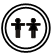 Поднимает руки класс – это «раз».Повернулась голова – это «два».Руки вниз, вперед смотри – это «три».Руки в стороны пошире, развернули на «четыре».С силой их к плечам прижать – это «пять».Всем ребятам тихо сесть – это «шесть».V. Знакомство с темой главы I.1. Знакомство с героями путешествия.– Сегодня мы начитаем путешествие с Машей и Мишей.Кот ученый будет нас сопровождатьПо лесам дремучим,По рекам кипучим,По сказкам интересным,По дорогам заповедным.– Знакомьтесь, ребята, вот он (показ иллюстрации).– Что вы знаете о нем? (Ответы детей.)Кот ученый – мастер рассказывать сказки.В сказке может все случиться,Наша сказка впереди...Сказка в двери к нам стучится.Скажем сказке: «Заходи!»Однажды Машенька говорит:– Смотри, братец,В комнате светло!Какой денек хороший:Солнечно, тепло!Берем с тобою по лукошку –И скорее в путь-дорожку.2. Работа по учебнику (с. 3).– Куда держат путь Маша и Миша? (В Волшебный лес.)– Какие препятствия надо преодолеть? Перечислите их.– Давайте поможем Маше и Мише. Кот ученый протянул детям шапку-невидимку и сапоги-скороходы. Что это за волшебные предметы? (Сапоги-скороходы – это сапоги, с помощью которых герои сказки могут сделать всего шаг и оказаться в другом городе, сделать два шага – и оказаться в другой стране. Шапка-невидимка – это головной убор, надев который, его владелец становится невидимым.)– Подумайте, что выберет Маша, а что Миша? Почему? (Шапка-невидимка поможет любознательному заглянуть во все потаенные уголочки волшебной страны, разгадать все тайны; сапоги-скороходы помогут преодолеть трудный путь. Варианты ответов: я думаю, что сапоги-скороходы выберет Маша, потому что ей надо быстрее преодолеть огороды Бабы-яги, а Миша в это время незаметно, с помощью шапки-невидимки, обойдет препятствия, ведь мальчик сильный и смелый, хотя и маленький; а я думаю, что Маша – старшая и смелая девочка – выберет шапку-невидимку и осторожно пройдет через огород, а Миша – младший – возьмет сапоги-скороходы и в один шаг пробежит путь, даже не устав.)– Какие еще волшебные предметы могут быть в хранилище кота ученого? (Предположения детей.)3. Работа по тетради.а) Отработка навыка чтения (задания № 1, 2).б) Работа по группам (задание № 3).(Дюймовочка – ласточка, дед и баба – курочка Ряба, Буратино – золотой ключик, Емеля – щука, печка.)– Какие  из  этих  сказок  вам  знакомы? Какие вы уже читали самостоятельно?4. Индивидуальная работа по карточкам.Хорошо читающие дети получают карточки с отрывками из сказок, готовятся зачитать их классу.Карточка 1«Давным-давно в городке на берегу Средиземного моря жил старый столяр Джузеппе, по прозванью Сизый Нос.Однажды ему попалось под руку полено, обыкновенное, для топки очага в зимнее время.– Неплохая вещь, – сказал сам себе Джузеппе, – можно смастерить из него что-нибудь вроде ножки для стола...Джузеппе надел очки, обмотанные бечевкой, – так как очки были тоже старые, – повертел в руке полено и начал его тесать топориком. Но только он начал тесать, чей-то необыкновенный тоненький голосок пропищал:– Ой-ой, потише, пожалуйста!»(«Буратино, или золотой ключик».)Карточка 2«Жили себе дед да баба, и была у них курочка Ряба. Снесла курочка яичко. Яичко не простое: дед бил, бил – не разбил; баба била, била – не разбила. Мышка бежала, хвостиком махнула, яичко упало и разбилось».(«Курочка Ряба».)Карточка 3«Хорошенькая лакированная ореховая скорлупка была колыбелью Дюймовочки, синие лепестки фиалки служили ей перинкой, а лепесток розы – одеялом. Здесь она спала ночью, днем же играла на столе. Женщина ставила на стол тарелку с водой, окружая ее венком из цветов, стебельки которых лежали на воде, в тарелке плавал большой тюльпановый лист, и на нем Дюймовочка могла кататься с одного края тарелки на другой, причем веслами ей служили два конских волоса. Это было прелестно!»(«Дюймовочка».)Карточка 4«Потом зачерпнул в ведра воды и поставил их на льду, а сам стоял подле проруби и смотрел в воду.В то самое время увидел дурак, что плавала в той проруби пребольшая щука; а Емеля, сколько ни был глуп, однако ж пожелал ту щуку поймать, и для того стал понемножку подходить; подошел к ней близко, ухватил вдруг ее рукою, вытащил из воды и, положив за пазуху, хотел идти домой».(«По щучьему велению».)5. Работа над стихотворением А. Пчельникова «Репей» (тетрадь, задание № 4).– Прочтите стихотворение А. Пчельникова «Репей» сначала медленно по слогам, а потом целыми словами, постепенно увеличивая темп чтения.– Какое настроение вызвало это стихотворение?– Можно ли действительно назвать репей несчастным?Познавательные УУД: перечитывание текста с осуществлением поиска нужных строк.– Из  какой  строчки  видно, что он надоедливый? Подчеркните эту строчку.Выразительное чтение стихотворения «Репей».6. Проверка индивидуальной работы.Чтение отрывков из сказок. ФизкультминуткаВетер дует нам в лицо,		Наклоны вправо-влево.Закачалось деревцо.Ветер тише, тише, тише,	 	Присесть, спина прямая.Деревцо все выше, выше. 	Встать на носки.7. Работа по учебнику (с. 4–5).– Рассмотрите  карту  нашего  пути.  Нелегким  будет  путь  в  Волшебный лес.Мы в волшебство нырнем с тобой,Не покидая парту.Страну Чудес своей рукойМы нанесем на карту.Лежит на севере тот лес,А может, на востоке?Он страшный иль красивый,Жестокий или добрый?Не можем знать мы – ты и я –Все о Волшебном лесе.Но из него придут друзья,И станет интересней!– Ой, а это кто?Сказочный я элемент,У меня есть документ.На метле своей летаюИ детишек я пугаю.– Кто это? (Баба-яга.)Привела нас тропинка к огородам Бабы-яги. Огороды Бабы-яги засажены репейниками, ромашками, одуванчиками, подсолнухами, крапивой. Зачем Баба-яга их выращивает? (Варить колдовское зелье, чтобы был труден путь в Волшебный лес и т. д.)– Кто у нас самый внимательный? Скажите, если мы выполним даже самые трудные задания на огородах Бабы-яги, мы попадем в Волшебный лес? (Нет, на карте есть еще пещера Эхо.)8. Работа по тетради.– Сколько интересного ждет нас впереди! Ой, а это кто?Учитель читает стихотворение Е. Серовой «Репейник» (тетрадь, задание № 5).9. Работа по учебнику.Личностные УУД: самоопределение – выполнение задания, ориентирующего оказать помощь сквозному герою Маше, которая в этом нуждается при решении задачи: объяснение значения слова «докучать», выбор правильного ответа.Познавательные УУД: логические – формирование понятия «докучная сказка» через анализ контекстных словоупотреблений глагола «докучать».– Найдите и прочитайте в учебнике (с. 4–5), какое задание просит нас выполнить репейник. (Рассказать докучную сказку.)– Маша и Миша пообещали рассказать, но они не знают, что такое «докучная сказка», а вы, ребята, знаете? (Предположения детей.)– Что значит скучать? (Бездельничать, грустить, не с кем играть, говорить.)В нашем случае: «Миша докучал мне и мешал (!) делать уроки». Можно ли  сказать,  что  он  бездельничал,  грустил,  ему  не  с  кем  было общаться? (Нет, он мешал делать уроки.)– Какое  же  слово  поможет  нам  объяснить  значение  слова  «докучать»? (Надоедать.)Замените слова «докучал» и «докучай» в тексте словом «надоедать». Прочитайте предложения.– Что изменилось? А что осталось прежним? (Мы заменили слова, а смысл предложений остался прежним.)Из предложенных слов выберите то, которое близко по смыслу слову «надоедать». (Приставать.)Замените слова «докучал» и «докучай» словом «приставать». Прочитайте предложения. («Миша приставал ко мне и мешал делать уроки. Не приставай, Миша!»)Примечание. во время составления предложений учитель обращает внимание детей на правильное построение.Чтение статьи учебника (с. 5).10. Обобщение.– Ребята, кот ученый предлагает Маше и Мише вернуться домой. Они решили найти в словаре определение «докучная сказка». А что вам хочется сделать дома? О чем вы расскажете дома родителям?VI. Итог урока.Познавательные УУД: осуществление поиска и выделение необходимой информации (работа с текстом, дидактическими иллюстрациями).– Сравните иллюстрации (с. 4, рабочая тетрадь) к стихотворениям.– Репей  и  репейник  растут  на  огородах  Бабы-яги?  Почему вы так решили?– Прочитайте стихотворение «Репейник». Подчеркните строчку, где есть сравнение.– С кем поэт сравнивает репейник? (С ежом.)Еж будет нашим волшебным помощником, он поможет нам закончить урок.Коммуникативные УУД: чтение по цепочке.Работа в парах. Выразительное чтение диалога.– Еж, ты что такой колючий?– Это я на всякий случай.Знаешь, кто мои соседи?Лисы, волки и медведи.– Что вам особенно понравилось? (Ответы детей.)– Завтра будет новый день и новые истории.Урок 2
ЗНАКОМСТВО С ХРЕСТОМАТИЕЙ
(урок-праздник)Страницы: (хрестоматия) 3–5.Цель деятельности педагога: создать условия для формирования умений работать с содержанием хрестоматии, правилами обращения с книгой.Планируемые результаты: личностные УУД: проявляют положительное отношение к уроку литературного чтения (внеклассного); метапредметные УУД: регулятивные – принимают учебную задачу и следуют инструкции учителя; познавательные – ориентируются в речевом потоке, находят начало и конец высказывания; коммуникативные – используют доступные речевые средства для передачи своего впечатления; предметные УУД: научатся читать вслух плавно, безотрывно по слогам и целыми словами, учитывая индивидуальный темп чтения; понимать содержание прочитанного; осознанно выбирать интонацию, темп чтения и необходимые паузы в соответствии с особенностями текста; получат возможность научиться находить в книге страницу «Содержание» или «Оглавление»; находить нужное произведение в книге, ориентируясь на «Содержание».Образовательные ресурсы: пословицы о книге, иллюстрации сказочных персонажей.Сценарий урокаI. Организационный момент.Учитель.	Кто на все вопросы мне ответит?	Кто расскажет про дела вокруг?	Да, такой волшебник есть на свете:	Книга – лучший спутник мой и друг.Наш праздник посвящен сегодня ей – книге. Ведь встреча, знакомство с новой книгой – это всегда праздник.Кто молча учит,Без языка, а обо всем говорит? (Книга.)– А какие загадки о книге знаете вы?Не куст, а с листочками,Не рубашка, а сшита.Хоть не шляпа, а с полями,Не цветок, а с корешком,Разговаривает с намиТерпеливым языком.На доске плакаты с пословицами о книге: Хорошая книга – лучший друг. Кто много читает, тот много знает. С книгой жить – век не тужить. Книга в счастье украшает, а в несчастье утешает. Испокон века книга растит человека. Недочитанная книга что непройденный путь.II. Вступительная беседа.Коммуникативные УУД: умение слушать и понимать речь других.– Что вы больше любите: читать сами или слушать чтение взрослых? Почему?– Как вы думаете, что увлекательнее: чтение или просмотр программы по телевизору? Не торопитесь с ответом, послушайте сначала стихи.Заранее подготовленные дети «Маша» и «Миша» читают стихи.Миша.			Листают мартышки			Красивые книжки...			Но видят в них			Только картинки			Мартышки.			И если ты, друг,			Не похож на мартышку,			Читай, а не только			Просматривай книжку!					Г. НовицкаяМаша.			Много книг чудесных,				Книжек умных, интересных,				Увлекательных, веселых				В городах, станицах, селах...				Ты идешь в библиотеку,				Чтоб побольше прочитать,				Настоящим человеком				Помогают книги стать.Вывод (делает учитель):				К чтению с почтением				Надо относиться.				Поскорей за книжки,				Милые ребятки,				Много нужно прочитать,				Чтобы человеком стать!			(по В. Татаринову.)III. Знакомство с хрестоматией.Познавательные УУД: осуществление поиска и выделение необходимой информации (работа с текстом, дидактическими иллюстрациями).Учитель. Это ваша новая учебная книга. Прошу любить и жаловать. Рассмотрите обложку, полистайте, посмотрите на иллюстрации.– Кто автор новой книги? Прочитайте.Чуракова Наталия Александровна составила «Хрестоматию» из интересных рассказов, сказок, веселых стихов, загадок, считалок. На страницах «Хрестоматии» мы встретим наших друзей – Машу и Мишу. Они ждут нас, чтобы отправиться на поиски сокровищ, которые спрятаны в этой книге. Добыть их – наша главная задача.– Рассмотрите форзац. Что написано на указателе?– Как вы думаете, какую тропинку выбрали дети? Давайте это узнаем, прочитав текст (с. 3).Читает учитель или хорошо читающий ученик.– Отправятся они туда вместе с Мальвиной.Показ иллюстрации куклы Мальвины.Добрый день! А вот и я!Все вы знаете меня –Красавица Мальвина,Так зовут меня друзья.– Кто друзья Мальвины? Что это за книга?Итак, в путь, в Лесную библиотеку. ФизкультминуткаКаждый день по утрамДелаем зарядку.	 	Ходьба на месте.Очень нравится намДелать по порядку:Весело шагать,		 	Ходьба.Руки поднимать, 		Руки вверх.Приседать и вставать,	 	Приседание 4–6 раз.Прыгать и скакать.	 	10 прыжков.Вот мы и на месте.Снаружи смотреть – дом как дом.Но нет жильцов обычных в нем,В нем книги интересныеСтоят рядами тесными:И Черномор, и царь Гвидон,И добрый дед Мазай.Как называют этот дом?Попробуй угадай. (Библиотека.)IV. Работа по новой теме.1. Слово учителя.Библиотека – слово древнегреческое: biblion – книга + theke – хранилище. Сегодня мы скажем, что это слово означает учреждение, где хранятся книги для общественного пользования.Ребята, вы должны знать, что в библиотеке существуют свои правила поведения: По любому вопросу вы можете обратиться к библиотекарю. В помещении необходимо соблюдать тишину, шум отвлекает внимание людей, которые уже работают с литературой. Войдя в библиотеку, не забывайте вежливые слова: здравствуйте, пожалуйста, спасибо, до свидания. Работать с книгами нужно чистыми руками. И никакой еды в зал не приносить. Выгибать книги нельзя, пользуйтесь закладкой. Книга нужна всем, поэтому обращаться с ней нужно бережно.2. Работа по хрестоматии.Учитель. Знакомьтесь, это Главный Библиотекарь – Михаил Потапович (иллюстрация в хрестоматии, с. 4).Хотите узнать, почему он выбрал такую профессию? Послушайте стихотворение:ЛУЧШИЙ ДРУГНе сосчитать моих друзей!Но есть любимый друг, –Зимой и летомМного днейЯ с ним делил досуг.Мой верный друг бывал везде,Объездил целый свет;Он помогает мне в беде,Всегда дает совет.Бывало, я усядусь с нимПод яблоней в саду,Но кажется –Шагаю в КрымИ в Грузию иду.Как хороша моя земля!И труд кипит вокруг!На стройки, в шахты, на поляМеня ведет мой друг.Он в глубь морей меня зоветИ на седой Памир...Сегодня мы ушли в походИ обошли весь мир!Я с ним и в тропики проплыл,И за Полярный круг...Навек я книгу полюбил,Она – мой лучший друг.			Б. Раевский– Как вы понимаете смысл этого стихотворения?– Ребята, кто из вас уже записался в библиотеку? Расскажите, как это происходило. (Ответы детей.)3. Работа по серии картинок «Откуда пришла книга».– Прежде чем записать кого-то в свою Лесную библиотеку, Михаил Потапович спрашивает правила обращения с книгой. Как вы думаете, зачем он это делает?Дети по серии картинок рассказывают «Откуда пришла книга».Примерный рассказВсе книжки родились в дремучем лесу. Сначала была маленькая сосенка, потом она стала сосной, шли годы, верхушки сосны тянулись к солнцу. Но вот однажды в лесную чащу пришли лесорубы и спилили это могучее дерево. На помощь лесорубам спешит трактор. Лесорубы обрубают ветви, вяжут, крепко стягивают стволы железными канатами – тросами. Вздрогнет, запыхтит лесной вездеход и потянет тяжелую ношу к реке.Река – самая просторная дорога для леса. Стволы проходят свой путь по глубокой широкой дороге. Голубая дорога приведет стволы на комбинат. Из них будут делать бумагу. Вот стволы переходят из цеха в цех. Деревья там распиливают и измельчают в опилки. Дальше варят, чтобы получить волокнистую массу, похожую на жидкое тесто. Машины разливают и раскатывают бумажное тесто, потом из полос получается бумага. Бесконечной лентой выползает бумага из машины и сматывается в огромные бумажные рулоны.Книгу будет писать писатель. Он должен много знать, чтобы написать интересную книгу. А чтобы книжка была очень красочной, необходимо поработать еще профессионалам-художникам.Книгу печатают в типографии. У вас есть учебники. Все одинаковые. Сделаны они в типографии.Типография – книжная фабрика. Как на любой фабрике, здесь много цехов. В одном цехе подготавливают бумагу, в другом – краски, и в каждом цехе – машины. Книгу делают при помощи машин. В печатную машину подается чистая белая бумага, а выходит с текстами и картинками. Далее необходимо сложить листы в тетрадь – сфальцевать, как говорят в типографии, правильно подобрать их, странички должны идти одна за другой. долгий путь пройдет книга, пока не окажется у машины, которая делает на нее обложку.Потом книги попадают в книжный магазин, в библиотеку.* * *Я всех людей, что трудятся над книгой,Люблю, и уважаю, и ценю.А книги – у меня их много –На книжной полке бережно храню.Покамест книгой сделается книга,Огромный путь она пройти должна.И сколько знаний требуется разных,Труда, забот, чтоб родилась она!Пока бумагу сделают, ребята,Положится большой, тяжелый труд.Писатель на бумаге пишет книгу,Потом ее в редакцию несут.За книгой этой – столько дней рабочих,Ночей бессонных, помыслов живых...Писателям я очень благодарен,За труд упорный уважаю их.Вот рукопись готова. И редакторПрочтет ее. Потом отдаст в печать.За каждое словечко в этой книгеПеред народом надо отвечать!Проворная печатная машинаИ день и ночь печатает листы...Но ведь листы – они еще не книга,Ее такой читать не станешь ты!Ее подклеить нужно и обрезать,В хороший переплет переплести,Упаковать, на поезде отправитьИ по всей стране надо развести.И станет жить в народе книга эта,Беседуя с читателем своим.Источник радости, источник жизни, знанья,Люби ее! Читать давай другим!				К. МухаммадиВывод (делает учитель): вот такой долгий путь проходит книга, чтобы из дерева превратиться в книгу. Это очень большой труд людей, и мы должны уважать этот труд, беречь книгу.4. Правила бережного обращения с книгой.Коммуникативные УУД: коллективная работа.– Давайте же вспомним правила бережного обращения с книгой (см. конспект урока 1).– Как вы думаете, ребята, бывает так, что в доме нет ни одной книги? Почему вы так думаете? КАК БЫ ЖИЛИ МЫ БЕЗ КНИГ?Мы дружны с печатным словом.Если б не было его,Ни о старом, ни о новомМы не знали б ничего!Ты представь себе на миг,Как бы жили мы без книг?Что бы делал ученик,Если не было бы книг,Если б все исчезло разом,Что писалось для детей:От волшебных добрых сказокДо веселых повестей?Ты хотел развеять скуку,На вопрос найти ответ.Протянул за книжкой руку,А ее на полке нет!... Ей открыты все дороги;И на всех материкахГоворит она на многихСамых разных языках...– как бы мы жили без книг?Значит, у каждого человека есть своя хотя бы маленькая библиотека. Расскажите о своей домашней библиотеке. (Рассказы детей.)– Ребята, запомните: книги надо читать.Пусть книги друзьями заходят в дома,Читайте всю жизнь, набирайтесь ума.5. Правила чтения: Не берите книги грязными руками. Читайте, сидя за удобным столом. Держите книгу не ближе 30–40 см от глаз, с наклоном 45 градусов. Следите,  чтобы  освещение  падало  с  левой  стороны  и  было достаточным. Не читайте на ходу и при движении транспорта. Не  читайте  до  усталости.  Через  20–30  минут  делайте  перерыв  в чтении. ФизкультминуткаПтички в гнездышке сидятИ на улицу глядят.Погулять они хотят,И тихонько все летят.6. Работа по теме урока (хрестоматия, с. 4–5).Разные книги тут живут:Короткие и длинные,Новые, старинныеИ даже иностранные.Серьезные, учебные,Веселые, волшебные.Про море и про лес,С картинками и без.Познавательные УУД: осуществление поиска и выделение необходимой информации (работа с текстом и иллюстрациями).– Как  же  не  потеряться  в  таком  многообразии?  Как найти ту книгу, которая нужна? Попробуйте определить это по иллюстрации в хрестоматии (с. 4–5). Учитель знакомит детей с алфавитным каталогом.Попробуйте определить, на какие полки Михаил Потапович поставит книги, которые возвратили в библиотеку Знайка и Мальвина. (Русские народные сказки – полка 4. Д. Биссет – полка 1. Г. Остёр – полка 4. Л. Толстой – полка 4. Мои любимые стихи – полка 3.)Регулятивные УУД: умение свободно ориентироваться в со-держании и заданиях хрестоматии.– Откройте содержание хрестоматии. Обычно оно помещено в начале или в конце книги.– Зачем печатают содержание? (Чтобы книгой было удобно пользоваться, быстро можно найти нужное произведение.)7. Произведение Д. Биссета «Ш-ш-ш...».– Миша выучил только буквы. Название какого произведения он сможет прочитать? («Ш-ш-ш...».)– Кто автор этого произведения? (Д. Биссет.)– На  какой  странице  это  произведение,  определите  по  содержанию книги.– Давайте «зайдем» в читальный зал библиотеки и прочитаем это произведение. В читальном зале должно быть тихо, поэтому вы будете читать самостоятельно.Самостоятельное чтение рассказа Д. Биссета «Ш-ш-ш...».– Что такое «ш-ш-ш...»? (Предположения учащихся.)V. Итог урока.Регулятивные УУД: контрольный итог деятельности.– Ребята, давайте вспомним, как происходило наше знакомство с «Хрестоматией» и экскурсия в Лесную библиотеку.Дети вспоминают план урока и получают памятки «Знакомство с новой книгой».ПАМЯТКАЗнакомство с новой книгой Рассмотри обложку книги. Прочитай фамилию автора и название произведения. Внимательно рассмотри иллюстрации, перелистывая книгу. Определи примерное содержание книги. Самостоятельно прочитай рассказ, стихотворение, сказку и т. д.Учитель. В нашей школе тоже есть библиотека. Она открыта и работает для вас. Если вам будет нужна помощь, хозяйка библиотеки (Ф. И. О. библиотекаря) с радостью поможет вам.Наш праздник подошел к концу, а вы, ребята, помните, что:Всем полезно чтениеПро себя и вслух.Книга – самый верный,Самый лучший друг!Из нее узнаешьОбо всем на свете,На любой вопрос онаБез труда ответит.		Г. ЛадонщиковУрок 3
ЗАКОНЫ ДОКУЧНОЙ СКАЗКИ.
«Сказка про белого бычка»Страницы: (учебник) 6–7; (тетрадь) 5, задания № 1–2.Цель деятельности педагога: создать условия для формирования понятия «докучная сказка», развития умения находить сюжетно-композиционные особенности жанра докучной сказки; способствовать развитию артикуляционного аппарата, памяти.Планируемые результаты: личностные УУД: познают основы для развития творческого воображения; метапредметные УУД: регулятивные – выполняют учебные действия на основе алгоритма действий; познавательные – выделяют события, видят их последовательность в произведении; коммуникативные – воспринимают мнение о прочитанном произведении сверстников; предметные УУД: научатся различать малые жанры фольклора, находить средства художественной выразительности в тексте (повторы), читать вслух плавно, безотрывно по слогам и целыми словами, учитывая индивидуальный темп чтения; получат возможность научиться осваивать на практике малые фольклорные жанры (докучная сказка) и инсценировать с помощью выразительных средств (мимика, жесты, интонация), различать сюжетно-композиционные особенности докучной сказки.Образовательные ресурсы: условные знаки; предметные рисунки.Сценарий урокаI. Организационный момент.– Кот ученый приглашает Машу, Мишу и нас продолжить путешествие по огородам Бабы-яги. Но попасть мы туда сможем, только дружно прочитав заклинание:Шлеп-шлеп-шлеп,Хлоп-хлоп-хлоп,Стук-стук-стук,Топ-топ-топ.Не хотим мы здесь сидеть,Хотим в огороды полететь.Учитель открывает доску с условным знаком «Репейники»: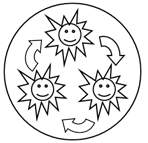 II. Введение в тему.1. Беседа.Регулятивные УУД:  формулирование  учебной  задачи  вместе  с  учителем.– Ребята, посмотрите, какой интересный знак!Отчего бы это вдругРепейники дружно встали в круг?Что такое, в самом деле,Словно бы на карусели?– Кто-нибудь может объяснить? (Свободные высказывания детей.)Конечно,  можно  спросить  у  кота  ученого, но он отчего-то заснул. Разгадаем этот знак потом. Нас заждались репейники, послушайте, что они говорят.От имени репейника выступает учитель.Пожалуйте, дорогие гости, пожалуйте!Веселья вам да радости!Давным-давно мы вас ждем-поджидаем,Сказку не начинаем!У нас для каждого найдетсяИ местечко, и словечко.Принесли мы забавушек на всякий вкус!Будем говорить вам сказки докучные,Но совсем не скучные.Удобно ли вам, гости дорогие?Всем ли видно? Всем ли слышно?Всем ли места хватило?Мы очень любим докучные сказки и хотим вас с ними познакомить.2. Лексическая работа.– Вспомните, что значит «докучать»? Кто из вас заглянул в словарь?  «Докучная, докучливая сказка – коротенький рассказ, без большого смысла, конец которого опять переходит в начало, и повторяется одно и то же» (Даль В. И. «Толковый словарь»). В толковом словаре Д. Ушакова сказано: «Докучные – наводящие скуку, уныние, надоедливые». Александр Николаевич Афанасьев считал, «докучная» – значит бесконечная. И «докучать» – значит умолять, просить неотступно. Потому что, едва договоришь сказку, уже слышится со всех сторон: «Еще, еще...».3. Работа по тетради (с. 5).Отработка навыка чтения (задания № 1, 2).III. Изучение нового материала.1. Работа по учебнику (с. 6–7).Познавательные УУД: логические – анализ объектов с целью выделения в них существенных признаков – сравнение докучных сказок с целью выделения повтора как жанровой основы.Чтение сказки по ролям (коммуникативные УУД).Учитель читает первым, дети – хором, по рядам – «отвечают».– Как вы думаете, кому и когда могли рассказывать такие сказки? (Свободные высказывания детей.) ФизкультминуткаМаша шла, шла, шла(дети шагают на месте),Маша ягодку нашла (присели).Опустилась, поднялась (поднялись):«Ах, какая ягодка!»(Дети показывают, любуются ягодкой.)Поглядела на лужок(смотрят из-под ладошки),Там увидела цветок.2. Работа по учебнику (продолжение).Чтение сказки в парах (коммуникативные УУД).– Можно ли назвать «сказку про белого бычка» бесконечной? Кто может ее продолжить? (Например: Уйди! – Ты говоришь «уйди», я говорю «уйди». Не сказать ли тебе сказочку про белого бычка?)– Какие докучные сказки знаете вы? (Ответы детей.)3. Работа по карточкам.– Ребята, репейники приготовили для вас и другие докучные сказки.На доске рисунки репейников или листьев, на обратной стороне которых записаны сказки. Рисунков столько, сколько детей в классе. Сказки повторяются, это дает возможность всем детям участвовать в работе, а слабо читающим детям – следить за чтением других учеников.Шел я как-то через мост,Глядь – ворона мокнет.Взял ворону я за хвост,Положил ее на мост:– Пусть ворона сохнет.Шел опять я через мост,Глядь – ворона сохнет.Взял ворону я за хвост,Положил ее под мост:– Пусть ворона мокнет.(И опять начинать все сначала, пока не надоест.)Жили-были два братца, два братца – кулик да журавль. Накосили они стожок  сенца,  поставили  среди  польца.  Не  сказать  ли  сказку  опять с конца?* * *Жил-был царь, у царя был двор, на дворе был кол, на колу мочало; не сказать ли с начала?* * *– Рассказать ли тебе сказочку про белого гуся?– Расскажи.– Ты скажи, да я скажи, да сказать ли тебе сказку про белого гуся?– Скажи.– Ты скажи, да я скажи, да чего у вас будет, да доколь это будет?! сказать ли тебе сказочку про белого гуся?* * *– Рассказать ли тебе докучную сказочку?– Расскажи.– Ты говоришь: расскажи, я говорю: расскажи; рассказать ли тебе докучную сказочку?– Не надо.– Ты говоришь: не надо, я говорю: не надо; рассказать ли тебе докучную сказочку?и т. д.* * *«Мы с тобой шли?» – «Шли». – «Кожух нашли?» – «Нашли». – «Я тебе его дал?» – «Дал». – «Ты его взял?» – «Взял». – «Так, где же он?» – «Что?» – «Да кожух!» – «Какой?» – «Мы с тобой шли?..» и так без конца.* * *Жили-были два павлина,Вот и сказки половина.Жили-были два гуся,Вот и сказка вся.* * *Жил Кутырь да Мутырь, жил посреди степца, накосил себе стожок сенца; пришли к нему баран да овца, подъели стожок сенца. Не сказать ли опять с конца?* * *В одном болоте жила-была лягушка,По имени, по отчеству квакушка;Вздумала лягушка вспрыгнуть на мост,Присела да и завязила в тину хвост!Дёргала, дёргала, дёргала, дёргала –Выдернула хвост, да завязала нос;Дёргала, дёргала, дёргала, дёргала –Выдернула нос, да завязала хвост;Дёргала, дёргала, дёргала, дёргала –Выдернула хвост, да завязала нос...И так без конца.– У кого такая же сказка?– Кто докажет, что это докучная сказка? (Сказки эти шуточные, бесконечные, они придуманы для развлечения, забавы.)– Какие две части есть в каждой докучной сказке? Зачем рассказывается первая часть? А зачем вторая? (Каждая докучная сказка состоит из двух неравных частей: первая имитирует начало настоящей сказки, вторая часть резко обрывает рассказ предложением: «рассказать ли тебе сказочку сначала?»)– Найдите и прочитайте первую часть каждой сказки. Читайте так, чтобы заинтересовать слушателей.– Прочитайте вторые части сказок.– Почему возникает чувство разочарования? (Свободные высказывания детей.)4. Упражнение для глаз.Буквы вычеркни скорейТе, которые два разаВстретишь на строке моей,И тогда прочесть ты сможешьИ в ответе сообщить,В чем секрет докучных сказок,Знак на грядке объяснить.А Ю К А Р Б Ю У Г Б
В К Д Д А В Ж Р Г У Ж С Г Е И Л И Ь(Круг, карусель.)– Что это значит, вам поможет понять ученый кот. Он будет читать сказку, а вы отмечайте на круге части сказки точками двух цветов.У учащихся на партах – круг из бумаги, разделенный на части, цветные карандаши. Один ученик выполняет задание на доске.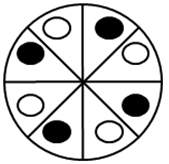 «В некотором царстве, в тридевятом государстве жила была Варвара... Не начать ли сказку сначала?»Вывод: сюжет докучной сказки движется по кругу, от него может закружиться голова, как на карусели.Знак на грядке означает, что репейники могут рассказывать свои сказки бесконечно.5. Работа по учебнику (с. 6, 7).Познавательные УУД: осуществление поиска и выделение необходимой информации (работа с текстом, дидактическими иллюстрациями).Примечание. к выполнению задания необходимо привлечь учеников, слабо успевающих.– Ребята, рассмотрите иллюстрации, расположенные в руках репейников и на волшебном дубе. Чем они похожи? (Все элементы на картинках: бычок, лиса и петух, цапля и лягушка, рыбка и волны, кустик и ромб – расположены друг за другом по кругу и повторяются, образуя орнамент.)6. Самостоятельная работа по тетради (задание № 3).IV. Итог урока.Учитель. Ребята, пора возвращаться, но репейники требуют, чтобы Миша и Маша рассказали докучную сказку. Кот ученый предлагает такое начало (учитель говорит начало и просит слабоуспевающих учащихся продолжить): «Миша и Маша хотят отправиться домой, а репейники...»Дети. «…Все пристают и не пускают их».Учитель. «Миша и Маша хотят домой, а репейники ...»Дети. «…Все не пускают их».Учитель. Этак мы домой не попадем, сказка-то бесконечная. Смотрите, сорока. Она несет телеграмму: «Срочно вызываю. Нужны помощники, чтобы усыпить сказками Кощея Бессмертного. Баба-яга».Давайте прочитаем заклинание:Шлеп-шлеп-шлеп,Хлоп-хлоп-хлоп,Стук-стук-стук,Топ-топ-топ.Не хотим мы здесь сидеть,Хотим в класс мы полететь.– Вот мы и в классе. Кого заинтересовали докучные сказки? Кто захотел попросить родителей рассказать докучную сказку? Кто хочет придумать свою сказку? Что означает условный знак «Репейники»? Какую хитрость таят в себе докучные сказки? (Сюжет движется по кругу.)Урок окончен.Урок 4ЗАКОНЫ ДОКУЧНОЙ СКАЗКИ.
«Сказка про сороку и рака»Страницы: (учебник) 8–9; (тетрадь) 6, № 4.Цель деятельности педагога: создать условия для формирования знаний об особенностях сказки (повторы), сюжетно-композиционными особенностями жанра докучной сказки; способствовать развитию артикуляционного аппарата, памяти.Планируемые результаты: личностные УУД: проявляют интерес к чтению, стремятся к взаимопониманию детей и взрослых; метапредметные УУД: регулятивные – понимают цель и смысл выполняемых заданий; познавательные – выделяют в тексте основные части; коммуникативные – понимают содержание вопросов и высказывания учителя и сверстников; предметные УУД: научатся различать малые жанры фольклора, находить средства художественной выразительности в тексте (повтор;  уменьшительно-ласкательная  форма  слов,  восклицательный  и вопросительный знаки); читать вслух плавно, безотрывно по слогам и целыми словами,  учитывая  индивидуальный  темп  чтения;  получат  возможность научиться различать сюжетно-композиционные особенности докучной сказки.Образовательные ресурсы: условные знаки, иллюстрации репейников, ученого Кота, ребусы, карточки слогов.Сценарий урокаI. Организационный момент.Поднялось над лесом солнцеИ в дорогу нас зовет.С Мишей, Машей за околицуНа чудесный огород.II. Введение в тему. Объявление темы урока.Регулятивные УУД: формулирование учебной задачи вместе с учителем.– Сегодня ученого кота пригласили на научную конференцию, поэтому нашим помощником будет Родник сюрпризов.Чтобы с ним подружиться, отгадайте ребусы: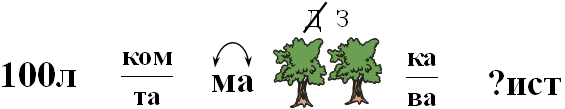    (стол)          (комната)    (ам)            (зубы)       (канава)        (аист)– Назовите  первый  звук  в  каждом  слове,  какое  слово  получилось?
(Сказка.)– Молодцы! Родник зовет Мишу, Машу и нас дальше в путешествие и предлагает отгадать загадки о его друзьях.Кто ни прикасается,За того цепляется.		(Репейник.)– Смотрите, знакомый знак.На доске условный знак «Репейники» – см. конспект урока 3.– Миша удивлен, почему Родник сюрпризов дружен с репейниками. А вы догадались?– Родник поит репейников своей чистой, прохладной водичкой, а они за  это  рассказывают  ему  свои  любимые  докучные  сказки.  Придется Мише и Маше придумать докучные сказки, иначе репейники их не пропустят дальше.III. Изучение нового материала.1. Работа по учебнику (с. 8).– Познакомимся с новой сказкой про сороку и рака.а) Чтение по цепочке (коммуникативные УУД).– А вот и знакомая сорока прилетела послушать сказку.б) Чтение сказки в парах по абзацам.Познавательные УУД: осуществление поиска и выделение необходимой информации (работа с текстом, дидактическими иллюстрациями).– Кажется,  у  сороки  голова  идет  кругом.  Интересно,  почему? А вы догадались? Посмотрите на иллюстрацию (с. 8). (Сюжет сказки движется по кругу.)в) Работа по вопросам учебника.Познавательные УУД: логические – установление причинно-следственных связей между наличием повторов в жанрах устного народного творчества и выводом: эти тексты легко запомнить.– Объясните, почему докучные сказки легко запомнить? (Элемент сказки повторяется, поэтому ее легко запомнить; сюжет сказки движется по кругу – это делает сказку бесконечной.)– Старший репей просит Машу и Мишу рассказать сказку. Но ребята растерялись, они не знают законов докучной сказки. Как раз вовремя появился ученый кот (иллюстрация). Он достал из Ручья сюрпризов законы докучной сказки. Вот они. Давайте их расшифруем.		1. Знак «Сюжет сказки движется по кругу».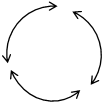 		2. Знак «Элементы сказки повторяются».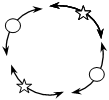 	  	3. Знак «Сказка бесконечная».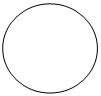 – Если Маша и Миша будут соблюдать все законы, то...Репей шипы свои выставил колкие,Шипы у него, как иголки.Мы шипов его избежим,Докучной сказкой репей усыпим. Физкультминутка
Я НА СКРИПОЧКЕ ИГРАЮЯ на скрипочке играю –Тили-тили-тили.(Ученики имитируют игру на скрипочке.)Скачут зайки на лужайке –Тили-тили-тили.(Прыжки на месте.)Повторить 2–3 раза.– Миша заметил, что эта физминутка напоминает докучную сказку. А вы заметили?2. Работа по учебнику (с. 9).Личностные УУД:  самоопределение – выполнение  задания,  ориентирующего на оказание помощи сквозным героям Маше и Мише в сочинении сказки.а) Работа в парах (коммуникативные УУД).– Кто поможет Маше сочинить докучную сказку?– Назовите главных героев сказки. (Белочка и Дятел.)– Чем занимается Белочка? (Сидит на сосне и щелкает орешки.)– Что делает Дятел? (Дятел долбит ствол сосны.)Познавательные УУД: работа с дидактическими иллюстрациями.– Рассмотрите рисунок в учебнике (с. 9). Опираясь на рисунок, который у Маши, сочините свою докучную сказку.б) Чтение сказки по ролям (коммуникативные УУД).Учитель обращает внимание на ритм докучной сказки.Например:– Белочка сидит на сосне и щелкает орешки: щелк-щелк.– Дятел долбит ствол сосны: тук-тук.– Белочка щелкает: щелк-щелк, щелк-щелк.– Дятел все долбит: тук-тук, тук-тук... И так без конца!в) Работа в парах.– Рассмотрите рисунок, который у Миши, помогите ему сочинить сказочку.– Назовите главных героев сказки. (Медведь и Пчела.)– Что делает Медведь? (Медведь лезет по липе за медом.)– Что делает Пчела? (Пчела жужжит и отгоняет его от дупла.)– Составьте докучную сказочку.г) Чтение сказки по ролям (коммуникативные УУД).Например:– Медведь лезет по липе за медом: выше и выше.– А Пчела жужжит и отгоняет: вж-ж, вж-ж.– Медведь лезет да лезет, все выше и выше.– А Пчела жужжит.– Медведь лезет: выше, выше.– А Пчела жужжит, жужжит: вж-ж, вж-ж. И так без конца!Назовите части в докучной сказке, составленной Мишей. (1-я часть со слов «Медведь...», 2-я часть – «И так без конца!».)3. Работа по тетради (с. 6, № 4).– Что объединяет ваши рисунки? (Все картинки расположены по кругу и повторяются.)IV. Обобщение изученного.Регулятивные УУД: контрольный итог деятельности.– Репейники остались довольны Машей и Мишей и вашей работой, ребята. Родник сюрпризов заслушался докучными сказками так, что перепутал слоги в словах, которые хотел вам сказать.ДЕ ДО ДОБ ТИ РО РОЙ ГИКот ученый знает, что все слова начинаются на Д. Переставьте слоги и прочитайте. (Доброй дороги, дети.)Ветра нет, уснул лесок.Шепот, шелест наших ног.Шорох листьев по коре.Тихо в теплом сентябре.Хрустнет ветка под ногой –Улыбнемся мы с тобойИ отправимся домой.Маша считает, что репейники многому нас научили. Кто согласен с Машей? Чему мы научились? Что узнали?ДОПОЛНИТЕЛЬНЫЙ МАТЕРИАЛ К УРОКУРазыгрывание с детьми докучных сказок.Цель: развивать способности к театрализованной деятельности, чувство юмора; воспитывать интерес к устному народному творчеству.Предварительная работа: детям дается домашнее задание – вместе с родителями выучить понравившуюся им докучную сказку.Материал: элементы русских народных костюмов.Ход инсценировкидетям предлагается превратиться на несколько минут в скоморохов, выйти на «сцену» и развеселить детей-зрителей докучной сказкой	Урок 5
СЕКРЕТЫ СЧИТАЛОКСтраницы: (учебник) 10–11; (тетрадь) 6–7, № 1–2.Цель деятельности педагога: создать условия для формирования знаний о считалках как малом фольклорном жанре, их предназначении, сюжетно-композиционном построении, наличии зашифрованных слов; способствовать развитию речи учащихся, памяти.Планируемые результаты: личностные УУД: проявляют способность выражать свои эмоции в выразительном чтении; метапредметные УУД: регулятивные – осуществляют действие по образцу и заданному правилу; познавательные – работают с учебником, ориентируются в нем с помощью значков; коммуникативные – принимают участие в обсуждении прочитанного содержания; предметные УУД: научатся читать про себя маркированные места текста, осознавая смысл прочитанного, различать малые жанры фольклора (считалки); получат возможность научиться осваивать на практике малые фольклорные жанры (считалку) и инсценировать их с помощью выразительных средств (мимика, жесты, интонация).Образовательные ресурсы: карта путешествия, рисунок ромашек.Сценарий урокаI. Организационный момент.Прозвенел и смолк звонок.Начинаем наш урок.Можно отправиться на огород,Дорогу укажет ученый Кот.II. Актуализация опорных знаний.– Отгадайте загадку:Стоят сестрички –Желтый глазок,Белые реснички.		(Ромашки.)Найдите на карте путешествия ромашки.На доске рисунок – ромашки.– Какое задание они предлагают выполнить, прочитайте. («Посчитайтесь с нами!»)– Выполните работу в тетради (с. 6–7, № 1–2.)III. Объявление темы урока.Чтение авторского текста (учебник, с. 10).Регулятивные УУД: осуществление контроля (и самоконтроля) процесса и результатов учебной деятельности.– Прочитайте, что сказал кот?– Самая младшая ромашка поможет вам отгадать все секреты считалок. Но за это вы научите ее новым считалкам.IV. Работа по теме урока.1. Вступительная беседа.– Младшая ромашка сказала: «Ребята, когда вы начинаете играть, как вы распределяете роли? Как определяете, кому первому водить?» (Надо посчитаться.) Значит, считалка организует вашу игру, помогает установить порядок в игре.– Кто умеет считаться? Поднимите руки. Сейчас посмотрим, у кого это лучше получается.К доске выходят несколько учеников, которые по очереди показывают, какие считалки они знают и как умеют считаться.– Младшая ромашка сказала: «Послушала я вас и задумалась, зачем вы рукой показываете друг на друга, когда произносите считалку?» (Чтобы было честно. Чтобы правильно определить, кто будет водить, кто выйдет.)2. Работа по учебнику. Чтение считалки (с. 10).Познавательные УУД: логические – анализ объектов с целью выделения в них существенных признаков: анализ группы считалок с целью обнаружения жанровых признаков – повторяющегося в разных текстах общего слова обрядового происхождения и приема шифрования чисел.а) Чтение считалки учителем.б) Работа в парах (коммуникативные УУД).– Посчитайтесь и вы со своим соседом по парте. Пусть сначала ведущим будет один, а потом – другой.3. Беседа «Первый секрет считалок».– Ребята, а можно вот так произнести считалку?Учитель произносит считалку с паузами.Шел / баран / по крутым / горам,Вырвал / травку /.Положил на лавку,Кто ее возьмет,Тот / и вон / пойдет.Учитель замедляет ритм и движение руки. Обе выделенные строчки проговариваются на одном участнике, что не по правилам. Затем идет нормальный счет: каждое слово – один человек. (Ответы детей.)Учитель. Значит, так нельзя считать, потому что на одного человека пришлось несколько слов, я произносила их медленнее. А как надо считать? (Чтобы было одинаково. С одинаковой скоростью.)– Правильно. Только называется это не скорость, а ритм. Это первый секрет нашей речи.Учитель отрывает у младшей ромашки лепесток, на нем написано «РИТМ» – «один слог – один человек».– Вы часто слышите слово «ритм». Ритм танца, работы, ритм в музыке. Солдаты, когда идут строем, соблюдают ритм. Они считают про себя: раз-два, раз-два. собьешься со счета – не получится строя. Ритмично работает мотор машины. Ритмично бьется наше сердце: за каждую минуту одинаковое число ударов. Оно как бы считает про себя эти удары.– Какой ритм был в моей первой считалке?Чтение второго лепестка: «Одно слово – один человек».Попробуйте определить ритм в этой считалке:Чуд/ный / до/мик / трех/э/таж/ный/,На / вер/ху / гу/док / от/важ/ный/.Как / гу/до/чек/ за/гу/дит /,Весь / на/род / к не/му / бе/жит.Здесь слово разбивается на части. Часть слова с гласным звуком (слог) – на третьем лепестке – «выпадает на одного человека». Главное, чтобы в считалке не нарушался ритм. Давайте прохлопаем ритм первой и второй считалок.  Я  их вам напомню. (В первой считалке хлопок – слово, во второй – слог.)Подумайте! Как вы делите считалку, когда показываете на себя и на соседа: на целые слова или иногда попадаются кусочки слов? (Можно делить по-всякому. От деления слов в считалке зависит то, кто будет водящим. Ритм считалки – медленный или быстрый.)4. Беседа «Второй секрет считалок».– Младшая ромашка сказала: «Счет – это главное в считалке, этим она отличается от других стихов. Для того чтобы легче было считать, в некоторых считалках прямо называют цифры – раз, два, три… Иногда они чередуются с другими словами, а иногда даны в начале считалки, они и задают ритм всей считалочке. Эту особенность можно тоже отнести к секретам считалок».Отрывают  два  лепестка:  на одном слово «СЧЕТ», на другом «СЧИТАЛКА».Учитель или хорошо читающий ученик читает считалку.Раз, два –Синева!Три, четыре –Солнце в мире!Пять, шесть –Речка есть!Семь, восемь –Майки сбросим!Девять, десять –Загораем целый месяц!			Е. Благинина5. Работа по учебнику (с. 10).Познавательные УУД: работа с маркированными в тексте буквосочетаниями, словами и строчками считалки.Чтение авторской статьи от слов: «Да, считалку можно делить по-всякому!..».– Какие числа спрятались в считалке? (ТРИка/доры, ТРИба/бас – число три. Эти числа нашел Миша.)– Маша нашла еще два числа. А вы? («Аз» – это раз, «бас» – это два. Это слова-шифры: «Аз» – первая буква старого русского алфавита; «бас» – это слово нам непонятно, но при счете оно указывает на число «два».)– В какой строчке есть сразу три числа подряд? (Третья строчка: «Аз, / бас, / триба/бас».) Физкультминутка
МЫ СИДЕЛИ НА ПЕЧИ
(считалка)Слова и модель И. Бодраченко1. Мы сидели на печи.Слегка расставить ноги и согнуть их в коленях, опереться руками в бедра – «сидим на печке».2. Ели булки.Выставить правую руку в сторону – «держим на ладони булку».3. Калачи.Выставить левую руку в сторону – «держим на ладони калач».4. Бабка Ёжка прилетела.Расставить слегка ноги, пружинить – «сидим на помеле», правая рука перед собой слегка сжата в кулак – «держим помело», левая кисть руки выполняет круговые движения в воздухе – «ветерок от полета».5. Все бараночки поела.Соединить большие и указательные пальцы рук в колечки – «бараночки», говорить с обидой в голосе – «забрали наши бараночки».6. Нам остался лишь батон.Руки перед собой – «держим длинный батон», говорить с сожалением в голосе.7. Кто не съел.Положить обе руки на живот.8. Тот вышел вон!Выставить в сторону левую руку, указательным пальцем указать на «выход».6. Работа по учебнику (продолжение, с. 11).– Прочитайте  таблички,  о  чем  просят  ромашки?  («Раскрой наши секреты!», «Разгадай наши тайны!» Видно, не все еще секреты считалки нами раскрыты.) Работаем дальше.Чтение считалки «Аты-баты…».– Какая тайна в словах «аты-баты»? (Варианты ответов: эта считалка о солдатах, они ходят строем, маршируют, чтобы строй шел четко, солдат считает: раз-два, левой-правой, значит, аты-баты – это счет «раз-два»; слова «аты-баты» начинаются с букв «а» и «б» – это 1-я и 2-я буквы алфавита: «а» – раз, «б» – два».)– Послушайте меня и обратите внимание на конец считалок.Учитель отрывает лепесток ромашки, читает считалку.Шел баранПо крутым горам,Вырвал травку,Положил ее на лавку,Тот кто водит,Пусть выходит.Учитель (читает по учебнику). «Главная ромашка спросила…»– Чем похожи эти считалки? (Одинаковое слово – «выходит», оно указывает на то, что играющий должен выйти из круга считающихся.)– Кто еще знает считалки, где есть это слово?Чтение считалок учащимися.Вывод: конец считалки очень важен, здесь часто встречаются слова, предлагающие тому, на ком кончился счет, выйти из круга. А даже если таких слов нет, то с особым ударением произносится ПОСЛЕДНЕЕ СЛОВО, оно САМОЕ ВАЖНОЕ – становится ясным, кому выходить, а кому водить.Учитель отрывает лепесток ромашки.V. Итог урока.– Для чего нужны считалки? (Для того чтобы выбрать водящего.)Считалка – самый любимый жанр устного народного творчества у детей и у ромашек.– Какие же секреты, тайны считалок вы узнали на уроке?– Кто помог вам отгадать все секреты считалок? Кто хочет помочь младшей ромашке вернуть лепестки? (Дети дают ответы согласно плану – по лепесткам ромашки.)сделайте (по желанию) для младшей ромашки новые лепестки, на каждом запишите свою любимую считалку.Урок 6
ДРЕВНИЕ СЧИТАЛКИСтраницы: (учебник) 12–13; (тетрадь) 7–8, № 1–3.Цель деятельности педагога: создать условия для формирования представлений о старинных считалках, их языковых особенностях; способствовать развитию умений обнаруживать черты, свидетельствующие о древнем происхождении самого жанра.Планируемые результаты: личностные УУД: познают основы для развития творческого воображения, проявляют положительное отношение к уроку литературного чтения; метапредметные УУД: регулятивные – понимают цель и смысл выполняемых заданий; познавательные – структурируют знания; коммуникативные – задают вопросы и отвечают на вопросы по тексту произведения; предметные УУД: научатся сравнивать между собой произведения одного фольклорного жанра; получат возможность научиться осваивать на практике малые фольклорные жанры (считалки) и инсценировать их с помощью выразительных средств (мимики, жестов, интонации).Сценарий урокаI. Объявление темы урока.– Ребята,  Баба-яга  запретила  ромашкам  пропускать  вас.  Вы  отгадали не все секреты считалок. Готовы к новым тайнам и интересным испытаниям?Младшая ромашка ждет нас с нетерпением.У нее сегодня – день рождения.Ждет она подарки – новые считалки.Учащиеся читают считалки, прикрепляют к ромашке лепестки.– В считалке важен ритм, конец. А начало? Каким оно бывает? (Предположения детей.)Учитель (читает по учебнику, с. 12). «Разгадайте другие тайны считалок! – потребовала Высокая Ромашка».Познавательные УУД: логические – анализ объектов с целью выделения в них существенных признаков: анализ другой группы считалок с целью выявления жанрового признака: значимых слов должно быть 10 (десять).– Да, многие считалки начинаются со счета, с цифр. А некоторые – с каких-то забавных выдуманных слов.Учитель отрывает у ромашки лепесток, читает считалку.Тады-рады тынка –Где же наша свинка?Тады-рады толки –Съели свинку волки!Кады-мады!Неси воды!Корове пить –Тебе водить!(Польская народная считалка. Перевод Б. Заходера.)Регулятивные УУД: контроль (и самоконтроль) процесса и результатов учебной деятельности.– Какими словами начинается считалка? Что они обозначают? Кто их придумал и зачем?II. Актуализация опорных знаний.Работа по тетради (с. 7–8, № 1–2).III. Работа по теме урока.1. Работа по учебнику (с. 12).– Как  вы  хорошо  знаете,  есть  много  шуточных считалок: веселая считалка уже до игры создает хорошее настроение. И есть в считалках одна особенность, секрет, с которым не встретишься в других стихах. Мы уже находили такие слова, помните «аты-баты»? Эти слова сохраняют ритм считалки.Прочитайте считалки у ромашки «про себя», потом хором.а) Чтение считалок «Азы, двазы…», «Перя, Еря…».б) Беседа.Ответьте на вопрос Кота: «Нашли слова, похожие на числа?..» (В первой считалке: «азы» – а – раз, двазы – два, тризы – три, пята – пять. Во второй: пята – пять. Слово «пята» стоит в обеих считалках на пятом месте. Всего слов в считалках по 10.) ФизкультминуткаУчащиеся повторяют движения за учителем.Сим-Сим-ФониСидели на балконе,Чай пили, чашки били,По-турецки говорили:– Мы по лесенке бежалиИ ступенечки считали:Раз, два, три, четыре.Множим, множим на четыре,Делим, делим на четыре,Получается… четыре!в) Чтение авторской статьи (с. 13).г) Работа по иллюстрации (с. 13).Познавательные УУД: осуществление поиска и выделения необходимой информации (работа с текстом и иллюстрациями).д) Счет животных с помощью считалок в учебнике по иллюстрации.Личностные УУД: самоопределение – выполнение задания, ориентирующего оказать помощь Мише в подсчете количества слов в считалках.Регулятивные УУД: контроль (и самоконтроль) процесса и результатов учебной деятельности.– Посчитайте животных, которые притаились за деревьями от охотников. Используя первую считалку, пересчитайте животных еще раз. Которым по счету будет олень, если считать слева направо, справа налево? (Аналогично со второй считалкой.)Дети или взрослые используют странный счет? Для игры или для чего-то другого?Учитель вывешивает на доску иллюстрации зверей.– Дети, представьте, что вы древние охотники, посчитайте зверей, используя зашифрованные слова, придуманные вами. (Можно считать, используя алфавит: а, б, в, или обратный счет: десять, девять и т. д., или другой счет.)2. Самостоятельная работа в тетради (с. 8, № 3).IV. Итог урока.– Чему научили вас ромашки? (Правильно считаться.)– Назовите секреты считалок. (Ритм, счет, загадочные слова, обозначающие числа, последние слова – важные.)Творческая работа по группам (коммуникативные УУД).– Мы с вами познакомились со считалками, много их прочитали, вспомнили те, которые вы используете в своих играх. Узнали секреты считалок. Как вы думаете, легко ли сочинять считалки? Попробуйте придумать считалки: «Раз, два, три, четыре, пять…»Сочинение считалок учащимися.Ромашки пропустят нас дальше, если вы сочините свои считалки. Ромашки прощаются с вами. Подумайте, почему младшая ромашка помогала вам, отдавала свои лепестки? (Ответы детей.)Правильно, благодаря вам, у младшей ромашки появилось много новых лепестков, она узнала много новых считалок, подружилась с вами. Недаром говорят, что тот кто отдает, всегда приобретает больше.Звучит песня «Улыбка».Урок 7
ТАЙНЫ ЗАГАДОКСтраницы: (учебник) 14–17; (тетрадь) 9–10, № 1–3.Цель деятельности педагога: создать условия для ознакомления с приемом  «сравнение»;  для  формирования  представлений  об  игровом  характере малых жанров фольклора – загадках; способствовать воспитанию культуры речи.Планируемые результаты: личностные УУД: проявляют интерес к чтению, осуществляют позитивную самооценку; метапредметные УУД: регулятивные – принимают и понимают алгоритм выполнения заданий; познавательные – выполняют несложные логические действия (сравнение, сопоставление); коммуникативные – проявляют интерес к общению на уроке; предметные УУД: научатся сочинять загадки; находить средства художественной выразительности в тексте (уменьшительно-ласкательная форма слов, звукопись, рифмы).Образовательные ресурсы: рисунок ученого кота, иллюстрация «Мудрой книги», иллюстрации предметных картинок-отгадок.Сценарий урокаI. Организационный момент.Начинаем наш урок.Предъявите-ка улыбку,А с улыбкою – билет,Без билета входа нет.Скучных мы отсылаем обратно –Скучать можно домаСовершенно бесплатно!II. Актуализация опорных знаний.Выразительное чтение считалок.– Кот ученый ждет от вас интересных считалок. Это и будет ваш билет.III. Введение в тему.– Наше путешествие через огороды Бабы-яги продолжается.Когда идешь тропинкою,Куда ни глянь, в поляхБелеют чудо-шарикиНа тонких стебельках.Сквозные, серебристые,Они, как пух, легки.Стоят и чуть качаютсяОт ветерка с реки.– Прочитайте загадки, которые записаны на доске:Золотисто-желтый днем,Он зеленый вечером.Подожди неделю –Станет белый-белый.Еще подождешь –Только лысинку найдешь! 			(Одуванчик.)Есть один такой цветок –Не вплетешь его в венок.На него подуй слегка –Был цветок – и нет цветка. 			(Одуванчик.)– Кто догадался – молчите. Но прежде чем сказать отгадку, вдумайтесь в значение каждого слова. Нарисуйте отгадку.Работа на листах бумаги.– Что вы нарисовали и как вы размышляли? (Ответы детей.)Выставка наиболее удавшихся рисунков-отгадок учащихся.IV. Объявление темы и цели урока.Регулятивные УУД: формулирование учебной задачи вместе с учителем.А вот и одуванчики! Целое поле.Кто здесь живет?Не зверь, не птица,Живут загадки для ребят,Смотрите, выстроились в ряд.Работа в тетради (с. 9, № 2).– Вот какие одуванчики пушистые, в нарядных платьицах, живут на огородах Бабы-яги.Одуванчик – цветок-загадка. Он весь окутан тайной. Сегодня он пригашает нас на свою поляну. Если вы будете хорошо работать, одуванчики откроют вам тайну загадок.Ой-люли, та-ра-ра-ра-ра!Заходи-ка, детвора!Да подумай, посмекай,Все загадки отгадай.V. Изучение нового материала.1. Дыхательная гимнастика.Правильно дышать – это значит:а) незаметно  для  окружающих  делать  вдох  (плечи  при  этом  неподвижны);б) вовремя «запасаться» воздухом;в) постепенно плавно выдыхать, равномерно расходуя воздух. Представьте, что вы пришли на цветущую поляну и почувствовали восхитительный аромат луговых цветов. Сделайте шумный вдох носом и выдох ртом (2–3 раза). Выдох со счетом.Сделайте глубокий вдох, на выдохе громко считайте до тех пор, пока не кончится воздух.2. Отработка навыка чтения. Работа в тетради (с. 9, № 1).– Прочитайте слова по строчкам сначала медленно, а потом четко и быстро.Индивидуальная работа. Хорошо читающие дети читают загадки, находят отгадки, по окончании работы – коллективная проверка.Загадки:Красная Матрешка,Беленькое сердечко. (Малина.)Я румяную МатрешкуОт подруг не оторву.Подожду, когда МатрешкаУпадет сама в траву. (Яблоко.)Примечание. если правильного ответа нет, то проводится работа над осмыслением загадки.– С чего надо начинать поиск отгадки? (Прочитать вдумчиво, чтобы понять все слова, постараться представить то, о чем говорится.)– «Красненькая Матрешка». О чем это может быть? (Дети перебирают разные варианты, учитель подводит к ответу – «ягода».)– «Беленькое сердечко». О какой ягоде эта загадка? (О малине.)– Что помогло нам отгадать загадку? (Работали вместе, сообща думали, размышляли, фантазировали.)– Вторая загадка тоже про Матрешку, но здесь есть слово-указатель, которое поможет найти отгадку. Найдите это слово. (Румяная.)– О каком предмете мы говорим «румяная»? (Яблоко.)– Что значит это слово, каково его лексическое значение? (Красное, алое.) ФизкультминуткаВот так яблоко!			(Встали.)Оно			 		(Руки в стороны.)Соку сладкого полно.		(Руки на пояс.)Руку протяните,			(Протянули руку вперед.)Яблоко сорвите.			(Руки вверх.)Стал ветер веточку качать,		(Покачивание руками вверху.)Трудно яблоко достать.		(Подтянулись.)Подпрыгну, руку протяну		(Подпрыгнули.)И быстро яблоко сорву!		(Хлопок в ладоши над головой.)Вот так яблоко!			(Встали.)Оно					(Руки в стороны.)Соку сладкого полно.		(Сели за парты.)3. Работа по учебнику (с. 14–15).– А вот и кот.Что-то мы немножко притомились.Сядем рядышком на лавке,Вместе с вами посидим.Загадаем вам загадки.Кто смышленый – поглядим!– Прочитайте загадки. Отгадайте. (Отгадки: лук, капуста, огурцы, гриб, капуста, земляника, лук.)Познавательные УУД: осуществление поиска и выделение необходимой информации (работа с текстом, дидактическими иллюстрациями).– Рассмотрите иллюстрации. Помогли вам они в нахождении отгадок? Почему? (Свободные высказывания детей.)4. Исследовательская работа.Познавательные УУД: логические – анализ объектов с целью выделения в них существенных признаков: обнаружение одной из жанровых особенностей загадок: использование приема олицетворения.Коммуникативные УУД: коммуникация как взаимодействие – понимание разных оснований для оценки одного и того же текста, его жанровой принадлежности: один и тот же текст можно считать и дразнилкой и загадкой.– Сейчас вы ученые. Как в загадках представлены лук, капуста, огурцы, земляника? (Растениям даны имена людей.)– Как вы думаете, почему им даны имена людей? (Человек живет в мире природы, он сам ее часть, поэтому все, что окружает человека, он воспринимает как живое, а имена, которые он дает различным предметам, делают их похожими на людей.)– По каким признакам вы нашли отгадки? (Ответы детей.)– Вам нравится отгадывать загадки? Почему? (Загадка – это особая игра, где надо проявить смекалку, сообразительность, чтобы разгадать, расшифровать.)– Что же такое загадка? Посмотрите на иллюстрации (на доске иллюстрация обложки «Мудрой книги»). Маша и Миша читают об этом в «Мудрой книге», которую дал им кот ученый. Давайте узнаем, что в ней написано.СПРАВКА ДЛЯ УЧИТЕЛЯЗагадка – жанр фольклора, в котором вещи и явления воспроизводятся иносказательно через сравнение их с отдаленно сходными: обычно предлагается как вопрос для отгадывания.В загадке проявляется меткость наблюдений над явлениями жизни, образное мышление народа, яркая выразительность поэтической речи.Интересно, что раньше загадывание загадок было занятием взрослых, и они относились к нему с большой серьезностью. Жизнь человека могла зависеть от одного удачного отгадывания!Загадки были на Руси в глубокой древности. Загадки – это игра и состязание, развлечение и учение. Загадки любят и взрослые и дети. В них можно узнать обычаи, нравы, быт народа. Поэтому загадки – это и история родины.5. Работа по вопросам учебника (с. 16).Регулятивные УУД: контроль (и самоконтроль) процесса и результатов учебной деятельности.– Какие загадки про одно и то же? (1 и 7, 2 и 5.)– Можно  ли  спутать загадки про лук с загадками про капусту? Почему? (Спутать можно, так как «сорок пеленок» (лук) – «семь полушубок» (капуста); «без счету одежек» (капуста) – «скинули... золотые перышки» (лук). У этих овощей много листьев (у капусты) и чешуек (у лука).)Коммуникативные УУД: учет позиции собеседника, обоснование строчками из текста заявленного «чужого» мнения.– Некоторые  загадки  похожи  на  дразнилки. Вы согласитесь с Мишей? (В дразнилках говорится о людях, высмеивается какой-либо недостаток. В загадках растения имеют имена: земляника – Татьянка, капуста – Мишутка, гриб – Кондрат, лук – Егорушка.) ФизкультминуткаЧтобы отдохнули ножки,Мы пройдемся по дорожке.Но дорожка не простая –Нас от парт не отпускает.(Ходьба на месте.)Голову тяну к плечу,Шею я размять хочу.В стороны разок-другойПокачаю головой.(Вращение головой вправо, влево.)Пальцы ставим мы к плечам,Руки будем мы вращать.Круг вперед,Другой – назад,А потом наоборот.(Вращение руками вперед, назад.)Хорошо чуть-чуть размяться.Снова сядем заниматься.6. Работа в тетради (с. 10, № 3).Баба-яга.		Я сюда пешком пришла,		Метлу с собою принесла.		Время зря я не теряла –		Для вас загадки собирала.		Из каждого кармана		Загадки сейчас достану,		Их загадывать вам стану.– Трудные загадки у Бабы-яги? Что помогло вам найти отгадки? (1 – солнце, 2 – солнце, 3 – печка.)– Соедините попарно картинки-отгадки. (Солнце – яблоко, солнце – девочка, печь – старик.)– С какими предметами сравниваются отгадки? (С живыми и неживыми предметами.)– Какое сравнение вам кажется самым удачным? (Ответы детей.)– В какой загадке говорится о природном явлении как о человеке? Докажите. Впишите номер этой загадки. Раскрасьте рисунок-отгадку.– Хотите сами научиться сочинять загадки? Для этого надо знать некоторые секреты.VI. Итог урока.– Какую тайну загадок вы сегодня раскрыли? (В загадках используется прием сравнения.)Работа по группам (коммуникативные УУД).– Разгадайте кроссворд. Отгадывайте только те загадки, в которых о предметах-отгадках говорится, как о человеке. Эти слова-отгадки впишите в сетку кроссворда. Если вы правильно выполните задание, сможете прочитать ключевое слово. (Молодцы.)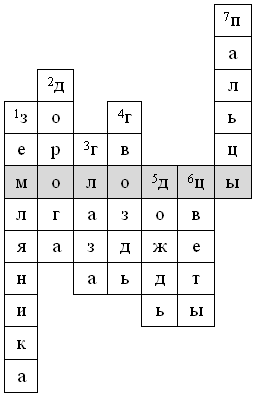 – Давайте отгадаем остальные загадки.Дети отгадывают, а учитель показывает иллюстрации.Регулятивные УУД: высказывание своих предположений (версий) на основе работы с иллюстрацией.– Соотнесите предметные картинки на доске и в учебнике (с. 17).– Что заметили? (Животные названы именами людей, одеты, как люди.)– Подумайте, почему животных и даже птиц человек называет именами людей? А в сказках даже по имени-отчеству? (Животные в сказках оживают, поэтому человек дал им имена.)Миша сразу схватил сапоги-скороходы, чтобы отправиться в сказки и разузнать это. А Маша предлагает вам подумать над этим вопросом и вернуться к нему, когда будем изучать сказки. С кем из ребят вы согласны? Почему?– Что интересного вы узнали о загадках? (Ответы детей.)– Что расскажете дома?– Баба-яга  предлагает  провести  аукцион  загадок.  Согласны?  Учите 
загадки.Урок 8
КАК УСТРОЕНА ЗАГАДКАСтраницы: (учебник) 17–19; (тетрадь) 11–12, № 1–4.Цель деятельности педагога: создать условия для формирования представления о приеме «сравнение», способствовать воспитанию культуры речи.Планируемые результаты: личностные УУД: проявляют стремление к успешности в учебной деятельности; метапредметные УУД: регулятивные – осуществляют первоначальный контроль своих действий; познавательные – выделяют основные части в загадке; коммуникативные – уважают мнение собеседников; предметные УУД: научатся сочинять загадки, осознанно выбирать интонацию, темп чтения и необходимые паузы в соответствии с особенностями текста; получат возможность научиться осваивать на практике малые фольклорные жанры (загадку) и инсценировать с помощью выразительных средств (мимика, жесты, интонация).Образовательные ресурсы: иллюстрации предметных картинок-отгадок, рисунки – поселок Загадочный, девочка Галочка-Сочинялочка; кроссворды; «Толковый словарь русского языка» С. И. Ожегова и Н. Ю. Шведовой.Сценарий урокаI. Организационный момент.Угадай-ка, угадай-ка,Интересная игра.Есть еще у нас загадки,Их разгадывать пора!II. Введение в тему.Игра «Доскажи словечко».Предметные картинки-отгадки учитель прикрепляет на доску.Мчится без оглядки,Лишь сверкают пятки.Мчится что есть духу,Хвост короче уха.Живо угадай-ка,Кто же это? (Зайка.)Чтоб тебя я повез,Мне не нужен овес.Накорми меня бензином,На копытца дай резины,И тогда, поднявши пыль,Побежит... (автомобиль).Я в любую непогодуУважаю очень воду.Я от грязи берегусь –Чистоплотный серый... (гусь).Всех на свете он добрей,Лечит он больных зверей,И однажды бегемотаВытащил он из болота.Он известен, знаменит.Это доктор... (Айболит).Ежик вырос в десять раз,Получился... (дикобраз).Кто альбом раскрасит наш?Ну, конечно, ... (карандаш).Он большой,Как мяч футбольный, Если спелый –Все довольны,Так приятен он на вкус,И зовут его... (арбуз).– Составьте слово из первых букв отгадок. (Загадка.)– Кто может сказать, что такое загадка? (Ответы детей.)– Итак, загадка – это краткое предложение или маленькое стихотворение, в котором указываются некоторые яркие признаки предметов и явлений, по которым надо определить их название. Загадки отражают окружающий мир человека. Мысль в загадках отражается не открыто, прямо, а переносно, и, чтобы догадаться об ответе, надо быть сообразительным и наблюдательным, уметь сравнивать.– Почему  вам  было  очень  легко  отгадывать  эти  загадки? (Помогала рифма.)III. Актуализация опорных знаний.– Вспомните правила отгадывания загадок (см. конспект урока 6).1. Аукцион загадок.В аукционе принимают участие те дети, которые подготовились дома к уроку.2. Групповая работа по разгадыванию кроссворда загадок.У детей – плакат-сетка кроссворда, загадки.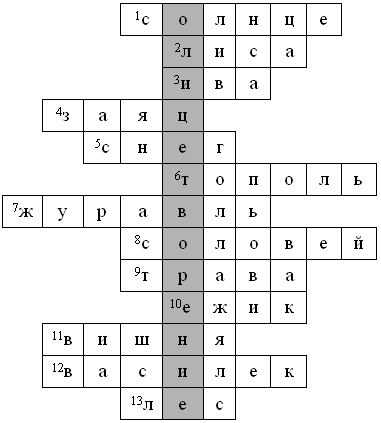 1) Ну-ка, кто из вас ответит:    Не огонь, а больно жжет,    Не фонарь, а ярко светит,    И не пекарь, а печет?2) Хвост пушистый, мех золотистый.    В лесу живет, в деревне кур крадет.3) Кудри в речку опустила    И о чем-то загрустила.    А о чем она грустит,    Никому не говорит.4) Длинноухий озорник    В огород ходить привык.    Он по грядкам прыгать стал,    Всю капусту потоптал.    Мы за ним – он скок-поскок,    С огорода наутек.5) Зимой греет, весной тлеет,    Летом умирает, осенью оживает.6) Летом в жару он – в шубе пуховой,    В холод зимой – совершенно голый.7) Встали братья на ходули,    Ищут корма по пути.    На бегу ли, на ходу ли –    Им с ходулей не сойти.8) Он серенький на вид,    Но пеньем очень знаменит.9) Она под осень умирает    И вновь весною оживает.    Коровам без нее – беда,    Она их главная еда.10) Под соснами, под елками      Лежит мешок с иголками.11) Держась рукой за тросточку,      Тебя давно я жду.      Ты съешь меня, а косточку      Зарой в своем саду.12) Колосится в поле рожь.      Там, во ржи, цветок найдешь      Ярко-синий и пушистый,      Только жаль, что не душистый.13) Дом со всех сторон открыт,      Он резною крышей крыт.      Заходи в зеленый дом –      Чудеса увидишь в нем!Коллективная проверка (коммуникативные УУД).– Если все загадки вы отгадали правильно, по вертикали получится слово. Прочитайте его. (Олицетворение.)Учитель читает по «Толковому словарю русского языка» С. И. Ожегова и Н. Ю. Шведовой: олицетворение – выражение, представление в образе живого существа. (Поэтическое олицетворение природы.)3. Отработка навыка чтения.а) Дыхательная гимнастика.– Подготовимся к чтению произведений.Правую руку положите себе на грудь. Вдох – выдох (3 раза).Надуваем шар (ш-ш-ш-ш), спускаем шар (с-с-с-с).Подули на свечку (на пальчик).б) Работа в рабочей тетради (с. 11, задания № 1, 2).Читать сначала тихо и медленно, а затем громко и быстро.4. Работа по учебнику (с. 18–19).Личностные УУД: самоопределение – выполнение задания, ориентирующего на оказание помощи Маше и Мише в сочинении загадок.Познавательные УУД: работа с дидактическими иллюстрациями.– Прочитайте и отгадайте загадки. (Отгадки: подсолнух, крапива, ромашки, репейник, одуванчик.)– Ребята, обратите внимание, загадка состоит из 2 частей. В первой части содержится тайна, секрет загадки, а во второй дается «ниточка» к разгадке. Найдите в каждой загадке составные части. (Определение частей в загадках.) Помните об этом, когда будете сами сочинять загадки.– Какие из этих загадок построены на олицетворении? В каких из них говорится о растениях как о людях? (Ответы детей.) Физкультминутка– Отгадайте, кто это?В огороде Тит стоит,Ничего не говорит,Сам с грядок не берётИ воронам не даёт.			(Чучело.)– Встанем дружно, ребята, и изобразим огородное чучело – пугало.Дети импровизируют. Отметить интересные образы чучел.IV. Объявление темы и постановка цели урока.– Сегодня вы познакомитесь с новым приемом построения загадок, узнаете, как устроена загадка и попробуете сами сочинить загадку.V. Изучение нового материала.1. Кроссворд.– Давайте разгадаем кроссворд и определим еще один прием построения загадок.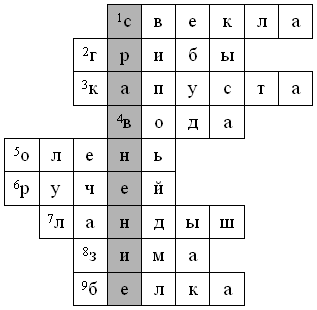 1) Над землей трава,    Под землей алая голова.2) И на горке, и под горкой,    Под березой и под елкой    Хороводами и в ряд    В шапках молодцы стоят.3) Лето целое старалась:    Одевалась, одевалась,    А как осень подошла,    Все наряды отдала –    Сотню одежонок    Сложили мы в бочонок.4) В морях и океанах обитает,    Но часто по небу летает.    А как наскучит ей летать,    На землю упадет опять.5) Боится зверь ветвей моих.    Гнезд не устроят птицы в них.    В ветвях краса и мощь моя,    Скажите быстро: кто же я?6) Бегу я, как по лесенке,    По камешкам звеня.    Издалека по песенке    Узнаете меня.7) Белые горошки    На зеленой ножке.8) Тетушка крутая, белая да седая    В мешке стужу везет,    На землю снег трясет,    Сугробы наметает,    Ковром землю устилает.9) Хожу в пушистой шубе,    Живу в густом лесу.    В дупле на старом дубе    Орешки я грызу.2. Знакомство с понятием «сравнение».Познавательные УУД: знакомство с литературным приемом «сравнение».– Прочитайте ключевое слово. (Сравнение.)– С чем сравнивается подсолнух? Крапива? (Золотое решето; огонь.)– Послушайте стихотворение Романа Сефа и запомните, что с чем сравнивает поэт:На свете всеНа всеПохоже:Змея –На ремешокИз кожи;Луна –На круглый глазОгромный;Журавль –На тощийКран подъемный;Кот полосатый –На пижаму;Я – на тебя,А ты –На маму.– Попробуйте сравнить иначе. Внимательно оглянитесь вокруг и вы увидите, сколько удивительно похожих друг на друга вещей нас окружает!3. Работа в рабочей тетради (с. 11, № 3).– Соедините рисунки парами. (речка – змея, ромашка – солнце, утюг – утка, ежик – цветок.)4. Работа по хрестоматии.Там, где в травах ветер сладкий,Где за полем бор стеной,Собираю я загадкиВ кузовок берестяной.Кузовок мой –В этой книжке.Загляните, ребятишки!			В. Фетисов– Попробуйте  сами  дать  определение  загадки.  (Загадки – это испытание на сообразительность, смекалку, догадку, увлекательное занятие, забава.)– Загадки бывают народные и литературные. Как вы думаете, чем они отличаются? (Народные живут много столетий, изменяются, создаются и сегодня. Это произведения устного народного творчества. Литературные созданы писателями и поэтами.)Регулятивные УУД: свободное ориентирование в содержании и заданиях хрестоматии.– Откройте содержание хрестоматии. Найдите загадки. Какие они? (Авторские, их написала Е. Благинина.)а) Чтение и отгадывание загадок (коммуникативные УУД).Работа в парах. Выразительное чтение загадок друг другу.б) Работа над загадками Е. Благининой.Познавательные УУД: осуществление поиска и выделение необходимой информации (работа с текстом и иллюстрациями).– Прочитайте первую загадку. Что это? (Сосулька.)– Какой прием использовала поэтесса? (Сравнение.)– Какую помощь оказала иллюстрация?– Кто знает другие загадки про сосульку?Растет она вниз головою,Не летом растет, а зимою.Но солнце ее припечет –Заплачет она и умрет.– Прочитайте вторую загадку. Что это? (Капуста.) Вспомните народную загадку про капусту. (Учебник, с. 14.) Сравните их.– Прочитайте третью загадку. Отгадайте. (Морковь.)Приведите свои примеры загадок про морковь.Аналогичная работа проводится с остальными загадками. ФизкультминуткаКто-то утром, не спеша,	 	ходьба на месте.Надувает желтый шар,	 	дети дуют и разводят руки.А как выпустишь из рук –	 	поднять руки вверх, хлопок.Станет вдруг светло вокруг. 	Поворот.Что это за шар?                  (Солнце.)5. Сочинение загадок.– Сейчас мы в гостях у жителей поселка Загадочный. Как вы думаете, почему он так называется? (В нем живут загадки.)Нас встречают герои сказки «Загадай-отгадай» Н. Грибачевой.Учитель читает сказку.ЗАГАДАЙ – ОТГАДАЙ*С утра в лесу грибной дождик пошел. Ровный, тихий, теплый, долгий. После него сыроежки выскакивают, боровики, лисички, маслята, грузди, мухоморы-светофоры. Очень любят грибы такой дождик.А заяц Коська и еж Кирюха не любят. Земля мокрая, трава мокрая, листья мокрые. Ходить тяжело. Сидят они под большой елкой, обо всем переговорили, скучно становится.– Давай загадки загадывать, – говорит еж Кирюха, – сначала ты мне, потом я тебе или наоборот. А кто не отгадает, пусть поляну перебежит. Туда и обратно. В наказание.– Давай, давай! – обрадовался заяц Коська. – Я все загадки сразу отгадаю. Раз – и готово! Только ты подумай, еж Кирюха, как бы тебе много бегать не пришлось.– Ничего, – говорит еж, – побегаю. Кто начинает?– Да ты и начинай. Я еще ничего не вспомнил.– Добро, – согласился еж Кирюха. – Отгадывай:Тысяча иголок, длинная рука,Пыль сметает с полок,Копоть с потолка.– Знаю, знаю! – засмеялся заяц Коська. – Это ты про себя загадку загадал. У тебя иголки.– Нет, не отгадал, – сказал еж Кирюха. – Откуда у меня длинная рука? У меня лапы короткие. Это домашняя щетка 
на длинной палке.– Правда, я проиграл, – согласился заяц Коська. – Я только про иголки помнил, а про длинную руку позабыл. Ну, побегу.Перебежал заяц поляну, с носа вода капает. И обидно ему: как это он промахнулся? Говорит ежу:– Первый раз каждый ошибиться может. Ты вторую загадывай. Только похитрей, а то мне на один зуб не хватит.– Ну отгадывай, – говорит еж Кирюха, – кто это?На живом пригорке острые иголки,Едет на пригорке сыроежка к норке.– Отгадал, отгадал! – обрадовался заяц. – Это домашняя щетка.– А как домашняя щетка в лесу очутилась? И почему на ней сыроежка едет?– Не знаю, – захлопал глазами заяц Коська. – Может, какой мальчик щетку из дома принес, а сыроежка на ней прокатиться 
захотела? Я только про иголки думал.– Опять проиграл ты. Эта загадка про нас, про ежей. Мы 
на иголки грибы накалываем, домой носим да про запас сушим.Снова пришлось зайцу Коське по мокрой траве бежать.– Теперь я тебе, еж Кирюха, загадку загадаю. Придется и тебе побегать, а то все я да я. Вот слушай внимательно:Зимой – бел, летом – сер.Не козел, не осел, а капусту съел.– Так это ты и есть, заяц Коська! – захихикал еж Кирюха. – На зиму линяешь, из серого белым становишься, больше всего на свете капусту любишь.– Правильно. И как это у тебя быстро получается? – удивился заяц Коська. – Ну, ничего, сейчас ты побегаешь! Что это?С хвостиком и гладкая, желтая и сладкая.Вроде шоколадки, а растет на грядке.– Тут и думать нечего, – говорит еж Кирюха. – Что растет на грядке в огороде? Свекла, редька, огурцы, мак, редиска, капуста, бобы, фасоль, кукуруза, картошка. А сладкое, желтое с хвостиком и для вас, зайцев, слаще шоколада? Морковь!– Откуда ты все знаешь? Не хочу я больше играть в загадай-отгадай. Надоело мне по мокрой траве бегать. Вот придумаю я хитрую-прехитрую загадку, какой на свете не бывало, тогда опять приду. Ладно?– Ладно, – согласился еж Кирюха.После  этого  заяц  Коська  недели  две  по  лесу  ходил  и  все  под нос бормотал:– В небо выкатился сыр, луг и поле осветил...	– Черен, а не ворон, на дереве, а не лист, стучит, а не колотушка...– Вдоль небесных дорог раскатился горох, грач полетел, склевать захотел, как ни тянулся, ни с чем вернулся...– Не рыба, а плавает, не дровосек, а деревья валит, не мужик, а хату построил.Много придумал хитрых загадок заяц Коська – про месяц, дятла, звезды, облака, бобров. Радовался: вот пойдет дождь, заставит он ежа Кирюху по мокрой траве побегать. А дождя все не было и не было...Учитель. Познакомьтесь, это Галочка-Сочинялочка. (Показ иллюстрации.) Назвали ее так потому, что она любит сочинять загадки.– Миша спросил, все ли могут сочинять загадки? Ребята, как вы думаете, что ему ответила Галочка-Сочинялочка? (Надо быть наблюдательным, обладать фантазией и воображением.)– А вы хотите научиться сочинять загадки? Этому мы и будем учиться в поселке Загадочный.Галочка-Сочинялочка ведет нас по поселку (на доске нарисованы домики). Кто живет в этих домиках? Отгадайте.Не ездок, а со шпорами.Не сторож, а всех будит. 			(Петух.)Хозяин леснойПросыпается весной,А зимой, под вьюжный вой,Спит в избушке снеговой. 			(Медведь.)Это что за зверь леснойВстал, как столбик, под сосной?И стоит среди травы –Уши больше головы! 			(Заяц.)Кто на ветке шишки грызИ бросал объедки вниз?Кто по веткам ловко скачетИ влезает на дубы?Кто в дупле орехи прячет,Сушит на зиму грибы? 			(Белка.)Не дровосек, не плотник,А в лесу первый работник. 			(Дятел.)Ползун ползет,Иголки везет. 			(Еж.)Маленький шарикПод лавкой шарит. 			(Мышь.)Серовато, зубовато,По полю рыщет,Телят, ягнят ищет. 			(Волк.)– Мы в центре поселка. Посмотрите, какая красивая клумба. Отгадайте загадки и узнайте, что на ней растет.Рос цветок на длинной ножке –Белый, с желтеньким глазком. 			(Ромашка.)Солнце жжет мою макушку,Хочет сделать погремушку. 			(Мак.)Как зовут меня – скажи,Часто прячусь я во ржи.Скромный полевой цветок –Синеглазый... (василек).Регулятивные УУД: контрольный итог деятельности.– Какие слова в загадке помогли ее отгадать? Учитель подводит детей к выводу о том, что загаданные предметы описываются посредством других, имеющих отдаленное сходство с теми, о которых умалчивается, или на загаданный предмет только указывают его отдельные признаки.– В загадке подчеркиваются признаки предмета: кто? какой? на что похож? что делает?– На что надо обратить внимание при составлении загадок? (На яркие черты или особенности (для чего нужен?) предметов.)Познавательные УУД: работа с дидактическими иллюстрациями.– Давайте попробуем сами сочинить загадку об одуванчике. Рассмотрите цветок. Какой он? Какие слова можно использовать для загадки? (Желтый, золотой, шарик, головка, облачко, парашют.)Галочка-Сочинялочка предлагает вам первую строчку загадки, а вы попробуйте продолжить:Держит девочка в руке…(Облачко на стебельке.)В огороде у дорожки...(Стоит солнышко на ножке.)6. Работа в тетради (с. 12, № 4).– Попробуйте самостоятельно придумать загадку. Используйте рисунки-подсказки. Помните правила, по которым она строится: две части, сравнение или представление неживого предмета в человеческом обличье, руководствуйтесь принципом «что на что похоже».а) Самостоятельная работа учащихся.б) Проверка выполнения работы.– Какие условия вы должны были не забыть при сочинении загадки? (Не называть прямо задуманный предмет, а называть его по-другому или оживить его.)– Рассмотрите содержание загадок. Из скольких частей они состоят? (Из 2 частей: первая часть содержит секрет, тайну.)– С чем сравниваются предметы в загадках? (Сравниваются с другими предметами или с человеком.)– Галочка-Сочинялочка прощается с нами, да и нам пора возвращаться, но если вам понравилось путешествие по огородам Бабы-яги, мы вскоре опять сюда вернемся.VI. Итог урока.– Что вы знаете о загадках? (Ответы детей.)– Как вы думаете, вы все о них знаете? Вы сможете теперь отгадать любую загадку?Вывод: впереди у вас еще много открытий, много новых знаний. Помните, что отгадка прячется в загадке. Ее можно отыскать, если будешь внимателен к описанию, сравнению, сопоставлению, не пропустишь намек или иносказание.– Какие загадки вам понравились?– Кому захотелось заниматься сочинительством загадок?– Давайте «выпустим» книгу загадок. Сами сочиним, проиллюстрируем. Кому нравится мое предложение, начинайте дома работу.Урок 9
ЗАКЛИЧКИ. ОБРАЩЕНИЕ К ПРИРОДЕСтраницы: (учебник) с. 20–21; (тетрадь) с. 13–14, № 1–5.Цель деятельности педагога: создать условия для формирования представления об игровом характере малых жанров фольклора – загадках; для формирования умений узнавать литературный прием «сравнение»; способствовать воспитанию культуры речи.Планируемые результаты: личностные УУД: стремятся к взаимопониманию детей и взрослых, проявляют стремление к успешности в учебной деятельности; проявляют чувство любви к природе родного края; метапредметные УУД: регулятивные – принимают учебную задачу и следуют инструкции учителя; познавательные – пользуются словарными пояснениями учебника – выполняют несложные логические действия (сравнение, сопоставление); коммуникативные – преодолевают эгоцентризм в межличностном взаимодействии; предметные УУД: научатся читать вслух плавно, безотрывно по слогам и целыми словами, учитывая индивидуальный темп чтения; понимать содержание коротких произведений, воспринятых на слух, а также прочитанных в классе.Образовательные ресурсы: рисунок с изображением ученого кота, иллюстрация «Мудрой книги», иллюстрации предметных картинок-отгадок.Сценарий урокаI. Организационный момент.– Здравствуй, солнце! Здравствуй, день!– Подарите улыбки друг другу. Если вы научитесь улыбаться красоте, добру, то ваша улыбка всегда будет возвращаться к вам радостью.II. Отработка навыка чтения.1. Дыхательная гимнастика.а) Чтение чистоговорок.Ло-ло-ло – на улице тепло.Ать-ать-ать – мы пойдем гулять.Ащ-ащ-ащ – мы наденем плащ.Су-су-су – было холодно в лесу.б) «Медвежата».– Представьте,  что  вы  маленькие  медвежата  и  просите  у  мамы-медведицы  кушать.  Слова  нужно  произносить  протяжно,  баском,  четко произнося [м].Мам, меду б нам,Мам, молока бы нам.2. Чтение слов в рабочей тетради (с. 13, № 1).III. Введение в тему.Регулятивные УУД: формулирование учебной задачи вместе с учителем.– Жизнь на нашей планете зависит от солнца. Подсолнух всегда считался солнечным цветком. Он всегда поворачивает свою голову к солнышку.Вы гордитесь красою наряда,Светом солнечных дней залиты,Наши гости из школьного сада –Наших парков и скверов цветы!Сколько вас, пышно-желтых, веселых,Распустилось у всех на видуПод широкими окнами школы,В нашем залитом солнцем саду!– Цветок солнца (подсолнух) на огородах Бабы-яги считает себя царем, думает, что важнее его нет на белом свете. Любят подсолнухи особые старинные песни, с которыми мы сегодня познакомимся.– Самой важной для наших предков была погода. Какие погодные явления вы знаете?– Отгадайте загадки, впишите отгадки в кроссворд и прочитайте ключевое слово – тему нашего урока.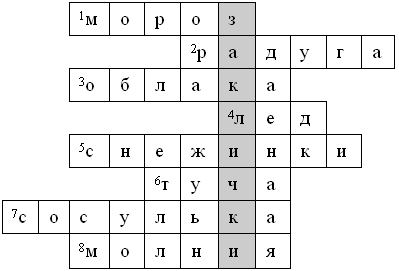 1. Старик у ворот    Тепло уволок.    Сам не бежит,    Стоять не велит.2. Раскинулся золотой мост    На семь сел, на семь верст.3. По синему морю    Белые гуси плывут.4. Текло, текло,    А легло под стекло.5. Когда повяли все цветы,    Мы прилетели с высоты.    Мы, как серебряные пчелки,    Уселись на колючей елке.6. Летит сова по синему небу,    Крылья распластала,    Солнышко застлала.7. Растет вниз головой,    Не летом, а зимой.    Чуть солнце ее припечет –    Заплачет она и умрет.8. Летит птица орел,    Несет в зубах огонь,    Огневые стрелы пускает,    Никто ее не поймает.IV. Изучение нового материала.1. Работа по учебнику (с. 20).Познавательные УУД: логические – анализ объектов с целью выделения в них существенных признаков: обнаружение жанровых признаков заклички: ее обрядовой природы и прикладного характера.– Что такое заклички? Прочитайте. («Раньше с помощью закличек природу уговаривали, упрашивали сделать так, как надо человеку» (с. 20).)– Когда надо было уговаривать, упрашивать природу? (Если долго лили дожди – звали солнышко, если была засуха – звали дождик.)– Прочитайте заклички самостоятельно (с. 20–21).а) Работа по вопросам и заданиям учебника (с. 21).Познавательные УУД: логические – установление причинно-следственных связей между наличием в фольклорном тексте обращения-призыва к природному явлению с целью заручиться его помощью и пониманием жанровой принадлежности такого текста: это закличка.(К первому случаю относятся заклички № 4, 6; ко второму – № 2, 3, 5; к первому – № 1; между собой похожи – № 2 и 3.)б) Выразительное чтение закличек.– Подготовьтесь к выразительному чтению понравившейся заклички. С какой интонацией надо читать заклички? (Ласково.) ФизкультминуткаВстанем, дети,Скажем тихо:Раз, два, три, четыре, пять.Приподнялись,Чуть приселиИ соседа не задели,А теперь придется встать,Тихо сесть,Начать играть.2. Спектакль*.– А сейчас вас ждет сюрприз. Ребята приготовили для вас маленький спектакль, в котором вы все должны принимать активное участие.Ведущий (учитель). 				Был февральский денек,				Стоял у домика пенек.				Бабушка Дарья в доме жила,				Красавицу Весну в гости ждала.				Однажды вышла она на крыльцо,				Стало печальным ее лицо,				Грустная села она на пенек				В этот последний февральский денек.1-й ученик. 	Бабушка Дарья, о чем ты грустишь?2-й ученик. 	Бабушка Дарья, ну, что ты молчишь?Бабушка.		Жду не дождусь я в гости Весну.				А гостьи все нету, пойду-ка вздремну.3-й ученик. 	Бабушка Дарья, лучше не спи,				К солнцу тропинку ты укажи.Ведущий. Бабушка Дарья дала ребятам клубочек, который укажет им путь к солнышку, чтобы оно помогло привести Весну. А вот и первая встреча. Угадайте, с кем?На лугу живет скрипач,Носит фрак и ходит вскачь. (Жук.)Жук. 			Не знаю сказать как,				Но я в тревоге:				Весна не идет никак,				Медведь спит в берлоге.Ведущий. Ребята, клубок привел ребят в заповедный лес. Ой, а это кто?Запорошила дорожки,Разукрасила окошки.Радость детям подарилаИ на санках прокатила. (Зима.)* * *Шагает красавица,Легко земли касается,Идет на поле, на рекуИ по снежку, и по цветку. (Весна.)Ведущий. Долго длится зимняя пора в России – уже пронеслись праздники Рождество и Масленица, надоело людям слушать завывание вьюг и метелей. Все мечтают о том, как тепло прогонит стужу лютую.РАЗГОВОР ЗИМЫ И ВЕСНЫВедущий. 		Весна с Зимушкой повстречалася,				О здоровьице все справлялася:Весна.		 	Ой, здорова будь, Зима снежная!Зима.		 	Бью челом тебе, Весна теплая!				Расскажи ты мне без утайки:				Почему тебя привечают все,				Меня, Зимушку, проклинают все?Весна.		 	Потому что ты – больно лютая,				И холодная, и голодная!				Я же – теплая и приветливая!				Все луга и леса орошаю я,				Все луга и леса оживляю я.				Побыла ты, Зима, в гостях у людей,				Не пора ли тебе уходить из гостей?Зима.			Я пушиста и бела,				Ребятишкам я мила,				Позволяю им кататься				И на горке, и на льду.				Я отсюда не уйду!Ведущий. Нет,  ребята,  так  ничего  не  получится.  Как  надо  просить? (Ласково, уговаривать.)Чтение учащимися стихотворения.ЗИМАВеличава Зима –Называть ее хочетсяНе по имени просто,А по имени-отчеству.Ой, зима, ты Морозовна!Ой, Зима, ты  Метельевна!Утром кажется розовымСнег под синими елями.Ветер в ветках березовыхСыплет хлопья на головы...Ой, Зима, ты Морозовна!Ой, Зима, ты Метельевна!				К. ИбряевВедущий. Почему такое обращение к зиме у поэта?Учащиеся. Русский народ любит зиму. Можно на санках покататься, в снежки поиграть. А длинными зимними вечерами под завывание вьюги можно и сказки послушать, и стихи почитать, и песни спеть.Ведущий. Какие песни-просьбы придумывал народ? (Заклички.) Придумайте заклички, чтобы зима отступила.Работа в группах (коммуникативные УУД).– Используйте подсказки: Зимушка-зима, отступи. Прочитайте, что у вас получилось.Ведущий (читает народный вариант заклички).Уходи от нас,Зима холодная!Нам холодная зимаНадоскучила,Руки, ногиОтморозила.Зима отступила, а весна все не идет.1-й ученик.	Весну, друзья, будить не надо,		Стихи, друзья, читать нам надо.		Власть кончится у колдуна,		Тогда проснется вновь Весна.Ведущий. Какие стихи о весне вы знаете?Учащийся читает стихотворение.ВЕСНАОтшумела злая вьюга,Стала ночь короче дня.Теплый ветер дует с юга,Капли падают, звеня.Солнце, землю нагревая,Гонит с нашей горки лед.Тает баба снеговаяИ ручьями слезы льет.			Г. ЛадонщиковВедущий. Не идет весна. Надо сочинить закличку, попросить весну вернуться.Работа в группах.– Используйте подсказки: Весна-красна, Весна-весняночка, приходи – наступи.Ведущий.			Дай, весна,			Добры годы.			Годы добрые,			Хлебородные.			Приди к нам, весна,			Со радостью!			Со великою к нам			Со милостью!* * *Идет матушка весна, отворяйте ворота.Первым март пришел, всех гостей привел,А за ним и апрель отворил окно и дверь,А уж как пришел май – сколько хочешь гуляй!Птицы поют, солнышко пригревает, ручьи журчат.				Ходит матушка Весна				По полям, лесам одна.1-й ученик.	Грачи летят, на всю Русь кричат:		Гу-гу-гу-гу, мы несем весну!2-й ученик. 	Журавли летят, на всю Русь кричат:				Ру-ру-ру-ру, не догнать нас никому!3-й ученик. 	Воробьи чирикают,				Они весну кликают:				Ой, ладушки-лады,				Они весну кликают.Ведущий.	 	Сиренью пахнет, небо ясно,				Трава нежна и зелена.				И в сарафане ярко-красном				Шагает по земле... (весна).– Как  вы  узнаете  весну?  (Дети  говорят  о  приметах:  пригревает солнце, день прибавляется, становится теплее, тает снег, бегут ручьи, появляются проталины и молодая травка, распускаются листья, расцветают цветы.)– А только ли видно весну? (Ее еще слышно: журчат ручьи, капель, щебечут птицы, жужжат насекомые.)– Давайте послушаем голоса весеннего леса.Прослушивание записи.Весна.			Здравствуй, милая сестрица,				Уходить тебе пора.				Наступает мой черед,				Не была я целый год! ФизкультминуткаДля всех ребят у меня есть игра.Выходи поиграть, веселей, детвора!Гори, гори ясно, чтобы не погасло (хлопают в ладоши),Чтобы все метели разом улетели (взмахи руками)!Чтобы все невзгоды: холод, непогоды (приседания),Зимние морозы, неудачи, слезы, –Пусть они сгорают, к солнцу улетают (прыжки на месте).3. Обобщение.Прилетела весна,Принесла разноцветной одежки она,Чтоб распрекрасной стала земля.– Волшебный клубочек зовет нас в обратный путь.а) Работа по тетради (с. 13, № 2, 3, 4, 5).Ответы: № 2 – дождик, дождик; № 3 – весна, весна; № 4 – снег; № 5 – это закличка, летом.б) Чтение авторской заклички.– Самый  главный  подсолнух  очень  доволен  вашей  работой, и в награду вам – его любимое стихотворение. Как вы думаете, о чем оно? (О солнышке.)Учащийся читает стихотворение.Солнышко, солнышко,Не скрывайся в тучу.Не скрывайся в тучу –Дождик нам наскучил.Покажись нам, солнышко.Посвети немножко,Посвети немножко,Просуши дорожки!Обогрей нас, солнышко,Яркими лучами,Обогрей лучами,Сделай силачами.		Г. ЛадонщиковV. Итог урока.– Какое у вас настроение после урока? Какое впечатление он на вас произвел?– Понравилось вам быть артистами?Урок 10
ТРУДНОСТИ СКОРОГОВОРОКСтраницы: (учебник) с. 22–23; (хрестоматия) с. 15–16; (тетрадь) 
с. 15–16, № 1–5.Цель деятельности педагога: создать условия для ознакомления со спецификой жанра скороговорки, совершенствования навыков чтения.Планируемые результаты: личностные УУД: познают основы для развития творческого воображения; метапредметные УУД: регулятивные – осуществляют действие по образцу и заданному правилу; познавательные – ориентируются в речевом потоке, находят начало и конец высказывания; коммуникативные – следят за действиями других участников в процессе коллективной деятельности; предметные УУД: научатся различать малые жанры фольклора, понимать причины трудности при произнесении скороговорок; понимать содержание прочитанного, осознанно выбирать интонацию, темп чтения и необходимые паузы в соответствии с особенностями текста.Образовательные ресурсы: карточки индивидуальных заданий, карточки для игры в «Телефон», хрестоматия.Сценарий урокаI. Организационный момент.В школе любимой и всем нам знакомойСлышится снова веселый звонок:«Девчонки, мальчишки,Скорее бежим на урок!»И вот позади уж давно перемена,Пора всем нам дружноПриняться за дело.			Н. Я. СиняеваII. Введение в тему.1. Работа с пословицей.Регулятивные УУД: формулирование учебной задачи вместе с учителем.– А дело нам предстоит сегодня непростое. К нему надо серьезно подготовиться.– Объясните смысл пословицы: «Скорость нужна, а поспешность вредна». (Ответы детей.)Эта пословица будет девизом нашего урока.2. Игра на внимание «Что растет на нашей грядке?».Что растет на нашей грядке?Огурцы, горошек сладкий,Помидоры и укропДля приправы и для проб.Есть редиска и салат.Наша грядка – просто клад.Если слушал ты внимательно,То запомнил обязательно.Отвечай-ка по порядку:Что растет на нашей грядке?3. Дыхательная гимнастика.Упражнение 1.Сели, спинки выпрямили, голову подняли, улыбнулись. Правую руку положили на верх живота. Вдохнули... Плавно, не спеша, выдохнули. Плечи неподвижны, «работают» живот и грудная клетка. Повторите 5–6 раз.Упражнение 2.Сели прямо, улыбнулись. Вдохнули. На выдохе считаем от 1 до 10. слова  произносим  громко,  четко,  красиво.  Особо  выделяем  гласные звуки. Плечи неподвижны, «работают» живот и грудная клетка. Повторите 3–4 раза.4. Отработка навыка чтения.Чтение слов в рабочей тетради (с. 15, № 1).III. Объявление темы и постановка целей урока.Работа в рабочей тетради (с. 15, № 2).– Отгадайте загадку. (Крапива.)– Как вы размышляли над отгадкой? (Трава-огонь.)Заросли крапивы – любимое место на огородах у Бабы-яги, а для Миши и Маши – самое трудное испытание. Крапива кусает всякого, кто не знает скороговорок и не умеет их быстро произносить. Этому мы и будем сегодня учиться. – Ребята, для чего надо знать скороговорки? (Их полезно говорить для того, чтобы речь была красивая и четкая.)Издавна люди старались научиться правильно, четко и красиво говорить. Для этого и еще для забавы они придумали словесные игры. Одна из самых веселых игр со словами – скороговорки. Условие этой игры понятно из названия – говорить нужно быстро. Но это не так-то просто, потому что слова в скороговорках похожи по звучанию, поэтому, когда их произносят быстро, они путаются, и получается смешно.– Кто знает скороговорки и может произнести их в быстром темпе? Прочитайте.Дети произносят и оценивают качество произнесения скороговорок.Кто хочет разговаривать,Тот должен выговариватьВсе правильно и внятно,Чтоб было всем понятно.Мы будем разговариватьИ будем выговариватьТак правильно и внятно,Чтоб было всем понятно.IV. Изучение нового материала.1. Слово учителя.Коммуникативные УУД: умение слушать и понимать речь других.– Скороговорки появились давно, в глубокой древности. Сначала в них играли и взрослые, и дети. Но постепенно взрослые передали этот жанр устного народного творчества детям.Любит русский наш народ скороговорки говорить.Начинает так строчить, что ни выговорить, ни переговорить. Физкультминутка
СКАЗКА О ВЕСЕЛОМ ЯЗЫКЕ*Жил-был Веселый Язычок в своем домике. Догадайся, что это за домик.В домике этомКрасные двери,Рядом с дверями –Белые звери.Любят зверюшкиКонфеты и плюшки.– Догадались? Этот домик – рот. Двери в домике то открываются, то закрываются. Вот так: рот закрыт, открыт. Непоседливый Язычок не сидит на месте. Он часто выбегает из домика (высунуть язык). Вот он вышел погреться на солнышке, отдохнуть на крылечке (язык «лопаткой» на нижней губе). Подул легкий ветерок, Язычок поежился (язык «стрелочкой»), спрятался в домик и закрыл за собой дверь (язычок убрать, рот закрыть). А на дворе солнце спряталось за тучки и забарабанил по крыше дождь. Вот так: языком стучим в зубы, произносим «Д-д-д-д». Язычок не скучал дома, напоил котенка молоком. Он лакал молочко (водим языком по верхней губе сверху вниз, рот открыт), потом котенок облизнулся (облизать верхнюю и нижнюю губки справа налево, слева направо) и сладко зевнул (рот широко открыт). Язычок посмотрел на часы, они тикали: «тик-так» (рот открыт, губы в улыбке, кончиком языка дотрагиваемся до уголков рта). Котенок свернулся клубочком. «Пора и мне спать», – подумал Язычок.2. Работа по учебнику (с. 22).Личностные УУД: самоопределение – выполнение задания, ориентирующего оказать помощь Маше и Мише в чтении скороговорок.Познавательные УУД: работа с дидактическими иллюстрациями.– Рассмотрите иллюстрацию. Кот боится крапивы, он не знает скороговорок. Кот так испугался, что даже прочитать их не может. Давайте ему поможем.а) Самостоятельное чтение скороговорок.– Выберите самую, по вашему мнению, легкую для произнесения скороговорку. Проговорите ее сначала очень медленно, затем быстрее и, наконец, совсем быстро.б) Работа в парах.Познавательные УУД: логические – анализ объектов с целью выделения в них существенных признаков: выяснение секрета (общих черт) скороговорок.– У нас остались трудные скороговорки (1-я и 3-я).– Почему эти скороговорки трудно произносить? Воспользуйтесь при ответе подсказкой Кота (с. 23).Вывод: в трудной скороговорке рядом стоят слова, в которых используются одни и те же звуки, но в разном порядке: язык при быстром произнесении не успевает перестраиваться и вязнет, путается в похожих звуковых сочетаниях.Рассказать скороговоркуТяжелей, чем влезть на горку:«На дворе растет трава,На траве лежат дрова». –Обязательно не свяжешь,Обязательно не скажешь!		М. Матусовский3. Игра «Телефон».Первый ученик в каждом ряду получает записку со скороговоркой, читает ее. Передает шепотом второму ученику и т. д. если последний ученик правильно произнесет начальный вариант, то считается, что их телефон исправен.Если позволяет время, игру можно провести несколько раз.Скороговорки: Луша у душа мыла шею и уши. Шила шубку – сшила юбку. Шила шапку – сшила тапку. В шалаше шесть шалунов. Шапкой Мишка шишки сшиб. Ежу на ужин паук нужен. У ежа ежата, а у ужа ужата.4. Работа по учебнику (с. 23).Познавательные УУД: осуществление поиска и выделения необходимой информации в тексте, иллюстрациях; работа с маркированными в тексте буквосочетаниями, словами и строчками скороговорки.– Рассмотрите иллюстрации. Кто эти дети? это не Маша и Миша. (Дети должны вспомнить скороговорку о Карле и Кларе.)– Что они делают? (Ищут в сундуке игрушки.)– Легко ли им доставать из полного сундука необходимую игрушку? (Нет, трудно.)– Что хотел сказать художник, почему к скороговоркам он нарисовал такую иллюстрацию? (В шуточной форме показал трудности, которые есть в скороговорке.)– Хотели Маша и Миша покинуть огороды Бабы-яги, но вдруг кто-то больно укусил сначала Машу, а потом и Мишу. Не унимается крапива, не хочет отпускать ребят!5. Работа по хрестоматии.Регулятивные УУД: свободно ориентируются в содержании и заданиях хрестоматии.– Откройте содержание. На каких страницах находятся загадки и скороговорки Е. Благининой. Впишите в рабочей тетради (с. 15, 16).– Прочитайте стихотворение Е. Благининой.– Похоже оно на скороговорку? Докажите.– Прочитайте стихотворение В. Берестова (с. 16).– Найдите строчку, которая похожа на скороговорку. Подчеркните.– Подготовьте выразительное чтение одного из двух стихотворений. 6. Индивидуальные задания по карточкам получают хорошо читающие дети.Карточка 1ДятелДеревоДолбит,День-деньской коруДробит.Дятел лечитДревний дуб,Добрый дятелДубу люб.		В. ЛунинКарточка 2ШУТКАЧто за грохот, что за стук?Сел комар в лесу на сук.Треснул сук под комаром –Вот откуда стук и гром!			С. МаршакКарточка 3Два щенка щека к щекеЩиплют щетку в уголке.Да у щетки половойПалка есть над головой.Палка щелк щенков сплеча,Два щенка ушли ворча.			С. МихалковВыразительное чтение стихотворений.7. Игра «Собери скороговорку» (работа по группам).– Вы должны из отдельных слов быстро сложить скороговорку и выбрать представителя от группы, который быстро ее прочитает. Мол, каков Савва, такова и слава. Грозна гроза, гроза грозна. В перелеске у пригорка собирал грибы Егорка. Жук упал и встать не может, ждет он, кто ему поможет. Жужжит над жимолостью жук. Тяжелый на жуке кожух. На осинке росинки засверкали утром перламутром.V. Обобщение. Скороговорили, скороговорили, да так всех скороговорок не перевыскороговорили.Самостоятельная работа по тетради (с. 15, № 3).– Прочитайте первую скороговорку.– Вам удалось услышать, как шуршит мышь? Какие звуки помогли? Подчеркните соответствующие буквы.– Прочитайте вторую и третью скороговорки.– Подчеркните буквы, которые обозначают повторяющиеся сочетания звуков.– Прочитайте четвертую и пятую скороговорки. Подчеркните те части слов, которые повторяются.– Потренируйтесь быстро говорить скороговорки.Смело «бой скороговорок»Я прошу сейчас начать.Кто-то пусть скороговорит –Остальных прошу молчать!А ну, кто смелый, выходи!Скороговорку быстро говори!VI. Итог урока.Регулятивные УУД: контрольный итог деятельности.– Что такое скороговорки?– Для чего они служат?Всех скороговорокНе перескороговоришь,Не перевыскороговоришь.Урок 11
СОЗВУЧНЫЕ «ХВОСТЫ» СЛОВ.
Г. Остер «Эхо»Страницы: (учебник) 24–25; (тетрадь) 17, № 1–4.Цель деятельности педагога: создать условия для формирования понятия «рифма», развития умения находить рифмы в стихах; способствовать воспитанию культуры речи.Планируемые результаты: личностные УУД: проявляют интерес к чтению, стремятся к взаимопониманию детей и взрослых; метапредметные УУД: регулятивные – принимают позиции слушателя, читателя в соответствии с учебной задачей; познавательные – понимают фактическое содержание текста, работают с учебником, ориентируются в нем с помощью значков; коммуникативные – входят в коммуникативную игровую и учебную ситуацию; предметные УУД: научатся выделять рифмы в тексте стихотворения, составлять пары рифмующихся слов; получат возможность научиться задавать вопросы по тексту произведения и отвечать на вопросы, используя текст.Образовательные ресурсы: рисунок или мягкая игрушка «Гном», иллюстрация цветов ромашек, цветик-семицветик, рисунок «Дедушка Эхо», рисунок для игры на внимание, музыкальная запись.Сценарий урокаI. Организационный момент.Прозвенел звонок и смолк,Начинается урок.Он полон открытийИ полон тревог.Ты учителя внимательно слушай,Чтоб задания выполнить мог.– Сегодня на уроке мне будет помогать...Отгадайте вы игрушку.Колпачок, как у Петрушки,Маленький, удаленький,Вырос ростом с валенок.			(Гном.)Показ иллюстрации или мягкой игрушки.II. Объявление темы и постановка цели урока.1. Работа по учебнику (с. 24–25).Познавательные УУД: работа с дидактическими иллюстрациями.– Рассмотрите карту в учебнике.Мы уже преодолели все препятствия на огородах Бабы-яги. Впереди у нас таинственная пещера. Прочитайте ее название. (Эхо.) Что такое эхо? (Свободные высказывания детей.)Заранее подготовленный ученик читает стихотворение.Я бегу у самого откосаИ смешную песенку пою.Эхо громко, весело и звонкоПовторяет песенку мою.Я спросила эхо:– Замолчишь ты? –А сама притихла и стою.А оно в ответ мне:– Ишь ты, ишь ты!..Значит, понимает речь мою.Я сказала:– Ты поёшь нескладно! –А сама притихла и стою.А оно в ответ мне:– Ладно, ладно! –Значит, понимает речь мою.			Е. Благинина– Давайте войдем вместе с гномом в пещеру и узнаем ее секреты.2. Отработка навыка чтения.Дыхательная гимнастика.ЗАДУЙ СВЕЧУСделайте глубокий вдох и разом выдохните весь воздух. задуйте одну большую свечку.Представьте, что у вас на руке стоят три свечки. Сделайте глубокий вдох и выдохните тремя порциями. Задуйте каждую свечу.Игра на внимание.Гном-повар приготовил для своих друзей угощение. Помогите ему разложить десерт по тарелкам так, чтобы никого не обделить. Нарисуйте образец на пустой тарелке.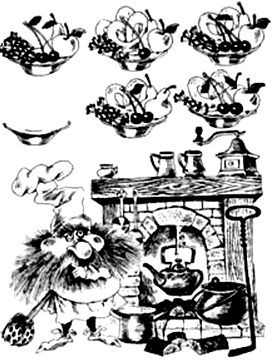 Работа по рабочей тетради (с. 17, № 1–3).III. Актуализация опорных знаний.Регулятивные УУД: выполнение учебных действий в громкоречевой форме.– Ребята, посмотрите, гном чем-то расстроен. Давайте поднимем ему настроение, покажем концерт «Цветик-семицветик».Дети выступают по желанию.Итак, друзья,Начнем программу.Затей у нас большой запас!Желтый лепесток.Расскажите докучную сказку.Красный лепесток.Определите с помощью считалки следующего участника концерта.Фиолетовый лепесток.Расскажите закличку, которая вам нравится.Зеленый лепесток.Отгадайте загадки:Я от солнца плачу,Не могу иначе. (Сосулька.)Росли на грядкеЗеленые ветки,А на них – красные детки.			(Помидоры.)Утром падаю всегда –Не дождинка, не звезда –И сверкаю в лопухах,На опушках и в лугах.			(Роса.)Синий лепесток.Конкурс «Гонки». Определите при помощи считалок 3 участников. Кто из них быстрее и правильнее произнесет свою скороговорку?Оранжевый лепесток.Продолжите пословицу.Семь раз отмерь... (один раз отрежь).Кто много читает... (тот много знает).Труд человека кормит... (а лень портит).Голубой лепесток.Прочитайте наизусть любимое стихотворение.– Гному очень понравился ваш концерт. ФизкультминуткаЯ иду и ты идешь – раз, два, три.(Ходьба на месте.)Я пою и ты поешь – раз, два, три.(Хлопки в ладоши.)Мы идем, и мы поем – раз, два, три.(Прыжки на месте.)Очень дружно мы живем – раз, два, три.(Ходьба на месте.)IV. Изучение нового материала.– Гнома вы повеселили, позабавили, да и он не остался в долгу, гостя развеселого для нас пригласил.В волшебной пещере живет дедушка Эхо,С ним разговаривать – просто потеха.Давайте крикнем все:«Ау-у-у-у...»В ответ услышим:«У-у-у-у...»Скажем все:«Иди сюда!»Отвечает Эхо:«А-а-а-а...»Крикнем дедушке:«Ты где?»Отвечает он нам:«Де-де-е-е...»Хватит, дедушка, шалить,Только бы тебе шутить!Иди сюда, мы ждем тебя!1. Работа по группам (коммуникативные УУД).– Ребята, нарисуйте, как вы себе представляете дедушку Эхо.Выполнение работы и организация выставки лучших рисунков.Звучит музыкальная запись.Дедушка Эхо.	Я в пещере живу,				Целый день кричу,				Отвечаю тут и там				Самым разным голосам.				Только я хочу сказать,				Что люблю я поиграть,				Пошутить, побаловать,				Всех вокруг позабавлять.2. Работа по учебнику (с. 24).Познавательные УУД: осуществление поиска и выделения необходимой информации (работа с текстом, дидактическими иллюстрациями).– Рассмотрите иллюстрацию. Дедушка Эхо любит прятать слова, оставляя лишь их хвосты. Кот сказал Мише и Маше, что это и есть главный секрет пещеры. Мы на пути к ее разгадке.1) Чтение истории Г. Остера «Эхо».а) Первичное чтение учителем.– Кто уже был знаком с героями этой истории?– Какую игру они придумали на этот раз?б) Повторное чтение учащимися.– Как бы вы назвали эту игру? (Рифмы.)– Прочитайте, как котенок и щенок играли. (Простокваша – ваша, колбаса – оса, антрекот – кот.)– Что бы вылетело из трубы, если бы они крикнули слово «котлета»? (Лето.)– Как вы догадались? (Ответы детей.)– Хотите продолжить эту игру?2) Игра дедушки Эхо.Слушай, слушай,Не зевай, не зевай.Все за мной,Все за мнойПовторяй,Повторяй.Экран – кран, шутка – утка, смех – мех, олень – лень, хлопушка – пушка. Физкультминутка
МОРЕ ВОЛНУЕТСЯМоре волнуется – раз!(Ходьба на месте.)Море волнуется – два!(Наклоны туловища влево-вправо.)Море волнуется – три!(Повороты туловища влево-вправо.)Морская фигура, замри!(Присели.)3. Продолжение работы по теме урока.1) Работа по учебнику (с. 24).– Гном решил нам помочь разгадать секрет пещеры. Посмотрите на иллюстрацию (показ иллюстрации ромашек). Вспомните, что любили ромашки на огородах Бабы-яги. (Считалки.)Познавательные УУД: поэтапное формирование понятия «рифма».– Из каких знакомых считалок эти хвосты слов? («Аз, бас, трибабас, / И выходит кислый квас». «Аты-баты на базар, / Аты-баты самовар». «Стакан, лимон, / Выйди вон!».)– Почему вам было трудно определить по данным хвостам слова? (Ответы детей.)2) Работа по тетради (с. 17, № 4).А сейчас игра такая,Она тоже не простая.– Спрятал Эхо в пещере слова. Прочитайте.– На что будут похожи их «хвосты» (концы)? Подчеркните и нарисуйте. (Окошка – кошка, получай – чай, гармошка – мошка, прибаутка – утка, незабудка – будка, виноград – град.)V. Итог урока.– Пора выбираться из пещеры. Гном построил для вас лестницу. Угадаете слово – поднимаетесь выше. Все слово на ступеньку не поместится, поэтому вы должны вписать только «хвосты» слов.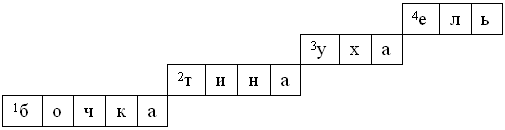 Шевелились у цветкаВсе четыре лепестка.Я сорвать его хотел,Он вспорхнул и улетел. 			(Бабочка.)Висит сито,Не руками свито. 			(Паутина.)Вокруг носа вьется,А в руки не дается. 			(Муха.)Под каждым кустомСидит клубком,А выйдет в свет – Вкусней его нет. 			(Картофель.)– Сегодняшнее путешествие по пещере дедушки Эхо закончилось, но впереди у нас новые встречи и открытия.– О чем вы узнали сегодня на уроке?– Кому понравилась история пещеры Эхо?– Как она называется?– Кто автор?– Кому захотелось дома прочитать ее еще раз?– Кому захотелось прочитать другие истории про котенка Гав и щенка?Урок окончен.Урок 12
СОЗВУЧНЫЕ «ХВОСТЫ» СЛОВ. 
Д. Хармс, Н. Гернет «Очень-очень вкусный пирог»Страницы: (учебник) 26–27; (тетрадь) 18–19, № 1–4.Цель деятельности педагога: создать условия для формирования понятия «рифма», способствовать развитию памяти, речи, мышления.Планируемые результаты: личностные УУД: познают основы для развития творческого воображения; метапредметные УУД: регулятивные – понимают цель и смысл выполняемых заданий; познавательные – понимают фактическое содержание текста; коммуникативные – используют доступные речевые средства для передачи своего впечатления; предметные УУД: научатся находить рифмы в стихах, составлять пары рифмующихся слов, читать вслух плавно, безотрывно по слогам и целыми словами, учитывая индивидуальный темп чтения.Образовательные ресурсы: запись песни Крокодила Гены из мультфильма; иллюстрации предметных картинок; фрагмент из мультфильма «День рождения кота Леопольда»; ребусы, карточки.Сценарий урокаI. Организационный момент. Вступительное слово учителя.Регулятивные УУД: формулирование учебной задачи вместе с учителем.– Здравствуйте, друзья! Всех поздравляю с праздником веселья и хорошего настроения.Этот праздник – день рождения,Он, как зимний ураган,Радости нам дарит океан.Именинник ждет подарки,Теплые слова признанья.Ждет друзей любимых лица,Праздник этот пусть продлится!Звучит песня Крокодила Гены из мультфильма.– День рождения – один из самых главных праздников каждого человека, ведь в этот день на свет появляется новая жизнь.Давайте не будем спешить и гадать,Само все откроется нам.Позвольте героя сего торжестваПредставить немедленно вам.Показ иллюстрации Миши.– Что вы о нем знаете?– Что хотите пожелать?II. Отработка навыка чтения.1. Дыхательная гимнастика.– Представьте, что перед вами именинный пирог. На нем много маленьких свечек. Сделайте глубокий вдох и постарайтесь задуть как можно больше маленьких свечек, сделав максимальное количество коротких выдохов.2. Чтение строчек слов по рабочей тетради (с. 18, № 1).3. Игра «Ученый крот».Куда ведет подземный ход?Об этом знает только крот.			И. ГамазковаНа доске схема.– Разгадайте головоломку.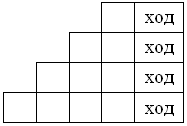 III. Введение в тему.Дети смотрят фрагмент из мультфильма «День рождения кота Леопольда» или вспоминают с учителем эпизод, как Леопольд пек пирог, а мыши все испортили.Игра на внимание.– Помогите Леопольду. если вы правильно определите последовательность приготовления именинного торта, то сможете прочитать слово.  С                            К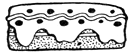 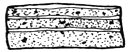 Украшения по бокам                                             Прослойка              В                            Н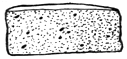 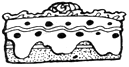 Выпечка коржа                                         Украшение кремом    О                            У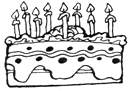 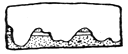 Готовый торт                                              Заливка глазурью   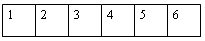 Учитель делает вид, что прислушивается и выглядывает в окно.– Ребята, вы ничего не слышите? Кажется, на наш вкусный пирог кто-то летит. Кто этот сладкоежка с моторчиком?Показ иллюстрации Карлсона или мягкой игрушки.Вот он – первый гость на нашем празднике. У Карлсона есть любимое стихотворение. Как вы думаете, о чем оно может быть? (Предположения детей.)IV. Изучение нового материала.1. Работа по учебнику (с. 26).Познавательные УУД: логические – анализ объектов с целью выделения в них существенных признаков: анализ концов стихотворных строк с целью обнаружения парной и перекрестной рифмы; установление причинно-следственных связей между обнаружением созвучных концов строчек и выводом о том, что они рифмуются, что это стихи.– Это  стихотворение  поможет  нам  открыть  важный  секрет  стихосложения.– Это  стихотворение-игра.  Прочитайте  фамилию  автора.  Что заметили? (У этого стихотворения два автора.)– Прочитайте название. («Очень-очень вкусный пирог».)– Посмотрите, некоторые строчки этого стихотворения не закончены. Помогите, дополните их нужными словами.Чтение стихотворения учителем, добавление нужных слов учащимися.2. Работа по вопросам учебника (с. 26).Познавательные УУД: логические – подведение под понятие: поэтапное формирование понятия «рифма» через систему замен: двойные хвосты слов, похожие хвосты слов, созвучные хвосты слов, созвучные концы слов, созвучные концы слов в концах строчек, говорить складно – говорить в рифму.Вывод: два разных слова могут иметь сходные «хвосты» (концы); правильно дополнить стихотворение помогла не только рифма (говорим: сходные «хвосты» слов), но и смысл.А вот и новый гость.Ухо слышно тут и там –Ухо ходит по горам.– Ухо, спустишься сюда?Ухо тихо: «Да, да, да-а-а!»			(Эхо.)– Каким вы увидели эхо в этой загадке? (Ответы детей.)– Посмотрите, каким разным его можно изобразить.работа с выставкой рисунков, которые дети рисовали на прошлом уроке.– Давайте продолжим отыскивать «хвосты» слов.Кто сидит внутри лукошка?Дружно отвечайте…			(Кошка.)Кто кудрявей человечка?			(Овечка.)Я смеюсь, и оно тоже.На меня оно похоже...Какова причина смеха? (Эхо!!!)			(По С. Белорусец.) ФизкультминуткаИгра «Эхо».– Я начну читать стихотворение, а вы хором повторяйте окончания*.– Собирайся, детвора!– Ра-ра-ра.– Начинается игра.– Ра-ра-ра.– Сколько времени сейчас?– Час, час, час.– Как кричит в селе петух?– Ух-ух-ух.– Сколько будет дважды два?– Два, два, два.– Это ухо или нос? (Учитель показывает на ухо.)– Нос, нос, нос.– Это локоть или глаз? (Показывает на локоть.)– Глаз, глаз, глаз.– Ну а это что у вас? (Показывает на нос.)– Нас, нас, нас.– Неужели это так?– Так, так, так.– Вы хорошие всегда?– Да, да, да.Славно мы повеселились,Поиграли, пошутили,А теперь пришла пораТанцевать нам, детвора.Все танцуют польку.– Посмотрите, какой красивый сундук!Показ иллюстрации.3. Работа по рабочей тетради (с. 19, № 3–4).– Чтобы открыть сундук, надо выполнить задания № 3, 4.Учитель «открывает сундук», там карточки, на которых тексты разных жанров.Карточка 1 – загадка.Карточка 2 – закличка.Карточка 3 – сказка.Карточка 4 – считалка.Карточка 5 – скороговорка.Задание: определите жанр, найдите (если есть) «созвучные концы» («двойные хвосты»).Вывод: «двойные хвосты» слов характерны для стихотворных текстов; в сказках они не используются, а используются в стихотворном тексте, будь то скороговорка, загадка, считалка, закличка и т. д.4. Выразительное чтение текстов, в которых обнаружились созвучные концы слов.Познавательные УУД: подведение под понятие: поэтапное формирование понятия «рифма» через систему замен: двойные хвосты слов, похожие хвосты слов, созвучные хвосты слов, созвучные концы слов, созвучные концы слов в концах строчек, говорить складно – говорить в рифму.– Созвучные концы слов делают текст длинным? Коротким? Складным? (Созвучные концы делают текст складным. Строчки могут быть длинными, могут быть короткими, важно, чтобы в конце они имели созвучные концы, тогда текст будет складным.)Вывод: стихи должны быть не только складными, но и со смыслом. В этом вы скоро убедитесь, когда прочитаете историю про одного незадачливого поэта. Физкультминутка
ШЕЕЙ КРУТИМ ОСТОРОЖНОШеей крутим осторожно –Голова кружиться может.Влево смотрим – раз, два, три.Так. И вправо посмотри.(Вращение головой вправо и влево.)Вверх потянемся, пройдёмся,(Потягивания – руки вверх, ходьба на месте.)И за парты вновь вернёмся.(Дети садятся за парты.)5. Работа по теме урока (продолжение).Познавательные УУД: осуществление поиска и выделения необходимой информации (работа с текстом, дидактическими иллюстрациями).– Рассмотрите иллюстрации (с. 27).– Что делает Маша? Миша?– Чье занятие вам кажется интересным? (Наблюдать за созвучными «хвостами» слов интереснее, чем рассматривать одинаковые хвосты рыб, зверей, птиц.)Показ иллюстрации Знайки.– Знайка не совсем согласен с вами. Он читает научные книги, считает их самыми интересными.Хорошо читающий ученик читает текст из рубрики «Хочу все знать».Хвосты есть почти у всех животных. С помощью хвоста рыбы плавают. Рак ползает по дну, правда, задом наперёд. Кенгуру отталкивается от земли и прыгает дальше всех. А потом сядет на хвост, как на стул, и отдыхает. У птиц хвост вместо руля. Без него они не смогли бы летать ни вверх, ни вниз, ни влево, ни вправо. Белка, перепрыгивая с ветки на ветку, рулит своим хвостом. У обезьяны – это ещё одна дополнительная рука. А у лошадей и коров хвост – мухобойка! А в хвосте у гремучей змеи погремушка, которой она пугает того, кто захочет поймать ее за хвост. Если же схватить за хвост ящерицу, хвост оторвётся, а на его месте вскоре вырастет новый!6. Самостоятельная работа по рабочей тетради (с. 18, № 2).7. Закрепление изученного.Игра-загадка.Скажи, приветствуя рассвет,Поет ли сом усатый? (Нет.)А рассекая гладь пруда,Умеют гуси плавать? (Да.)А если солнцем снег согрет,Он станет льдом холодным? (Нет.)Ответь, а может резедаЦвести в саду зимою? (Нет.)А крокодил собрать букетИз белых лилий может? (Нет.)Мерцает ночью, как звезда,На небосклоне спутник? (Да.)Неужто пятятся всегда,Передвигаясь, раки? (Нет.)Верблюд способен – дай ответ,Идти три дня без пищи? (Да.)Тех, кто трудится всегда,В народе уважают? (Да.)Весною раннею ранетСгибает ветки яблонь? (Нет.)Скажи мне, злые холодаДля обезьян опасны? (Да.)В конце спросить пришла пора:А вам понравилась игра?– что помогало вам в игре? (Созвучные «хвосты» слов и смысл.)V. Итог урока.– Наш праздник подошел к концу. Пора поставить «волшебную» точку.Добавь к первой части слова слово «точка». Какие слова у вас получились?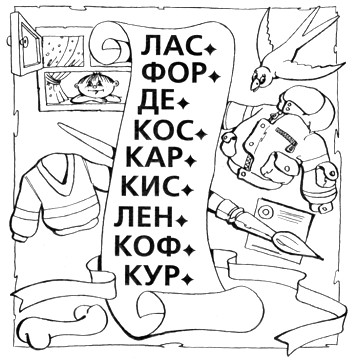 Урок 13
РИФМА И СМЫСЛ. 
Н. Носов «приключения незнайки» (отрывок)Страницы: (учебник) 28–29; (тетрадь) 19–20, № 1–4.Цель деятельности педагога: создать условия для формирования понятия «рифма», развития чувства ритма, интонации; способствовать воспитанию бережного отношения к слову, любви к литературе.Планируемые результаты: личностные УУД: осуществляют эмоциональное восприятие поступков героев литературных произведений доступных жанров и форм; умеют оценивать поведение героев произведения с точки зрения морали и этики под руководством учителя; метапредметные УУД: регулятивные – принимают учебную задачу и следуют инструкции учителя; познавательные – выделяют события, видят их последовательность в произведении; коммуникативные – воспринимают мнение  сверстников  о  прочитанном  произведении; предметные УУД: научатся понимать содержание произведения, воспринятого на слух, а также прочитанного в классе, выделять основные логические части, читать художественное произведение (его фрагменты) по ролям и по цепочке, опираясь на цветовое маркирование, отличать прозаическое произведение от стихотворного.Образовательные ресурсы: выставка книг Н. Носова о Незнайке.Сценарий урокаI. Организационный момент.Речевая разминка.Где царствует фантазияВо всем своем всесилии?Где все мечты сбываются?А наши огорченияСейчас же превращаютсяВ смешные приключения?II. Актуализация опорных знаний.По дороге в Волшебный лес.– Вспомните, где мы побывали в прошлый раз? (В пещере Эхо.)– Кто из вас запомнил секрет пещеры? Проверим.III. Объявление темы урока.– От пещеры вправо еле приметная тропинка ведет в Цветочный город. Предлагаю и вам отправиться в город. Вспомните, кого мы там можем встретить? (Предположения детей с опорой на выставку книг.)IV. Работа по теме урока.1. Знакомство с биографией писателя Н. Н. Носова.Жизнь Николая Николаевича Носова так же интересна, как его книги. Родился он в Киеве в семье актера 23 ноября 1908 года. Вскоре семья, состоящая из матери, отца и двух сыновей, переехала в поселок Ипрень под Киевом. В школьные годы Носов мечтал быть музыкантом. Учился игре на скрипке. В старших классах готовился к поступлению на химический факультет. Но, закончив семилетнюю школу, он начал трудиться на кирпичном заводе, вывозил шлак из печи для обжига кирпича, то есть выполнял работу мусорщика. В свободное время он самостоятельно учился по программе средней школы. Было у Носова еще одно сильное увлечение – фотография. Носов все-таки поступил в Киевский институт, потом закончил и Московский государственный институт кинематографии. Н. Носов был режиссером мультфильмов, учебных картин.Перед вами книги, герои которых живут в Цветочном городе. Тот, кто откроет книги про Незнайку и его друзей, подружится с ними навсегда.2. Отрывок из произведения Н. Н. Носова «Приключения Незнайки и его друзей».Читает учитель.«…В одном домике на улице Колокольчиков жило шестнадцать малышей-коротышей. Самым главным из них был малыш-коротыш по имени Знайка. Его прозвали Знайкой за то, что он знал очень много. А знал он много потому, что читал разные книги. Эти книги лежали у него и на столе, и под столом, и на кровати, и под кроватью. В его комнате не было такого места, где бы ни лежали книги. От чтения книг Знайка сделался очень умным. Поэтому все его слушались и очень любили. Одевался он всегда в чёрный костюм, а когда садился за стол, надевал на нос очки и начинал читать какую-нибудь книгу, то совсем становился похож на профессора.В этом же домике жил известный доктор Пилюлькин, который лечил коротышек от всех болезней. Он всегда ходил в белом халате, а на голове носил белый колпак с кисточкой. Жил здесь также знаменитый механик	 Винтик со своим помощником Шпунтиком; жил Сахарин Сахариныч Сиропчик, который прославился тем, что очень любил газированную воду с сиропом. Он был очень вежливый. Ему нравилось, когда его называли по имени и отчеству, и не нравилось, когда кто-нибудь называл его просто Сиропчиком. Жил ещё в этом доме охотник Пулька. У него была маленькая собачка Булька и ещё было ружьё, которое стреляло пробками. Жил художник Тюбик, музыкант Гусля и другие малыши: Торопыжка, Ворчун, Молчун, Пончик, Растеряйка, два брата – Авоська и Небоська. Но самым известным среди них был малыш…». – А как его звали? Отгадайте.Целый день гуляю яВ городе Цветочном.А друзей имею яМиллион – уж точно!В огромной шляпе голубойХожу, любуюсь я собой.Каждый новый день со мнойЧто-то происходит.Каждый-каждый новый деньЧудеса приводит.			(Незнайка.)«Его прозвали Незнайкой за то, что он ничего не знал...»Смотрите, а вот и сам Незнайка.Незнайка. Здравствуйте, ребята. Я вышел к вам навстречу, чтобы проводить в наш Цветочный город. В этом городе из малышей я самый умный. Самый красивый, самый… Какой еще? Учащиеся. Хвастливый!Незнайка. Ничего подобного! Я – поэт. Не верите? Скоро узнаете. А пока я проверю, как вы умеете читать.3. Работа по тетради (с. 19, № 1).– Прочитайте строчки.4. Работа по тетради (с. 20, № 2).– Пройдись по лесенке сверху вниз, снизу вверх.Незнайка. Вот мы и пришли в Цветочный город. Сейчас вы узнаете, какой я поэт.5. Работа по учебнику.Чтение сказки по цепочке с опорой на цветовые метки (коммуникативные УУД).– Ребята, понравилась ли вам сказка?– Она грустная или веселая?– Хорошо или плохо закончилась сказка? (Для Незнайки – плохо.)– Вы запомнили, про кого сочинил Незнайка стихи? (Про Знайку, Торопыжку, Авоську.)– Как Незнайка объяснил, почему он многое в стихах выдумал? (Для рифмы.)– Получилась ли рифма у начинающего поэта? (Да.)Незнайка. Вы сами попробуйте подобрать рифму. Знаете, как это сложно!6. Игры со словами.Заранее  подготовленный  ученик  читает  стихотворение  Джона 
Чиарди:ОБ УДИВИТЕЛЬНЫХ ПТИЦАХНа улицеПрохожегоУвидел я вчера.Он ящик нес,На ящикеНаписано:«Игра».Я два кварталаШел за ним(Поверьте, я не вру).И, наконец,Спросил его:– А как игратьВ игру?Он улыбнулсяВежливо,Потом мне отвечал:– Уверен,Что такой игрыЕще ты не встречал.Две птицыУдивительныхЕсть в ящике моем.И если хочешь,То с тобойСыграем мы вдвоем.А чтобы мыМогли начать,Запомнить должен ты,Что у несхожихЭтих птиц ПОХОЖИЕ ХВОСТЫ.ПойматьТаких смешных пичуг –Весьма нелегкий труд.Недаром людиУмныеИх РИФМАМИЗовут.И вправду,Птицы шустрыеИз ящика большогоВдруг началиВытаскиватьНаверхЗа словом слово.Одна досталаСлово ГВОЗДЬ,другая сразу –ГОСТЬ и ТРОСТЬ.Одна досталаСлово ГРУСТЬ,Другая – фразу:НУ И ПУСТЬ!Одна досталаСлово СЛОН,Другая –ЗВОН и ТЕЛЕФОН.– Теперь, –Сказал мне человек, –Пора и нам сыграть.Я будуДоставать слова,Ты должен РИФМОВАТЬ.Достал он слово КОЧКА,А я ответил: БОЧКА,И СТРОЧКА, и СОРОЧКА,И сразу два ЛИСТОЧКА,И на прощанье – ТОЧКА....Мы с нимИграли целый часПохожими словами.ТеперьМы покидаем вас,И вы играйте сами.Правила игры. Один бросает мяч кому-нибудь и произносит какое угодно слово, например «мишка». Тот, кто поймал мяч, должен ответить в рифму: «книжка». Бросая мяч следующему игроку, он говорит новое слово, например «глаз». Поймавший отвечает: «Тарас». Кто за 30 секунд не успел придумать рифму, выбывает из игры, а мяч отдает соседу.Можно провести игру в парах.Например, слова для игры: скорей, готов, брат, луна, час, лето, соловей, сад, родник, взгляд, дело, порог и т. д. – Что же такое рифма?Рифма – это созвучие концов стихотворных строк. Физкультминутка
НОЖКИХлопаем в ладошки,Пусть попляшут ножки,Пусть попляшут ножкиПо ровненькой дорожке,По ровненькой дорожке...Устали наши ножки,Устали наши ножки.Вот наш дом, где мы живем:«Ножки накрест» – опускайсяИ команды дожидайся.А когда скажу: «Вставай» –Им рукой не помогай.Ножки вместе, ножки врозь,Ножки прямо, ножки вкось.Ножки здесь и ножки там.Что за шум и что за гам?7. Продолжение работы.Коммуникативные УУД: умение слушать и понимать речь других.– Получился ли из Незнайки поэт?– Кот  спросил:  «Можно  ли  сказать,  что  главное в стихах – это рифма?» (Ответы детей.)Вывод: в стихах помимо рифмы должен быть смысл, стихи не должны быть обидными.– Кому посвятил Незнайка свое первое стихотворение? (Знайке.)Прочитайте его.– О ком написал Незнайка другие стихи? (О Торопыжке, Авоське, Пилюлькине.) Прочитайте их.– Найдите в тексте слова, которые Незнайка срифмовал. Подчеркните их  карандашом.  (Речку – овечку,  голодный – холодный,  подушка – ватрушка.)8. Работа в парах (коммуникативные УУД).– Прочитайте  отрывок  по  цепочке:  цветные  полоски  делят  текст на части. Почитайте с соседом по парте ТОЛЬКО разговор Незнайки и Знайки. Где он заканчивается? Чьи слова лучше читать спокойно и уверенно? Чьи слова – с возмущением? Прочитайте еще раз выразительно.Незнайке очень понравилась ваша работа. Помогите ему выполнить задание.9. Работа по тетради (с. 20, № 3).Ответ: комары.– Почему не слоны, самолеты? (Это считалка, так как в начале есть счет: раз, два, три.)10. Работа по тетради (с. 20, № 4).Болоту – работу.Пошел – нашел.V. Итог урока.Регулятивные УУД: контрольный итог деятельности.«Что же должно быть в стихах, кроме рифмы? – спросил Кот». (Ответы детей.)– Вы думаете, что не умеете сочинять стихи? Конечно, чтобы писать настоящие стихи, нужно родиться поэтом. Такие поэты, как Пушкин, Ахматова, – явление уникальное. Этому научиться нельзя. А вот играть в стихи может каждый. И это очень интересно.Незнайка предлагает игру «Найди рифму».ОРКЕСТРПапа и мама ушли к дяде Косте.У Саши и Вали – _______ (гости).И придумали Саша с сестрою:– Давайте устроимОркестр.И устроили:Валя – на _____ (рояле),Юля – на _____ (кастрюле),Лешка – на ____ (ложках),Саша на трубе,Представляете себе?Кошка – в ______ (окошко),Кот – под ______ (комод),Дог – со всех ______ (ног)	наутек.И на улицу.И по всем этажамСтрашный шум, страшный _____ (гам).Кричат во втором:– Рушится _____ (дом)!Провалился этаж! –Схватили _______ (багаж),Лампу, сервизИ – ______ (вниз)!		Даниил ХармсНа этом наше путешествие в гости к Незнайке не заканчивается, на следующем уроке мы с ним встретимся еще раз.Урок 14
РИФМА И СМЫСЛСтраницы: (учебник) 30–31; (тетрадь) 21, № 5.Цель деятельности педагога: создать условия для формирования понятия «рифма», развития чувства ритма, интонации; способствовать воспитанию интереса к значению слова, любви к литературному жанру «поэзия».Планируемые результаты: личностные УУД: проявляют положительное отношение к уроку литературного чтения; метапредметные УУД: регулятивные – понимают цель и смысл выполняемых заданий; познавательные – выполняют несложные логические действия (сравнение, сопоставление); коммуникативные – понимают содержание вопросов и высказываний учителя и сверстников; предметные УУД: научатся находить средства художественной выразительности в тексте (рифмы), рассматривать иллюстрации, соотносить их сюжет с соответствующим фрагментом текста.Образовательные ресурсы: книги про Незнайку и его друзей; детали костюмов: шляпа для Незнайки, круглые очки для Знайки, смешные шапочки для Торопыжки и Авоськи и т. п.Сценарий урокаI. Организационный момент.В городе Цветочном ждут нас коротышки –Мальчишки и девчонки из любимой книжки.II. Актуализация опорных знаний.– Решите кроссворд.По горизонтали:2. Что за чудо, господа,    В море синяя… (вода).3. Сосны, пихты,    Кедры, ели    Закружили… (карусели).6. Быстро катит экипаж,    На подножке – юный... (паж).9. Грузовик привёз дрова,    А вокруг растёт… (трава).10. Он в охоте знает толк,      И зовут зверюгу… (волк).11. Попугай мой новый –      Пашка,      Разноцветный, как… (рубашка).14. И могуча, и крепка      Эта папина… (рука).15. Для здоровья человека      На углу стоит… (аптека).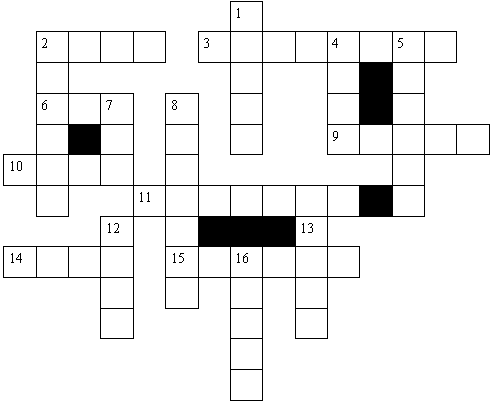 По вертикали:1. Петя рад, и Ваня рад –    Мы идём смотреть… (парад).2. Засуну в щель    Тихонько нос:    Как хочется задать... (вопрос).4. Что подарит нам рассвет?    Первый лучезарный... (свет).5. Шире ложки и ухвата,    Как зовут меня? (лопата.)7. Не комар и не паук –    Я красивый майский ... (жук).8. Мощным клювом не пугай,    Длиннохвостый... (попугай).12. Обрадовалась Маша –      На завтрак снова... (каша).13. Что такое батискаф? –      Небольшой подводный... (шкаф).16. Грохот, шум,      Сверканье, блеск –      Это грома страшный... (треск).– Что помогло вам разгадать кроссворд? (Рифма и смысл.)III. Работа по теме урока.– А вот наш друг Незнайка. Что-то он сегодня сердитый.СЕРДИТЫЙ ДЕНЬДела мои весьма плохи:Не получаются стихи.Я все по комнате хожуИ все на улицу гляжу.И небо сердито, и ветер сердит,Сердитый старик на скамейке сидит.				Э. Успенский– Ребята, хотите развеселить Незнайку и попробовать себя в образе Незнайки и других коротышек?1. Речевая разминка.Дети выполняют упражнения на дыхание, для губ, для языка. Заборчик.Зубы ровно мы смыкаеми заборчик получаем.А сейчас раздвинем губы –посчитаем наши зубы.1 – 2 – 3 – 4 – 5.  Трубочка.Мои губы – трубочка,превратились в дудочку.Ду-ду-ду. Лопатка.Язык лопаткой положии спокойно подержи.1 – 2 – 3 – 4 – 5.Язык можно убирать.  Иголочка.Язык в иголку превращаю.Напрягаю и сужаю.Острый кончик потянудо пяти считать начну.1 – 2 – 3 – 4 – 5.Иголку я могу держать. Грибок.На лесной опушке,где жила кукушка,вырос гриб волнушка.А Незнайка в лес пошели большой грибок нашел.Вот и нет волнушкина лесной опушке. Барабанщик.Наш Незнайка очень занят –д-д-д-д-д.Барабанщик барабанит –д-д-д-д-д.Учись играть на барабане –д-д-д-д-д.Твой язык послушным станет –д-д-д-д-д.– Молодцы! Умение владеть своим голосом поможет нам на уроке выполнить остальные задачи, а именно: выразительно и безошибочно читать. Хорошее чтение поможет понять текст.– После разминки побываем с вами в театре. Артисты сегодня у нас необычные, – вы. Представьте себя артистами детского театра. Физкультминутка– Актер должен уметь перевоплощаться, изображать не только людей, но и другие предметы.Я буду называть слова, вы – изображать в пантомиме то, что они означают. Например, жираф, стул и др.– Какую роль в спектакле про Незнайку вы хотели бы сыграть?2. Объявление темы и целей урока.– Сегодня вам представится такая возможность, так как мы прочитаем по ролям эту сказку Н. Носова.3. Подготовительная работа.– Просмотрите текст сказки. Какие роли будут в нашем спектакле? (Роли Автора, Незнайки, Знайки, Торопыжки.)– Обратите  внимание  на  последнюю  часть  сказки:  «Довольно! – закричали все…» Кто это «все» и кто будет читать эти слова в нашем спектакле? (Это другие человечки, например, Авоськин и Небоськин. Они должны наперебой читать через предложение.)– Давайте разметим этот отрывок для чтения. Какие слова автора можно не читать и почему? Можно пропустить короткие авторские замечания, которые разрывают слова одного героя. Пропустить комментарии автора: закричали, сказал, мы должны голосом, интонацией передать то, что хочет сказать автор. Это слова для актеров. Возьмите в скобки карандашом те слова, которые мы читать не будем. (Обсуждается каждая строчка – что читать, а что не читать.)– Теперь давайте потренируемся.4. Пробное чтение отрывка.5. Творческая работа.Чтение по ролям (коммуникативные УУД).Дети выбирают костюмы в соответствии с выбранной ролью.6. Обсуждение игры актеров.– Понравилось ли вам, как читали и играли ребята?– Какие актерские находки были самыми интересными?– Что лучше всего удалось нашим актерам?7. Самостоятельная работа по тетради (с. 21, № 5).– Что вы узнали о герое стихотворения? (Он фантазер, любознательный и т. п.)– Что  хотел  узнать  герой?  (Что у облака внутри? Что у солнышка внутри?)– Можно ли утверждать, что герой стихотворения смотрит на мир необычно, не так, как другие?– Кто  из  жителей  Цветочного  города  похож  на  героя  стихотворения? (Свободные высказывания детей.)IV. Итог урока.Регулятивные УУД: контрольный итог деятельности.– Нам пора прощаться с коротышками из Цветочного города.– Чему мы научились, побывав у них в гостях? Что узнали?– Что такое рифма?– Только ли рифма делает стихи стихами?Творческое задание. Игра «Допиши две строчки».Слово, слово, снова слово –И двустишие готово.Давайте попробуем сами сочинить стихи. Добавьте к стихотворным строкам две строчки, чтобы получилось смешное четверостишие:В зоопарке бегемотПроглотил ежа. И вот…Урок 15
ШУТОЧНЫЕ СТИХИ. 
И. ПИВОВАРОВА, Э. УСПЕНСКИЙ, А. ДМИТРИЕВСтраницы: (учебник) 32–33; (тетрадь) 22, № 1–3.Цель деятельности педагога: создать условия для формирования умения определять основную мысль текста, жанр произведения; для ознакомления учащихся с шуточными стихотворениями И. Пивоваровой, Э. Успенского, А. Дмитриева; способствовать развитию чувства юмора, выразительности речи, интонации, воображения.Планируемые результаты: личностные УУД: способны откликаться на добрые чувства при восприятии образов героев шуточных стихотворений; метапредметные УУД: регулятивные – осуществляют первоначальный контроль своих действий; познавательные – работают с учебником, ориентируются в нем с помощью значков; коммуникативные – принимают участие в обсуждении прочитанного содержания; предметные УУД: научатся читать вслух плавно, безотрывно по слогам и целыми словами, учитывая индивидуальный темп чтения, находить рифмующиеся слова в тексте стихотворения, читать художественное произведение по ролям и по цепочке, опираясь на цветовое маркирование.Образовательные ресурсы: карточки-слоги.Сценарий урокаI. Организационный момент.Я не зря себя хвалю,Всем и всюду говорю,Что любое предложеньеПрямо сразу повторю.			Э. УспенскийII. Объявление темы урока.– Прочитайте слоги:ГО-СКО-КА-РО-ВОР– Составьте из этих слогов слово. (Скороговорка.)– Для чего нужны скороговорки?На доске:На дворе дрова топорами рубят.На дворе дрова, у дров детвора.– Попробуйте и вы повторить без запинки.– Сегодня на уроке мы познакомимся с необычной скороговоркой.III. Работа по теме урока.1. Подготовка к чтению стихотворения И. Пивоваровой «Кулинаки-пулинаки».Регулятивные УУД:  выполнение  учебных  действий  в  громкоречевой форме.– Прочитайте название произведения.– Слышали ли вы слова «кулинаки-пулинаки»?– Что они могут обозначать, на ваш взгляд?2. Самостоятельное чтение скороговорки.– Кот спросил: «Что СРАЗУ указывает на то, что текст шуточный? Содержание каких частей стихотворения это доказывает?» (Начало стихотворения «Кулинаки-пулинаки» сразу указывает, что это стихотворение шуточное. Содержание 2, 3 частей вызывает улыбку.)3. Работа по содержанию.Коммуникативные УУД: коллективная работа.– Что делали собаки сначала? А чижики?– Что изменилось во втором четверостишии?– Какие слова начали «шалить»?– Прочитайте третье четверостишие.– Какие слова «шалят»? назовите.– В каких строчках автор подтверждает, что это шутка? («Только тот и разберет, / Кто ходит задом наперед».)4. Чтение стихотворения вслух.– Найдите слова, которые звучат похоже, рифмуются. (Кулинаки – собаки, часы – носы. Эти слова стоят в конце строчек.)– Прочитайте стихотворение целыми словами быстро.– Прочитайте слова «кулинаки-пулинаки» справа налево.– Как составлены эти слова?– Замените в слове «пулинаки» букву «П» на «К». Что получилось?– Замените в слове «кулинаки» букву «К» на «П». Что получилось?– Произнесите теперь название стихотворения.– Попробуйте  из  слов  «кулинаки-пулинаки»  составить  другие  веселые слова.5. Чтение стихотворения Э. Успенского «Память».– наш урок мы начали с чтения отрывка из стихотворения Э. Успенского «Память». Хотите услышать его до конца?ПАМЯТЬЯ не зря себя хвалю,Всем и всюду говорю,Что любое предложеньеПрямо сразу повторю.«Ехал Ваня на коне,Вел собачку на ремне,А старушка в это времяМыла кактус на окне».– Ехал Ваня на коне,Вел собачку на ремне,Ну а кактус в это времяМыл старушку на окне...– Ехал кактус на окне,Вел старушку на ремне,А собачка в это времяМыла Ваню на коне...Знаю я, что говорю.Говорил, что повторю,Вот и вышло без ошибок.А чего хвалиться зрю?			Э. Успенский– Что вызвало вашу улыбку?– Чем похожи стихи? Физкультминутка
ХОХОТАЛЬНАЯ ПУТАНИЦАС мармеладом в бородеК своему папашеПлыл медведь в сковородеПо кудрявой каше! (Имитация гребли веслами.)Над землей арбуз летит,Он чирикает, свистит:«Я – горчица, я – лимон!Я закрылся на ремонт!» (Взмахи руками.)Ям-тирьям-тирьям, в коляскеДве усатых СвистопляскиБосиком, бегом-бегомЛовят ветер сапогом! (Бег на месте.)По реке бежит буфет,В нем лежит Большой Секрет,Он снимается в кино,Всем понравится оно!(Бег с высоким подниманием колен.)				Ю. МорицIV. Продолжение работы по теме урока.1. Работа над стихотворением А. Дмитриева «Шлагбаум».– Многие поэты любят играть со словами. Вам нравится эта игра?– Предлагаю играть дальше. Прочитайте стихотворение.– Мише и Маше очень понравилось стихотворение. А вам?Познавательные УУД: перечитывание текста с разными задачами: поиск и подстановка нужных слов.– Перечитайте первую часть стихотворения. Какие слова рифмуются? (Шлагбаум – кудаум.)– Найдите все слова, которые рифмуются со словом «шлагбаум». (Грибаум, тогдаум, поездаум. Эти слова придуманы поэтом, таких слов не существует.)– Попробуйте прочитать стихотворение, заменив «неправильные» слова «правильными».– Теперь вы можете объяснить, зачем поэт их придумал? («Неправильные» слова делают стихотворение складным.)– Неужели поэт искажал слова только для того, чтобы было складно? (Поэт «играет» со словами. Он придумал их, чтобы удивить нас, рассмешить, потешить, доставить нам радость.)– Что такое «шлагбаум»? (Шлагбаум (нем.) – подъемный или выдвижной брус на переездах, перекрывающий проезд или проход.)– Почему слова искажаются только определенным образом? Кто их искажает? (Слова начинает искажать Шлагбаум. Он делает слова похожими на название «его самого», прибавляя к слову конец «ум», «бум». Таким образом шлагбаум рифмует слова со своим названием.)Мальчик (герой стихотворения) искажает слова для того, чтобы говорить со шлагбаумом на одном языке. Разговор шлагбаума и мальчика можно сравнить с беседой двух иностранцев, когда лишь один из них знает язык другого.2. Работа в парах.Познавательные УУД: работа с маркированными в тексте буквосочетаниями, словами и строчками.Коммуникативные УУД: чтение по ролям.– Прочитайте стихотворение с соседом по ролям. Пусть сосед читает выделенные цветом строчки. Потом поменяйтесь ролями.V. Итог урока.– Многие детские писатели – большие фантазеры. Они придумывают такие стихи, которые могут смешить. Как вы думаете, трудно придумывать смешные истории? Давайте попробуем вместе – я читаю начало стихотворной строки, а вы договариваете так, чтобы получилась рифма.КОТАУСИ И МАУСИЖила-была мышка МаусиИ вдруг увидала (Котауси).У Котауси злые гла(зауси)И злые-презлые зу(бауси).Подбежала Котауси к (Мауси)И замахала хво(стауси):«Ах, Мауси, Мауси, Мауси,Подойди ко мне, милая (Мауси)!Я спою тебе песенку, Ма(уси),Чудесную песенку, Ма(уси)!»Но ответила умная (Мауси):«Ты меня не обманешь, (Котауси)!Вижу злые твои (глазауси)И злые-презлые (зубауси)!»Так ответила умная (Мауси) –И скорее бегом от (Котауси).Урок 16
ШУТОЧНЫЕ СТИХИ. Джеймс РивзСтраницы: (учебник) 34–35; (тетрадь) 22–23, № 1–3.Цель деятельности педагога: создать условия для формирования умения определять основную мысль текста; для знакомства с шуточным стихотворением Д. Ривза; способствовать развитию внимания, памяти, воображения и культуры звукопроизношения; содействовать воспитанию чувства юмора.Планируемые результаты: личностные УУД: познают основы для развития творческого воображения; метапредметные УУД: регулятивные – выполняют учебные действия на основе алгоритма действий; познавательные – выполняют несложные логические действия (сравнение, сопоставление); коммуникативные – задают вопросы и отвечают на вопросы по тексту произведения; предметные УУД: научатся читать про себя маркированные места текста, осознавая смысл прочитанного, рассматривать иллюстрации и соотносить с соответствующим фрагментом текста.Сценарий урокаI. Организационный момент.Я приглашаю вас в путешествие,Где ждут вас чудесные происшествия.II. Введение в тему урока.– Сегодня у слов День Непослушания.– Как вы думаете, что могло произойти? (Ответы детей.)Слова попали к королеве Нескладке.Во владеньях НескладкиОчень чудные порядки.Здесь при встрече со словамиИх читают вверх ногамиИли задом наперёд.Из владений НескладкиУдирайте без оглядки,Тут никто вас не спасёт.Скоро вы начнёте самиБегать-прыгать вверх ногамиИли задом наперёд.– Какова цель урока? (помочь словам вернуться из владений Нескладки; правильно их прочитать.)III. Работа по теме урока.1. Отработка навыка чтения.Работа по тетради (с. 22, № 1).– Читаем сверху вниз.– Читаем снизу вверх.2. Работа по учебнику (с. 34).Личностные УУД: самоопределение – выполнение задания, ориентирующего  оказать  помощь  Мише  в  понимании  того,  что  значит  говорить в рифму.Познавательные УУД: логические – анализ объектов с целью выделения в них существенных признаков: анализ концов стихотворных строк с целью обнаружения парной и перекрестной рифмы; подведение под понятие: поэтапное формирование понятия «рифма» через систему замен: двойные хвосты слов, похожие хвосты слов, созвучные хвосты слов, созвучные концы слов, созвучные концы слов в концах строчек, говорить складно – говорить в рифму.Коммуникативные УУД: учет позиции собеседника, обоснование строчками из текста заявленного «чужого» мнения.– Миша спросил: «Говорить складно – это говорить в рифму?» Ответьте Мише.– Маша сказала: «В стихах всегда есть РИФМА». Вы согласны с Машей? (Рекомендуется задать эти вопросы слабоуспевающим ученикам.)3. Работа со стихотворением Д. Ривза «Рифма».– Прочитайте стихотворение, – попросил Кот. – Но помните, что непослушные слова надо вернуть на место.а) Чтение стихотворения «Рифма» учителем (4 строки, до слов «Но рифму так и не нашли».)– А вы можете найти рифму к слову «Азия»? (Ответы детей.)– А автору стихотворения это удалось? Чтобы ответить на этот вопрос, надо прочитать стихотворение до конца.б) Чтение стихотворения учащимися.– Нашли мудрецы нужную рифму? (Мудрецы нашли рифмующееся слово «безобразие», но сделали они это совершенно случайно, высказывая недовольство по поводу того, что рифмы к слову «Азия» не существует.)– Кот вспомнил поговорку: «Ум хорошо, а с фантазией лучше».4. Работа по тетради (с. 22, № 2).Познавательные УУД: логические – установление причинно-следственных связей между обнаружением созвучных концов строчек и выводом о том, что они рифмуются, что это стихи.– Поищем непослушные слова на страницах тетради.Чтение стихотворения.– В каких стихах мы встречали слова, которые ничего не значат? («Кулинаки-пулинаки» И. Пивоваровой, в считалках.)– Зачем писатели и поэты придумывают эти слова? Выберите ответ:а) развеселить слушателя;б) подшутить над кем-нибудь;в) развивать фантазию и воображение;г) выяснить, понимает ли читатель юмор.5. Самостоятельная работа по тетради (с. 23).Вывод: рифмующиеся слова могут быть не на соседних строчках. ФизкультминуткаСели – встали, сели – встали.Ванькой-встанькой словно стали.Руки к телу все прижалиИ подскоки делать стали.А потом пустились вскачь,Будто наш упругий мяч.Снова вышли на парад.Раз-два, раз-два,Заниматься нам пора!IV. Продолжение работы по теме урока.Работа по тетради (с. 23, № 3).«Одна буква может изменить смысл стихотворения», – сказал Кот.– Прочитайте такое стихотворение.– Здесь тоже побывала королева Нескладка.– Выполните задание и исправьте ошибки.Проверка работы. Ответ: корона, пол, плот, пой. Не на своем месте буква «П».V. Итог урока.– Какое стихотворение вам понравилось больше всего? – Чтобы прогнать Нескладку, выполните последнее задание.Мы поиск продолжаем снова:Из этих слов сбежало слово.Вы беглеца должны найти,В слова обратно привести.Наша Лена (Таня) громко плачет:Уронила в печку (речку) мячик.– Тише, Леночка (Танечка), не плачь:Не утонет в речке мяч.Уронили зайку (мишку) на пол,Оторвали зайке (мишке) лапу.Всё равно его не брошу –Потому что он хороший.Идёт медведь (бычок) качается,Вздыхает на ходу:– Ох, доска качается,Сейчас я упаду.Зайку бросила лентяйка (хозяйка), –Под дождём остался зайка.Со скамейки слезть не мог,Весь до ниточки промок.Урок 17
СКАЗКА-ЦЕПОЧКА. 
Русская народная сказка «Репка»Страницы: (учебник) 35–37; (тетрадь) 24–25, № 1–3.Цель деятельности педагога: создать условия для формирования понятия «сказка-цепочка», развития умения глубоко и полно анализировать и оценивать прочитанное; способствовать расширению словарного запаса, привитию любви к устному народному творчеству.Планируемые результаты: личностные УУД: способны откликаться на добрые чувства при восприятии образов героев сказки; умеют оценивать поведение героев произведения с точки зрения морали и этики под руководством учителя; метапредметные УУД: регулятивные – принимают позиции слушателя, читателя в соответствии с учебной задачей; познавательные – выделяют события, видят их последовательность в произведении; коммуникативные – проявляют интерес к общению на уроке; предметные УУД: научатся понимать содержание коротких произведений, рассматривать иллюстрации, соотносить их сюжет с соответствующим фрагментом текста; получат возможность научиться различать сюжетно-композиционные особенности кумулятивной (сказка-цепочка) и докучной сказок.Образовательные ресурсы: иллюстрации сказок, таблички с названиями сказок.Сценарий урокаI. Организационный момент.В сказке дивной очутитьсяКаждый хочет, ты поверь.В книге сказок приоткрытьсяМожет сказочная дверь.Если сказки кто читает,Туда, бывает, попадает.Про всех сказочных героевВсе он там узнает.II. Введение в тему.Звучит грамзапись «Песня о сказке» («В мире много сказок добрых и смешных...»).– Ученый кот приготовил для вас интересные задания. Посмотрим, знаете ли вы русские народные сказки.Задание 1.Познавательные УУД: осуществление поиска и выделение необходимой информации (работа с текстом и иллюстрациями).На доске два столбика. В первом – иллюстрации сказок, во втором – названия.Например:а) Сестрица Аленушка и братец Иванушка.б) Маша и медведь.в) Волк и семеро козлят.г) Колобок.д) Сивка-Бурка.Соотнесите иллюстрации с названиями сказок.Задание 2.Помогите героям сказок:Иванушке позвать Аленушку.Маше наказать медведю не съедать пироги.Спеть песню Мамы-козы.Спеть песню Колобка.Позвать Сивку-Бурку.– Догадались, о чем мы поговорим на уроке? (О сказках.)III. Работа по новой теме.1. Работа по учебнику (с. 35).Ждет нас сказочный, прекрасныйДолгий-долгий трудный путь!– Отгадайте, кого мы сразу повстречали:«Я решил просто попутешествовать по свету и не знал, что все так обернется. Я думал, что все такие же добрые, как мои дедушка и бабушка, но оказалось, что в мире есть и злые, и хитрые...» (Колобок.)– Рассмотрите иллюстрацию.– Как называется сказка?– Каких персонажей сказки нарисовал художник?– О чем рассказывается в этой сказке?– Расскажите первый эпизод – встреча Колобка с Зайцем – 
с подробностями.Аналогичная работа с остальными эпизодами.– Кого забыл художник изобразить? (Медведя.)– Отличается ли встреча Колобка с Медведем от двух предыдущих? (Нет, текст сказки полностью повторяется, изменился только герой, с которым повстречался Колобок.)Вывод: эта сказка похожа на цепочку: эпизоды текста похожи друг на друга, меняются только персонажи (звери), которых встречает Колобок на своем пути, а текст сказки остается прежним. Как у цепочки все звенья одинаковые, так и эпизоды сказки похожи друг на друга.Учитель может проиллюстрировать каждый эпизод.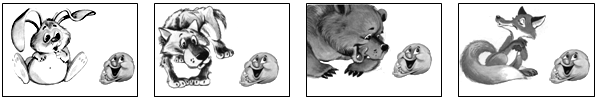  Физкультминутка
САМОКАТЗдравствуй, зайка (ежик, барсук, папа)!У меня самокат.Самокат, самокат,Самокату очень рад.Сам качу, сам качуСамокат куда хочу.(Имитация езды на самокате.)Повстречался ежик (зайка, барсук, папа).(Повтор стихотворения.)2. Работа в рабочей тетради № 1 (с. 24, № 1–3).3. Работа по учебнику (с. 36).Познавательные УУД: логические – анализ объектов с целью выделения в них существенных признаков: анализ композиционных особенностей сказки-цепочки (кумулятивной сказки) с целью обнаружения ее жанровых признаков: каждое следующее звено цепочки повторяет предыдущее, обогащенное очередным новым элементом.а) Чтение сказки «Репка».Познавательные УУД: логические – подведение под понятие: формирование понятия «сказка-цепочка» через анализ фрагментов-«звеньев» текста и изучение дидактической иллюстрации; установление причинно-следственных связей между наличием повторов в жанрах устного народного творчества и выводом: эти тексты легко запомнить.– Почему сказку «Репка» легко запомнить? (Эпизоды сказки похожи. Прежде чем очередной персонаж присоединится к цепочке героев, все персонажи перечисляются еще раз в заданном порядке.)– Попробуйте изобразить персонажей сказки с помощью схемы. Договоримся, что для больших, крупных и сильных персонажей следует рисовать большой квадрат (или треугольник, или круг), а для слабых, маленьких, легких – маленький квадрат (или треугольник, или круг).    Дед                 бабка             внучка           Жучка            кошка           мышка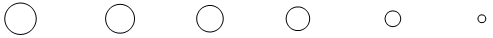 б) Игра «Найди иллюстрацию эпизода к схеме».Познавательные УУД: осуществление поиска и выделение необходимой информации (работа с текстом, дидактическими иллюстрациями).– В учебнике пронумеруйте иллюстрации эпизодов сказки от 1 до 6.Учитель показывает схему, ученики называют номер эпизода. Например:	(Эпизод 4. Дедка, бабка, внучка, Жучка.)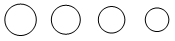 4. Работа в парах (коммуникативные УУД).– Нарисуйте схему любого эпизода сказки, предложите соседу по парте отгадать номер эпизода.– Как вы думаете, почему сказку «Репка» можно назвать сказкой-цепочкой? – спросил Кот. (Сказка «Репка» – сказка-цепочка потому, что состоит из похожих законченных частичек (эпизодов). Эти частички (эпизоды) напоминают звенья длинной цепи.)5. Чтение сказки «Репка» по цепочке с опорой на цветные пометки в учебнике.IV. Итог урока.– С какими сказками познакомил нас ученый Кот?– Почему сказки-цепочки легко рассказывать? (В сказках есть повторяющиеся эпизоды.)– Кто знает другую сказку-цепочку? Миша сказал: «Это "Колобок"». Маша добавила: «Это еще и "Теремок"». А вы как думаете: оба правы? (Правы оба.)Урок 18
СКАЗКА-ЦЕПОЧКА. «Теремок». 
С. Маршак «Багаж»Страницы: (хрестоматия) 72–79; (тетрадь) 26, № 4.Цель деятельности педагога: создать условия для формирования представления о жанровом разнообразии фольклорных произведений, понятии «сказка-цепочка», развития речи, пополнения словарного запаса; способствовать привитию любви к устному народному творчеству.Планируемые результаты: личностные УУД: проявляют интерес к чтению; имеют первоначальные представления о нравственных понятиях, отраженных в литературных текстах; метапредметные УУД: регулятивные – принимают учебную задачу и следуют инструкции учителя; познавательные – выделяют в тексте основные части; коммуникативные – уважают мнение собеседников; предметные УУД: научатся глубоко и полно анализировать и оценивать прочитанное, различать фольклорные произведения и авторские; получат возможность научиться определять сюжетно-композиционные особенности кумулятивной сказки (сказка-цепочка).Образовательные ресурсы: выставка книг.Сценарий урокаI. Организационный момент.Урок литературного чтенияСловно приключение.С книгою в космосе ты побываешь,И в сказку поверишь,И много узнаешь:О жизни животных,О пользе растений.Книга с нами всегда.А вы любите урок литературного чтения?Да!			Н. Я. СиняеваII. Введение в тему.– Сказки-цепочки вам хорошо знакомы. Их рассказывали и читали вам дома и в детском саду. «Теремок», «Колобок» и «Репку» вы, несомненно, помните наизусть и считаете забавой для малышей.Но если задуматься над этими сказками, далеко не все в них так просто и понятно. Например, почему они так легко запоминаются? Почему в таких сказках может повторяться несколько раз одна и та же история? Что в них происходит, то есть с чего начинается сказка и чем заканчивается? О ком чаще всего в них рассказывается?Наверняка эти вопросы не приходили вам в голову. Давайте размышлять вместе, вспоминая и читая сказки-цепочки.Игра «Чье это прозвище?».На доске записаны прозвища: кумушка, сестричка (лиса); пискун (комар); цокотуха, горюха (муха); попрыгуха, поскакуха (блоха); бирюк, из-за кустов хватыш, «зубами щелк» (волк); толстопятый, косолапый, «давай реветь», всем пригнетыш (медведь); норушка (мышка); квакушка (лягушка); поплутайка, побегайка, косой, серый, длинноухий, хваста (заяц); серый лоб (кот).– Узнайте животных по их прозвищам.– Где их так называют? (В сказках.)III. Объявление темы урока, постановка целей.На доске: выставка книг; девиз: «Все больше прочитанных книжек семья – все больше хороших друзей у меня!».– Сказок на земле много. Посмотрите на нашу выставку книг («Колобок», «Теремок», «Репка», «Багаж» С. Маршака).– О некоторых мы говорили на прошлом уроке. О каких?– Что вы о них узнали от ученого Кота? (Сказки «Колобок», «Репка» – это сказки-цепочки.)– Порассуждайте, почему с ними рядом оказались сказка «Теремок» и произведение С. Маршака «Багаж». (Предположения детей, что это тоже «цепочки».)– Сегодня на уроке нам предстоит это проверить.IV. Работа по теме урока.1. Самостоятельная работа в рабочей тетради № 1 (с. 26, № 4).2. Проверка выполненного задания.		Хрестоматия.		1 класс.		Содержание.ТЕРЕМОК (русская народная сказка) .........72.С. МАРШАК. БАГАЖ ..................................76.3. Игра «Ребус».Что за буквы странные – Совсем как иностранные?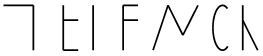 – Прочитайте название сказки, о которой мы будем говорить.4. Игра «Чей это голос?».– Узнайте героев сказок о животных по их голосам: голосок тоненький, тихий, дрожащий, плачущий (заяц); голос вкрадчивый, льстивый, чуть заискивающий (лиса); голос низкий, говорит медленно, врастяжку (медведь); голос хриплый, грубый, «толстый» (волк); голосок писклявый, звенящий (комар); голос жужжащий, надоедливый (муха); голос громкий, квакающий (лягушка); голосок пищащий, негромкий, немного испуганный (мышка).– Молодцы!– Нарисуйте цепочку персонажей сказки «Теремок» по памяти.Несколько схем выносится на доску.– Нарисуйте цепочку персонажей в той последовательности, в какой они появляются в истории.– Сравните схемы, нарисованные вами. Найдите две-три схемы, самые непохожие на цепочку персонажей в сказке. Перескажите историю по этим схемам. Что у вас получилось? подумайте, чем отличается измененная сказка от народной сказки «Теремок».5. Чтение сказки «Теремок» по ролям (коммуникативные УУД).    Муха-горюха.			Зайка-поплутайка.    Блоха-попрыгуха.			Лисичка-сестричка.    Комар-пискун.			Серый волк – из-за кустов хватыш.    Мышка-норушка.			Медведь – всем пригнетыш.    Лягушка-квакушка.	– Теперь проверьте себя. Прочтите текст сказки и нарисуйте персонажей в той последовательности, в какой они появляются в истории. Сравните схему, нарисованную по сказке, со схемой, нарисованной по памяти. Найдите ошибки. ФизкультминуткаМы – лягушки-попрыгушки.(Четыре хлопка ладонями по столу.)Неразлучные подружки.(Руки перед грудью, пальцы в «замок».)Животы зеленые,(Руки поднять вперед, ладонями кверху.)С детства закаленные.(Руки в стороны,предплечья поднять вверх,пальцы сжать в кулак.)Не грустим мы и не плачем,(кисти рук вправо – влево,пальцы раскрыты,ладони вперед перед собой.)Дружим, не ругаемся,(дружеские рукопожатиято правой рукой сверху,то левой рукой сверху.)Целый день по лужам скачем,(четыре хлопка ладонями по столу.)Спортом занимаемся.(Хлопок перед собой, руки поднять вверх.)6. Беседа по содержанию.Познавательные УУД: осуществление поиска и выделение необходимой информации (работа с текстом, дидактическими иллюстрациями).– Вам сказка «Теремок» напоминает докучные сказки? Чем? (Сказка «Теремок» похожа на докучные сказки. В ней много повторов, и бесконечно много в теремке можно было бы поселить разных животных, если бы не появился медведь, и сказка не закончилась.)– Рассмотрите иллюстрацию к сказке. Обратите внимание, как расположены животные. (Животные расположены по кругу по законам докучной сказки. Если из сказки «Теремок» убрать медведя, то сказка станет бесконечной.)– Что общего есть у сказок-цепочек и докучных сказок? (Наличие повторов делает эти сказки похожими.)7. Кроссворд.Собирайтесь, детушки,Собирайтесь, малые,Приходите, ребятушки, постарше.Всем вам сказочку поведаю,Расскажу да удивлю.– Как называется сказка и кто автор? Отгадайте.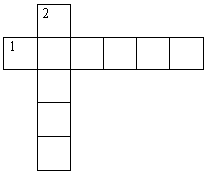 1) Писатель, автор «Сказки о глупом мышонке». (Маршак.)2) Вещи, груз пассажиров, упакованные для отправки, перевозки. (Багаж.)8. Чтение стихотворения С. Маршака «Багаж».Читает учитель, а повторяющиеся эпизоды можно зачитывать хором.– Понравилось стихотворение? (Стихотворение веселое, похоже на телепередачу «Розыгрыш».)– Легко ли запомнить стихотворение наизусть? (Повторы и рифма, которые есть в стихотворении, помогают быстро запомнить.)– Похоже ли стихотворение «Багаж» на докучную сказку и на сказку «Теремок»? Чем отличается от них? (Маршак использовал законы докучных сказок и сказок-цепочек: наличие повторов, как в докучных сказках, но каждый повтор все-таки отличается от предыдущего, влияет на развитие сюжета, это характерно для сказок-цепочек.)9. Инсценировка сказки Н. А. Юсупова «Серый волк» (коммуникативные УУД).Но не только С. Я. Маршак использовал законы докучных сказок и сказок-цепочек, но и другие поэты и писатели.Заранее подготовленные дети или хорошо читающие ученики инсценируют сказку Н. А. Юсупова:СЕРЫЙ ВОЛК1Автор.			Рано утром			Серый волк			Повстречал козленка.			И козленка			Серый волк			Спрашивает громко:Волк.		 	Отвечай мне, козлик серенький,			Отвечай мне, козлик маленький,			Что у тебя на ногах?Козлик 1.		Носочки пухов-в-вые			Нов-в-вые,			В-в-аляные в-в-валенки			Маленькие...			В-в-вот что у меня на ногах.Волк. 			А скажи мне, козлик,			Скажи, серенький козлик,			Что у тебя на голове?Козлик 1.	 	Рожки в-в-восковые,			От страха чуть жив-в-вые...			В-в-вот что у меня на голове.Волк. 			А скажи мне, козлик,			Скажи, серенький козлик,			Что будет с тобой?Козлик 1.		Ой-ей-ей!			Не уйду я жив-в-вой!Автор. 		И съел волк трусливого козленка.2Автор. 			И назавтра			Серый волк			Повстречал козленка.			И козленка			Серый волк			Спрашивает громко:Волк. 			Отвечай мне, козлик серенький,			Отвечай мне, козлик маленький,			Что у тебя на ногах?Козлик 2. 		Н-н-носочки пуховые			Н-н-новые,			Валяные валенки			М-м-маленькие...			Вот что у меня н-н-на н-н-ногах.Волк. 			А скажи мне, козлик,			Скажи, серенький козлик,			Что у тебя на голове?Козлик 2. 		Рожки восковые,			От страха чуть живые...			Вот что у меня н-н-на голове.Волк. 			А скажи мне, козлик,			Скажи, серенький козлик,			Что будет			С тобой?Козлик 2.		Ой-ей-ей!			Не уйду я жив-в-вой!Автор. 		И съел волк трусливого козленка.3Автор. 			И назавтра			Серый волк			Повстречал козленка.			И козленка			Серый волк			Спрашивает громко:Волк. 			Отвечай мне, козлик серенький,			Отвечай мне, козлик маленький,			Что у тебя на ногах?Козлик 3. 		Сапоги кр-р-ремневые			Новые,			На них шпор-р-ры чер-р-ные,			На волка точеные, –			Вот что у меня на ногах!Волк. 			А скажи мне, козлик,			Скажи, серенький козлик,			Что у тебя на голове?Козлик 3. 		Стальные р-р-рога			На любого вр-р-рага –			Вот что у меня на голове!Волк. 			А скажи мне, козлик,			Скажи, серенький козлик,			Что б-будет			Со м-м-мной?Козлик 3. 		Ой-ей-ей!			Не уйдешь ты, волк, живой!Автор. Испугался серый волк и еле убежал от серенького храброго козленка.– Докажите, что сказку «Серый волк» можно поместить на нашу выставку книг. Что повторяется в сказке? Что изменяется, а что остается неизменным?– Попробуйте поменять местами ответы козликов 1 и 3. (Инсценировка.)– Можно ли таким образом рассказать эту сказку? Почему?– Чьи ответы можно поменять местами? (козликов 1 и 2.)– Почему?– Как из этой сказки-цепочки сделать докучную сказку? (Если козлики 3, 4 и т. д. будут отвечать, как 1 и 2, то сказка станет докучной, то есть бесконечной.)Познавательные УУД: использование знаково-символических средств для решения задачи.– Нарисуйте схему-цепочку, которая поможет вам рассказать эту сказку. Пусть она начинается с главного героя. А кто главный герой? (Волк.)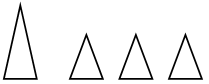 – Сравните свою схему со схемой соседа по парте (коммуникативные УУД: управление коммуникацией).V. Итог урока.1. Работа по учебнику (с. 37).Регулятивные УУД: контроль (и самоконтроль) процесса и результатов учебной деятельности.Познавательные УУД: логические – сравнительный анализ докучной и кумулятивной сказок с целью обнаружения сходства (повтор как главная композиционная фигура обоих жанров) и различий (круг и вектор как разные композиционные основы).– С незапамятных времен играют дети России с деревянными куклами. Как вы думаете, какие русские куклы пользуются самой большой популярностью в мире? (Матрешка.)– Русский мастер придумал сделать несколько куколок разных размеров,  которые  вставлялись  бы  одна  в  другую.  Они  сразу  полюбились детьми.– Что напоминает матрешка? (Коробочку с сюрпризом. Одну откроешь, а в ней другая находится, и так много раз.)– Новую деревянную куклу назвали Мотей, а ласково – Матрешей.– Веселые  матрешки  решили  вас  позабавить – загадать загадки. Но сначала  скажите,  почему  матрешки  любят  сказки-цепочки?  (Как и сказки-цепочки, матрешки похожи друг на друга, но немного отличаются: размером или сарафаном. Можно сказать, что одна матрешка повторяет другую, в сказках-цепочках эпизоды тоже повторяются с небольшими отличиями.)2. Отгадайте, о каких сказках идет речь?– Если матрешки встанут в хоровод, на какую схему сказок они будут похожи? (На докучные.)Сказки просят:– А сейчасВы, друзья,Узнайте нас!Мышка дом себе нашла,Мышка добрая была:В доме том в конце концовСтало множество жильцов.			(«Теремок».)Не лежалось на окошке –Покатился по дорожке...			(«Колобок».)Ах ты, Петя, простота,Сплоховал немножко,Не послушался кота,Выглянул в окошко...		(«Петушок – золотой гребешок».)– Что понравилось на уроке? Что больше всего запомнилось?– Какие сказки хотите рассказать родителям, друзьям, младшим сестрам и братьям?– Кто хочет вновь встретиться со сказками-цепочками?Урок 19
СКАЗКА-ЦЕПОЧКАСтраницы: (учебник) 38–39; (хрестоматия) 61–62, 71.Цель деятельности педагога: создать условия для актуализации читательского опыта, развития умения работать в коллективе (группе).Планируемые результаты: личностные УУД: проявляют способность выражать свои эмоции в выразительном чтении; метапредметные УУД: регулятивные – понимают важность планирования своей деятельности; познавательные – выделяют события, видят их последовательность в произведении; коммуникативные – адекватно оценивают собственное поведение и поведение окружающих во взаимодействии; предметные УУД: научатся находить в тексте доказательства выражения мыслей и чувств автора, понимать содержание коротких произведений, воспринятых на слух, а также прочитанных в классе, выделять в них основные логические части, понимать содержание прочитанного, осознанно выбирать интонацию, темп чтения и необходимые паузы в соответствии с особенностями текста.Образовательные ресурсы: выставка книг.Сценарий урокаI. Организационный момент.Прозвенел уже звонок –Начинается урок.В путешествие пойдем,В страну сказок попадем.II. Актуализация опорных знаний.Познавательные УУД: работа с дидактическими иллюстрациями.– Попробуйте вспомнить название страны сказок. (Лукоморье.)Учитель демонстрирует детям иллюстрацию.Звучит адаптированная песня «Лукоморье» (использованы слова А. Усачева, музыка А. Пинегина): Если в гости придет к вам скукаИли вас одолеет горе,Есть чудесное море лука –Луко-луко-луко-Лукоморье.Здесь легко найдете другаИ услышите сто историй.Приходите почаще в луко –Луко-луко-луко-Лукоморье.Там все так интересно,Там много разных песен.Грусть и скуку ты развеешь,И в сказку ты поверишь.Пушки с берега стреляют,И доносится смех и пенье,Весело день и ночь справляетКот ученый день рожденья.Ну, какая была бы скука,Ну, какое было бы горе,Если б не было моря лука –Луко-луко-луко-Лукоморье.– Кто придумал для нас эту сказочную страну? (А. С. Пушкин.)В детстве Александр Пушкин любил слушать русские народные сказки. Эту любовь он пронес через всю жизнь. Она помогла создать ему свои сказки, которые мы с удовольствием читаем. Ведь сказки Пушкина так похожи на народные.Добрую сказку помню я с детства.Хочу, чтобы сказку послушал и ты.Пусть подкрадется к самому сердцуИ зародит в нем зерно доброты.III. Работа по теме урока.1. Чтение статьи учебника (с. 38).Коммуникативные УУД: учет позиции собеседника, обоснование строчками из текста заявленного «чужого» мнения.2. Работа с иллюстрациями (по вопросам).Познавательные УУД: осуществление поиска и выделение необходимой информации (работа с текстом и иллюстрациями).Сказки: «Теремок», «Маша и Медведь», «Три медведя». В избушке Бабы-яги могут жить разные сказки.– Какие? («Гуси-лебеди», «Иван царевич и Серый Волк», «Морозко», «Елена Прекрасная», «Лягушка-царевна» и др.)– За что вы любите эти сказки?– Кто из героев этих сказок вам симпатичен? Почему?– В народных сказках выражается общенародная идея, представление народа о прекрасном человеке, прекрасных отношениях и поступках. Общенародный идеал со временем меняется, но главные ценности остаются вечными: любовь к родной земле, доброта, защита и поддержка слабых, ум, справедливость, великодушие, скромность, находчивость, сноровка и др.За широкими морями, за дремучими лесами,Не на небе, на земле, в сказочной стороне.3. Работа с выставкой книг.– В лесной библиотеке Мальвина и Знайка сделали выставку книг. На доске выставка книг по теме «Русские народные сказки».– Рассмотрите книги на выставке. Какие из них вам знакомы? Кто из героев сказок про медведей вам понравился? Почему?4. Работа по хрестоматии (с. 61–62).– Сейчас выполним работу для Михаила Потаповича.а) Чтение статьи в хрестоматии.б) Работа по группам (коммуникативные УУД).1–2-я группы: прочитать сказку «Маша и Медведь» по цепочке, используя цветовые пометы; подготовить пересказ сказки по цепочке.3–4-я группы: прочитать сказку «Три медведя» по цепочке, используя цветовые пометы; подготовить пересказ сказки по цепочке.– Назовите сказки народные, авторские. Какие из них легче пересказать? Почему? (Вопрос вызовет затруднения.)– На этот вопрос мы ответим в конце урока.в) Проверка работы групп.Группы пересказывают сказки.Вопрос для каждой группы: что в самом тексте помогает вам пересказать сказку?г) Чтение текста в хрестоматии (с. 71, кроме двух последних абзацев). Физкультминутка
МАЛЫШСначала буду маленьким,к коленочкам прижмусь.Потом я вырасту большим,До лампы дотянусь.Раз, два, три, четыре, пять –Начал заинька скакать.Прыгать заинька горазд.Он подпрыгнул десять раз.5. Творческое задание в группах.– Измените конец сказок так, чтобы они стали докучными.Например, сказка «Маша и Медведь»: «Медведь испугался собак, схватил короб и убежал в лес. Принес Машеньку в избушку. В другой раз опять испекла Машенька пирожков…»Например, сказка «Три медведя»: «На другой день другая евочка ушла из дома в лес. В лесу она заблудилась…» или «Бежала-бежала девочка по лесу. Дороги домой не нашла, а пришла в лесу к домику. Дверь была отворена…»IV. Итог урока.– Почему  русские  народные  сказки  легко  пересказывать?  (Много повторов.)– Что особенно понравилось на уроке? Почему?За чистым-чистым полем, за дремучим-дремучим лесом, за дальней дорогой, за сахарной горой есть город.Дома сложены из шоколада. Крыши леденцовые. В каждом доме ставни из кренделей.Всех чудес в городе не перечесть…Жить-поживать в этом городе – одно удовольствие.– Придумайте название этого города.– Что могло бы с вами случиться, если бы вы попали в этот чудесный город?Свободные высказывания учащихся.Урок 20
ЗВУЧАЩИЕ СТИХИ. 
Е. Благинина, А. Усачёв, Джеймс РивзСтраницы: (учебник) 39–41; (тетрадь) 26–27, № 1–3.Цель деятельности педагога: создать условия для формирования понятия «звукопись», развития умений находить звукопись в поэтических и прозаических текстах, понимать смысл использования этого приема.Планируемые результаты: личностные УУД: проявляют способность выражать свои эмоции в выразительном чтении; метапредметные УУД: регулятивные – выполняют учебные действия на основе алгоритма действий; познавательные – ориентируются в речевом потоке, находят начало и конец высказывания; коммуникативные – используют доступные речевые средства для передачи своего впечатления; предметные УУД: научатся читать вслух плавно, безотрывно по слогам и целыми словами, учитывая индивидуальный темп чтения, находить звукопись в поэтических и прозаических текстах, понимать смысл использования этого приема.Образовательные ресурсы: картинки с изображением звучащих предметов и животных, кроссворд, рисунки-иллюстрации цветов, колокольчики-задания, картинки для игры «Озвучка», портрет Е. Благининой.Сценарий урокаI. Организационный момент.Регулятивные УУД: выполнение учебных действий в громкоречевой форме.– Кот приветствует вас. Он решил подарить вам букет. Попробуйте угадать, какие цветы в него входят?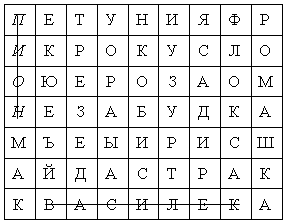 Учащиеся называют, учитель показывает рисунки-иллюстрации.Ответы: петуния, флокс, роза, крокус, василек, астра, незабудка, ромашка, резеда, мак.– Растения  даруют  не  только  красоту.  Они  ещё  и  дружат  с  человеком, помогают ему: врачуют, указывают дорогу, стерегут подземные клады, предсказывают погоду. Они и на пепелища приходят первыми, дают силу подняться лесам – «лёгким» нашей планеты. Мы не всегда задумываемся над всем этим и не воспринимаем цветы как живой организм душой и сердцем...На Земле тысячи, десятки тысяч цветов – и у каждого цветка свое назначение, свой характер, своя история, своя сказка.(По В. Моложавенко.)– Сегодня мы гости на удивительной клумбе.Колокольчик! Колокольчик!На лугу со всех сторонЛегкий-легкий, тонкий-тонкий,Будто видится мне сон.Колокольчик! Колокольчик!Неужели это тыТак звенишь и так трепещешьТам, где травы и цветы?– Не случайно колокольчики любят звучащие стихи. Сегодня мы познакомимся с такими стихами и узнаем поэтов, подаривших нам стихи, которыми можно играть.II. Отработка навыка чтения.1. Дыхательная гимнастика.– Прочитайте гласные звуки на одном выдохе: а-э-о-ы, о-у-ы-а, а-э-ы-у, о-у-а-ы.– Прочитайте  слоги  на  одном  выдохе:  ма-мя-ла-ля, па-пя-та-тя, ба-бя-да-дя.– Прочитайте чистоговорку:Ва-фа-ва – в лесу живет... (сова).Фы-вы-фы – в саду росли... (сливы).Ва-ва-фа – платье новое из... (шкафа).Фе-ве-фе – подушка на... (софе).2. Работа над интонацией.– Прочитайте с различной интонацией высказывания:«О-о-о!» – с восторгом, удивленно, жалостливо.«Э-э-э!» – растерянно.«У-у-у!» – с удивлением.«А-а-а!» – нежно.3. Работа по рабочей тетради (с. 26, № 1).Чтение слов по строчкам.III. Введение в тему.1. Чтение стихотворения Д. Хармса.Коммуникативные УУД: умение слушать и понимать речь других.– Ухаживает за клумбой колокольчиков интересный веселый старичок. Послушайте стихотворение о нем.ВЕСЕЛЫЙ СТАРИЧОКЖил на свете старичок			Раз, увидя паука,Маленького роста,				Страшно испугался,И смеялся старичок				Но, схватившись за бока,Чрезвычайно просто:				Громко рассмеялся:«Ха-ха-ха				«Хи-хи-хиДа хе-хе-хе,				Да ха-ха-ха,Хи-хи-хи				Хо-хо-хоДа бух-бух!				Да гуль-гуль!Бу-бу-бу				Ги-ги-гиДа бе-бе-бе,				Да га-га-га,Динь-динь-динь				Го-го-гоДа трюх-трюх!»				Да буль-буль!»А увидя стрекозу,Страшно рассердился;Но от смеха на травуТак и покатился:«Гы-гы-гыДа гу-гу-гу,Го-го-гоДа бах-бах!Ой, ребята!Не могу!Ой, ребята,Ах, ах!»	Д. Хармс– Каким вы представили этого веселого старичка? Автор этого стихотворения Даниил Хармс использовал необычные слова, которые изображают не предмет, а звук предмета.2. Игра «Озвучка».Познавательные УУД: работа с дидактическими иллюстрациями.Коммуникативные УУД: коллективная работа.– Я буду показывать картинки, а ребят попрошу хором изобразить нужные звуки (картинки комара, жука, осы, шмеля, коровы, козы, пилы, барабана, трубы). Итак, начали.Вот комар, как он звенит? (З-з-з, з-з-з!)А вот жук! Он жужжит. (Ж-ж-ж-ж-ж!)Шмель. (Ж-ш, ж-ш, ж-ш!)Корова. (Му-у-у!)Коза. (Ме-э-э!)Пила. (Вз! Вз! Вж! Вж!)Барабан. (Тарам-бам-бам!)Труба. (У-у! Туру-ру-ру!)3. Объяснение понятия.Звукоподражание – приблизительное воспроизведение природного звучания напоминающими его звуками речи (например, «ку-ку» – подражание кукушке, «ква-ква» – лягушке), а также слово, возникающее путем такого подражания (например, квакать, квакушка, кукушка).IV. Изучение нового материала.1. Работа по учебнику (с. 40–41).а) Знакомство со стихотворением Е. Благининой.– Прочитайте фамилию автора.Елена Благинина (показ портрета) уже знакома вам. Вы читали ее загадки, скороговорки. – А на что похоже это стихотворение?– Какой звук повторяется в стихотворении?– Подумайте, Е. Благинина в этом стихотворении хотела показать только жужжание жука или что-то еще?– Как доказать, что стихотворение похоже на скороговорку? (Прочитать  быстро  без  подготовки  сложно,  так  как  чередуются [жу], [жы], [жу], [зэ] и язык не успевает перестраиваться.)б) Чтение-«спринт».– Попробуйте на максимальной скорости, читая вполголоса, прочитать скороговорку Е. Благининой.Учитель засекает время – 1 мин, дети читают несколько раз.– Постарайтесь голосом передать «характер» образа, который задумал автор.в) Выразительное чтение.– Какое чтение кажется вам сложнее: «спринт» или выразительное? Объясните.Аналогичная  работа  проводится  при  знакомстве  со  стихотворением А. Усачева «Оса». ФизкультминуткаВышли уточки на луг, кря-кря-кря! (Шагаем.)Пролетел веселый жук, ж-ж-ж!(Машем руками-крыльями.)Гуси шеи выгибают, га-га-га!(Круговые вращения шеей.)Клювом перья расправляют.(Повороты туловища влево-вправо.)Ветер ветки раскачал.(Качаем поднятыми вверх руками.)Шарик тоже зарычал,Р-р-р! (Руки на поясе, наклонились вперед, смотрим перед собой.)Зашептал в воде камыш,Ш-ш-ш! (Подняли вверх руки, потянулись.)И опять настала тишь,Ш-ш-ш.2. Игра «Живые картинки».– Попробуйте с помощью звуков воссоздать картину леса, болота, города и т. д. Дети могут предложить свои варианты.3. Работа по учебнику (с. 41).а) Работа над стихотворением Д. Ривза «Шумный Ба-бах».Регулятивные УУД: высказывание своих предположений (версий) на основе работы с иллюстрацией.– Кто автор стихотворения?– Прочитайте название.– Можно по названию и по иллюстрации догадаться, о чем или о ком будет стихотворение?б) Первичное чтение стихотворения учителем.Личностные УУД: самоопределение – выполнение задания, ориентирующего на оказание помощи Мише в ответе на вопрос.– Кого  напугал  оружейный  выстрел?  (Дятла, белку, зайца, воробья, мышку.)– Как вы догадались? (Дятел стучит «тук-тук», белка цокает «цок-цок», заяц прыгает «прыг-скок», воробей чирикает «чик-чиришка», мышонок шуршит и шебуршит (шебуршонок).)в) Работа в парах (коммуникативные УУД).– Прочитайте стихотворение друг другу.г) Выразительное чтение стихотворения.Коммуникативные УУД: умение выразительно читать стихотворения, договариваться и приходить к общему решению.– Нам с вами удалось подойти вплотную к разгадке тайны звукозаписи. Так называют изображение звуками речи различных явлений природы, например, грозы или ночных шорохов, шелеста листьев, звучания разных насекомых. Оказывается, звуки помогают слову рассказать нам о чем-нибудь. В небольшой сказке «Лесной карнавал», которую вы сейчас услышите, повторяются одинаковые звуки в словах. Попытайтесь узнать, какие животные и насекомые ведут разговор. При чтении пропущенного слова в словах будут паузы.4. Радиоспектакль.учащиеся готовятся к выступлению заранее.Летят над лесом… Звенят над каждым кустом:– З-звери, нас-секомые! З-завтра на з-закате праз-здник!– Что за ш-шутки! – шуршит по траве. – Вы что, ш-шалуны, расш-шумелись?– З-знаем, з-знаем, тетенька… вы не любите раз-звлекаться. А дяденьке… нравится эта з-затея. Верно, дяденька?..– Вот это ж-жизнь! – жужжит. – Ж-жаль… что ты не пойдешь. Потом пож-жалеешь. Пож-желтеешь от ж-жадности.Летит мимо…– О чем р-разговор? Какой пр-раздник? Кар-рнавал? А кар-русель будет? Ур-р-ра! Кр-расота! Пр-римчусь р-раньше всех. Нет, пр-рикачу в кар-рете!– Обяз-зательно приходите! – звенят. – Не з-забывайте, не з-запаз-здывайте!Ответы: комары, змея, уж, жук, ворона.Беседа по содержанию.– Кто пригласил зверей и насекомых на карнавал?– Как вы узнали об этом?– Кто отказался поехать?– Как вы догадались, что это была Змея?– Кто жужжал, упрекая змею в жадности?– Что вам помогло узнать Жука?– А мог ли это сказать не Жук, а Шмель?– Кто решил приехать на праздник в карете?– Почему вы так думаете?5. Дифференцированное задание.– Ребята, веселый старичок доволен вашей работой и предлагает вам выбрать любой колокольчик с его чудесной клумбы, на цветах – задания: на синих – русская народная песенка, которую надо прочитать выразительно, скороговорки; на красных – загадки от утки; на желтых – перевод с вороньего на русский.Синий колокольчик:Наши уточки с утра –Кря-кря-кря! Кря-кря-кря!Наши гуси у пруда –Га-га-га! Га-га-га!А индюк среди двора –Бал-бал-бал! Балды-балда!Наши гуленьки вверху –Грру-грру-у-грру-у-грру-у!Наши курочки в окно –Кко-кко-кко-ко-ко-ко-ко!А как Петя-петушокРанним-рано поутруНам споет ку-ка-ре-ку! 		(Русская народная песенка.)Прочитай и повтори.Испугался грома Рома,Заревел он громче грома.От такого рева громПритаился за бугром.– Какой звук преобладает в скороговорке? – Какие образы передает преобладающий звук в скороговорке? (Образ раската грома.)Красный колокольчик:КРЯ-КРЯ-КРЯ!Семь задач пришло от утки,Их принес весёлый гусь.Я уже вторые суткиНад задачами тружусь.Что такое кря + пал?(Прялка.)Только в сказке отыскал!Что такое кря + мо? (Моряк.)Слово просится само!Что такое кря + пат? (Тряпка.)Быстро школьники решат!Долго грыз я карандаш:Что такое кря + паж? (Пряжка.)Что такое кря + пни? (Пряник.)Поразмысли и смекни!Но решить трудней гораздо,Что такое кря + азда? (Зарядка.)Что такое кря + люста? (Кастрюля.)До сих пор в ответе пусто...Может быть, поможешь ты?Или спрячешься в кусты?Желтый колокольчик:ВОРОНЬЯ ГРАМОТАПодмосковная воронаМне доставила пакет.В нём широкий листик клёна,Что ни строчка – то секрет! «Кар!»А рядом в клетках пусто.Поразмысли, посидиИ с вороньего на русскийВсе слова переведи.Я подсказкой помогу:Буквы нужные в кругу.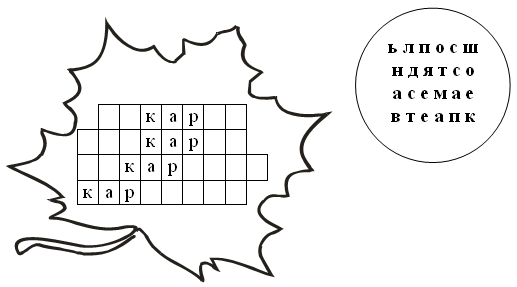 Ответы: пекарня, маскарад, лекарство, картошка, пескарь.Итог работы: составление букетов (коллективная проверка).6. Работа по рабочей тетради (с. 26, № 2).– Прочитайте фамилию и имя автора следующего произведения. Мы знакомимся со стихотворением этого русского писателя, и вам, конечно, хочется узнать о нем побольше.а) Знакомство с биографией писателя.Алексей Константинович Толстой (1817–1875) родился в Петербурге, в знатной дворянской семье. Читать будущий поэт научился очень рано, полюбил стихи и начал сочинять сам.Дядя Алексея Константиновича был писателем. Он показал стихи юного Алексея знакомым поэтам – А. С. Пушкину, В. А. Жуковскому. Стихи им очень понравились. С тех пор литература стала главным делом Алексея Константиновича Толстого. Он писал не только стихи, но и фантастические повести, исторические романы.б) Прогнозирование.Познавательные УУД: работа с дидактическими иллюстрациями.Регулятивные УУД: высказывание своих предположений (версий) на основе работы с иллюстрацией.– Что вы можете предположить о характере этого произведения, зная, кто его автор, а также по форме текста и иллюстрации? (Это стихотворение о природе: колокольчик как живой.)в) Знакомство с текстом.Самостоятельное чтение («про себя») стихотворения.г) Обсуждение прочитанного.– Что вы можете сказать об этом произведении? Оправдались ли ваши ожидания?– Что так радует поэта? (Поэт любуется родной природой. Об этом говорят слова «колокольчики мои», «цветики», «день веселый мая».)– Скажите, мог бы вести такую задушевную беседу с колокольчиками наш знакомый веселый старичок? Почему? ФизкультминуткаЧтоб сорвать в лесу цветочки, 	(наклон вперед.)Наклоняйся до носочков.	 	(наклон к правой ноге.)Раз – цветок, два – цветок.	 	(наклон к левой ноге.)А потом сплетем венок.		(наклон вперед.)7. Работа по рабочей тетради (с. 27, № 3).– Прочитайте стихотворение В. Берестова самостоятельно, впишите пропущенные слова. Чье мнение вы разделяете, приведите аргументы.Учитель заполняет таблицу на доске.– Кто оказался прав: Маша или Миша? (Миша.)V. Итог урока.Регулятивные УУД: контрольный итог деятельности.– Ребята, скажите, вы можете определить все слова звукоподражания? Давайте это проверим. У нашего старичка есть для вас интересное радиосообщение.Звучит запись стихотворения Ю. Тувима или учитель читает сам.Внимание! Внимание!	Сегодня в пять часовРаботать будет станция	для рощ и для лесов!Наш приёмник в пять часовПринял сотню голосов:«Фиур-фиур! Фью-фью-фью!Чик-чирик! Тью-тью-тью-тью!Пиу-пиу! Цвир-цвир-цвир!Чиви-чиви! Тыр-тыр-тыр!Спать-пать-пать! Лю-лю! Цик-цик!Тень-тень-тень! Чу-ик! Чу-ик!Ко-ко-ко! Ку-ку! Ку-ку!Гур-гур-гур! Ку-ка-реку!Ка-арр! Ка-арр! Пи-ить! Пи-ить!..»– Кто принимал участие в радиособрании? (Птицы.)– Каких птиц вам удалось узнать? (Воробьи, петухи, вороны и др.)– О каком литературном приеме вы сегодня узнали?– Какие поэты используют звукопись и звукоподражание в своем творчестве?– Какие стихи вам понравились больше? Почему?– Кому захотелось перечитать их еще раз? А кому выучить наизусть?– Разрешите мне произнести заключительное слово о нашем предмете – звукописи. Так вот, если в словах повторяется часто один и тот же звук, можно услышать, как воет ветер, шуршит камыш, бьются о берег волны, кричат птицы и многое другое. Друзья, я вижу, а лучше сказать, я слышу, что  вы  прекрасно  овладели  секретами  звукописи,  а  точнее  –  звукоподражания.ДОПОЛНИТЕЛЬНЫЙ МАТЕРИАЛ К УРОКАМ 20–21– Давайте попробуем вместе прочитать стихотворение, в нем передаются легкие лесные шорохи: шелест листьев, шум камыша, движение шмеля.В тишине лесной глуши
Шёпот к шороху спешит.
Шёпот к шороху спешит,
Шёпот по лесу шуршит.
– Ты куда?
– К тебе лечу.
Дай на ушко пошепчу:
(– Шу-шу-шу да ши-ши-ши.)
– Тише, Шорох, не шурши,
Навостри-ка уши –
Тишину послушай!
– Слышишь?
(– Слышу.)
– Что ты слышишь?
– Шебуршатся где-то (мыши),
Под кореньями (шуршат).
Дружно шишки (шелушат).
– Тише, Шорох, не дыши!
– Слышишь, стихли камыши?
– Слышишь?
(– Слышу…) 
По болоту
Вышли цапли на охоту.
Цапли ужинать спешат,
Рыщут, ищут (лягушат).
– Слышишь?
(– Слышу…)
Две букашки
Спать устроились в (ромашке).
Под простынки влезть хотят,
Лепестками (шелестят).«Звинь-звинь-звинь!» –
А это Шмель
Прошмыгнул и сел на ель.
У пчелы-портнихи Шмель
Шьет хорошую шинель.
Он вернется с этой ели
В новой шелковой (шинели),
С медной шашкой
В звонких шпорах –
И умчится в вышину…
– Что еще ты слышишь, Шорох?
– Тише!..
Слышу
(Тишину…).		В. Суслов– В другом стихотворении вы услышите звуки ливня, плеск волн. Вслушайтесь, какой звук помогает передать этот шум.Ливень льет! Ливень льет!
Пляшут капли в лужице.
Плот плывет! Плот плывет!
Плот по луже кружится.
Лягушонок влез на плот
И кричит: «Ура! Вперед!»
Пляшут волны! Хлещут волны!
Заливают с головой!
– Что мне волны! Самый полный! –
Не сдается рулевой.
– Я на Волгу поплыву!
По каналу – и в Москву!
Только ливень все сильнее.
Только капли все крупнее.
Хвастунишку не жалея,
Бьют сильнее и больнее!
Лягушонок в лужу –
Плюх!
И на землю,
Под лопух.		В. СусловУрок 21
ЗВУКОПИСЬ В ПОЭЗИИ и прозе.
А. Усачев «Буль-буль», М. горький «воробьишко»
(в сокращении)Страницы: (учебник) 42–44; (тетрадь) 28–29, № 1–3.Цель деятельности педагога: создать условия для формирования понятия «звукопись», способствовать развитию умений находить звукопись в поэтических и прозаических текстах, понимать смысл использования этого приема; содействовать развитию фонематического слуха, речи, умению работать в коллективе.Планируемые результаты: личностные УУД: стремятся к взаимопониманию, осуществляют позитивную самооценку; метапредметные УУД: регулятивные – принимают учебную задачу и следуют инструкции учителя; познавательные – выполняют несложные логические действия (сравнение, сопоставление); коммуникативные – воспринимают мнение о прочитанном произведении сверстников; предметные УУД: научатся находить звукопись в поэтических и прозаических текстах, понимать смысл использования этого приема.Образовательные ресурсы: картинки с изображением животных, толковый словарь (для учителя).Сценарий урокаI. Организационный момент.– Мир  вокруг  нас  огромен,  прекрасен, удивителен, и когда талантливый человек вдруг ощущает это, ему хочется поделиться с другими людьми своими открытиями, и он старается передать красоту мира словами, красками, звуками.II. Актуализация опорных знаний.Игра «Узнай по голосу».Дети получают картинки с изображением животных, все закрывают глаза. Учитель идет по классу и дотрагивается до любого ученика. Ученик подражает голосу животного с картинки. Остальные учащиеся угадывают, что это за животное и кто его изобразил.III. Объявление темы и постановка цели урока.– Сегодня мы познакомимся с отрывком из сказки М. Горького и стихотворением А. Усачева. Обнаружите известный вам литературный прием и увидите красоту мира, созданную писателем и поэтом.IV. Отработка навыка чтения.1. Работа по рабочей тетради (с. 28, № 1).Чтение строчек слов.2. Упражнения для развития сознательного (осознанного) чтения «Дополни предложение».На доске запись: Мы гуляем.Задание: дополните это предложение, последовательно прибавляя по одному-два слова.Возможные варианты: Мы гуляем в лесу. Мы гуляем в весеннем лесу. Мы гуляем утром в весеннем лесу.3. Упражнение для развития выразительного чтения.– Прочитайте, передавая радость, возмущение, печаль, гордость, в зависимости от текста.Текст записан на доске.Еж пыхтит и морщится:– Что я вам – уборщица?Лес никак не подмету,Соблюдайте чистоту!			Я. АкимV. Подготовка к восприятию нового материала.– Отгадайте загадку.Маленький мальчишкаВ сером армячишкеПо дворам шныряет,Крохи собирает.По полям ночует,Зернышки ворует.		(Воробей.)VI. Работа по теме урока.1. Работа по учебнику (с. 42).Регулятивные УУД: свободное ориентирование в содержании и заданиях учебника.– Откройте учебник, прочитайте фамилию автора и название произведения.а) Работа над отрывком из сказки М. Горького «Воробьишко».Чтение учителем вслух.– Почему сказка называется «Воробьишко», а не «Воробей»?– Какие воробьиные особенности есть в разговоре?б) Словарная работа.– Прочитайте сноски.– Есть ли еще в тексте непонятные вам слова? (Чебурахнуться – упасть, растянуться.)в) Беседа по содержанию. Выборочное чтение.Регулятивные УУД: выполнение учебных действий в громкоречевой форме.– Я видела на ваших лицах улыбки. Что вызвало такое настроение?– Каким вы себе представляете Пудика? (Озорной, наивный, неопытный, забавный, любопытный.)– Автор дал птенцу замечательное имя. Вы – читатели – смогли его хорошо представить. В его имени и юмор, и игра, и добрая ирония.– Перечитайте только те слова, которые говорят воробьи. Что в них общего? (Слова напоминают чириканье, во всех словах есть [ч’].)– Подумайте, что может означать слово «чив»? (Молодец, способный, ловкий и т. д.)– Что умел делать Пудик? Чем он занимался, сидя в гнезде?– В  чем  смысл  фразы:  «Что такое божий мир и годится ли он для него?» (Ответы детей.)г) Чтение по цепочке (коммуникативные УУД).Познавательные УУД: работа с маркированными в тексте буквосочетаниями, словами и строчками.– Кот ученый задал Маше и Мише интересный вопрос почти на воробьином языке. Чем замечателен Воробьишко? Как вы думаете, что ответили дети? (У него необычное качество характера, он хочет, чтобы люди тоже летали.)– Как можно по-другому задать этот вопрос?– Вам нравится мечта Пудика? А есть ли она у вас?– Что сказали бы о человеке кошка, рыба, муха?– Прочитайте вопрос Миши (с. 43).– Почему он вызвал улыбку у кота?– Какой будет ответ? (Автор – наблюдательный человек, решил пофантазировать, он долго вслушивался в чириканье воробьев и следил за поведением воробьиной семьи.)д) Чтение отрывка по ролям (коммуникативные УУД).– Сколько человек надо для чтения? (Трое: один будет говорить за Пудика, второй – за воробьиху-маму, третий – за автора.)– Постарайтесь при чтении передать «характер» Пудика, беспокойство за сына и рассудительность воробьихи.– Понравилась ли вам сказка? (Свободные высказывания учащихся.)«Воробьишко» – сказочный рассказ о птенце, маленьком воробье, он несмышленый, нуждается в заботе и внимании. Образ крошечного, хрупкого, не умеющего еще летать птенца вызывает желание оберегать птиц, заботиться о них. ФизкультминуткаВы, наверное, устали?Ну, тогда все дружно встали.Ножками потопали,Ручками похлопали.Покрутились, повертелисьИ за парты все уселись.Глазки крепко закрываем,Дружно до пяти считаем.Открываем, поморгаемИ работать продолжаем.2. Чтение стихотворения Н. Матвеевой.– Послушайте отрывок из стихотворения Н. Матвеевой «Лягушонок Евстигней».Лягушонок ЕвстигнейЖил в болоте много дней.Ква! Ква! Ква!И наскучило емуВ тростниковом терему.Ква! Ква! Ква!И решил он придумать игру, стал «квакать» разные слова. Придумал: КВАртира, КВАдрат, аКВАриум... И задумался.– Маша и Миша решили помочь лягушонку. Какие слова они придумали? (Квартет, квалификация, квас, квашня.)– Поэт А. Усачев решил поиграть другими словами. Послушайте его стихотворение и определите, какими словами играет поэт? («Буль-буль» – это те звуки, которые издает любой предмет, который идет ко дну, или «буль» – это начальная часть слов, которые обозначают предметы, падающие в озеро.)– Почему это стихотворение написано для «хора ры-бят»? («Ры-бята» – это рыбки, их поэт сравнивает с ребятами, детьми. Все тонущие предметы попадают во владения рыбок, поэтому свою песенку поэт написал для хора рыбок, или ры-бят.)3. Работа по учебнику (с. 44).а) Работа над стихотворением. Первичное чтение учителем.– Какими словами играет поэт?Кот ученый решил нарисовать иллюстрацию к этим словам. Помогите ему, объясните лексическое значение.Бульдозер – землеройная машина для срезания и перемещения грунта, сыпучих стройматериалов, горных пород и т. п. на расстояние до 200 м при строительстве дорог, гидротехнических сооружений и т. п.Бульвар – широкая, обсаженная деревьями аллея вдоль улицы, берега моря и т. д. Создание сети бульваров играет значительную роль в озеленении городов.Бультерьер – порода служебных собак, предназначалась для собачьих боев и охоты на кабана.Бульдог – группа короткомордых догообразных собак. Предки бульдогов участвовали в военных походах, травле быков и собачьих боях.– У кого есть свои варианты подобных слов? (Бульон, бульканье.)б) Самостоятельное чтение стихотворения.– Перечитайте стихотворение самостоятельно и определите, как его надо читать (запись на доске): весело, грустно, удивленно, быстро, медленно? Объясните свой выбор.в) Лексическая работа.– Значения каких слов вам не понятны? Обратимся к сноскам.4. Работа по группам.Коммуникативные УУД: чтение по цепочке.Познавательные УУД: работа с маркированными в тексте буквосочетаниями, словами и строчками.– Прочитайте стихотворение вчетвером. Старайтесь не торопиться. Получилась у вас песня для хора?Выразительное чтение стихотворения вслух. Физкультминутка
КУПИМ МЫ, БАБУШКА
(песня-игра)Дети называют животное и изображают его.Купим мы, бабушка, себе уточку.Уточка – кря-кря-кря!(Дети изображают походку утки.)Купим мы, бабушка, себе поросенка.Поросенок – хрю-хрю!(Дети показывают пятачок и хвостик.)Уточка – кря-кря-кря!(Движения уточки.)Купим мы, бабушка, себе кошечку.Кошечка – мяу-мяу!(Показывают, как кошка умывается лапой.)Поросенок – хрю-хрю!(Движения поросенка.)Уточка – кря-кря-кря!(Движения уточки.)VII. Работа по теме урока (продолжение).Заранее подготовленные дети читают наизусть стихотворения В. Берестова и И. Токмаковой (рабочая тетрадь, с. 28–29).– О ком эти стихи?– Как вы догадались, кто герои стихотворений, ведь названия вам не сказали?Регулятивные УУД: свободное ориентирование в содержании и заданиях рабочей тетради.– Откройте рабочие тетради (с. 28–29, № 2–3) и выполните задания.VIII. Итог урока.Регулятивные УУД: контрольный итог деятельности.– Как  вы  думаете,  кому – поэту  или  писателю – труднее  передавать звуки?– Кому из них, по вашему мнению, это удается лучше?– Кому захотелось попробовать поиграть звукоподражанием?– Играйте, только помните, где и как можно играть. послушайте стихотворение:КАК КИРИЛЛ ЗАГОВОРИЛ1)	Стоит Егорка	В красной ермолке,	Кто ни пройдет,	Всяк поклон подает.                               (Земляника.)	Без рук, без ног,	А ворота отворяет.                               (Ветер.)2)	Выглянул в окошко:	Лежит долгий Антошка.                               (Дорога.)	Скатерть бела	Весь свет одела.                               (Снег.)3)	Два Егорки живут возле горки,	Живут дружно,	А друг на друга не глядят.                               (Глаза.)	Два кольца,	Два конца,	Посередине гвоздик.                               (Ножницы.)4)	Бьют Ермилку	Что есть сил по затылку,	А он не плачет,	Только ножку прячет.                               (Гвоздь.)	Маленький шарик	Под лавкою шарит.                               (Мышь.)5)	Посмотрю я в окошко:	Идет длинный Антошка.                               (Дождь.)	Дышит, растет,	А ходить не может.                               (Растение.)6)	Нарядные сестренки	Весь день гостей встречают,	Медом угощают.                               (Цветы.)	Не шита, не кроена,	А вся в рубцах.                               (Капуста.)7)	Пять братьев вместе родятся,	А росту разного.                               (Пальцы.)	В воде родится,	А воды боится.                               (Соль.)СчиталкаКолыбельнаяОдин, два, три... десять.... тот выйдет вон.«Ночная считалка».Надо, надо, надо спать.Кто уснул, увидит сон.Ученик Петров КириллВсех сегодня уморил:Стал животным подражать –Кукарекать и визжать.Вот пришел учитель в класс.– Кто к доске пойдет сейчас?А Кирилл Петров:– Ку-ку!– Гав-Гав-Гав!– Кука-реку!– Кто кричит там, не пойму?А Кирилл на это:– Му-у!..– Это ты, Кирилл Петров?Ты сегодня нездоров?Может, нужен врач тебе?А Кирилл на это:– Бе-е-е!– Подавай-ка свой дневник!А Кирилл:– Чирик-чирик!– Мяу-мяу!– Ква-ква-ква!– Все, – сказал учитель. – Два!– Ой! За что? – вскричал Кирилл.Снова он заговорил!                       Л. Каминский